CURRICULUM FORMATIVO-PROFESSIONALE PROF. VINCENZO TRIGGIANI Professore Associato Settore Scientifico-Disciplinare Med-13/EndocrinologiaDipartimento Interdisciplinare di Medicina (DIM), Università degli Studi di BariNato a Bari il 25/5/1963. Coniugato con due figli.FORMAZIONELaurea in Medicina e Chirurgia presso l’Università degli Studi di Bari (14/7/1989) con il voto di 110/110; tesi sperimentale dal titolo: “Studio della funzionalità tiroidea nel soggetto anziano”.Abilitazione all’esercizio della professione di Medico Chirurgo nel 1989 con il voto di 110/110.Specializzazione in Endocrinologia e Malattie del Ricambio (5/7/1996) con la votazione di 50/50 e lode; tesi sperimentale dal titolo: ”Riproducibilità e affidabilità diagnostica della citologia da agoaspirato nella patologia nodulare tiroidea”.BORSE DI STUDIOBorsa di studio ministeriale per la frequenza della Scuola di Specializzazione in Endocrinologia e Malattie del Ricambio (Legge n. 398/89).“Borsa di studio per la frequenza di un corso di perfezionamento all’estero per motivi di studio e/o di ricerca” nel 1992, presso l’Università degli Studi di Bari.ESPERIENZE INTERNAZIONALIStage all’estero, presso l’Université d’Aix-Marseille, Francia (settembre 1992 - febbraio 1993): presso il Laboratoire d’Anatomie et de Cytologie Pathologiques de l’Hôpital Nord (Prof. G. Lebreuil, C. De Micco), si è formato nel campo della citologia da agoaspirato tiroideo; ha studiato, inoltre, l’applicazione alla citodiagnosi del carcinoma tiroideo di un anticorpo monoclonale anti-tireoperossidasi (ACM 47), marker di negatività, e di una metodica citochimica per rivelare l’attività dell’enzima dipeptidil-aminopeptidasi IV (DAP IV), marker di positività.Ha effettuato contestualmente uno stage clinico presso il Service de Chirurgie Endocrinienne de l’Hôpital de la Timone (Prof. JF Henry), e presso il Service d’Endocrinologie et Maladies Métaboliques de l’Hôpital de la Conception (Prof. JL Codaccioni) a Marsiglia.CORSIDiploma nazionale di Ecografia Clinica della Società Italiana di Ultrasonologia in Medicina e Biologia (SIUMB) nel  Roma.Corso di Biopsia per aspirazione con ago sottile della tiroide e della mammella presso la Scuola internazionale di oncologia e medicina sperimentale. Prof. Carlo Ravetto (Roma, 27-29 giugno 1991).Corso di formazione in Ecografia tiroidea diagnostica ed interventistica presso il Servizio di Endocrinologia dell'Arcispedale Santa Maria Nuova di Reggio Emilia (24-26 febbraio 1999).Corso di Perfezionamento in Nutrizione Umana presso l’Università degli Studi di Bari nell’Anno Accademico 1996-97; tesi dal titolo: “La carenza di iodio nella nutrizione umana”.Certificazione EPEC (Ecografista della Patologia Endocrina del Collo) AACE italian Chapter/AME (7 novembre 2015).Ha frequentato la Scuola di Formazione AME (Reggio Emilia, 24-26 marzo e 30 giugno-2 luglio 2017).CERTIFICAZIONI LINGUA INGLESEFirst Certificate in English (University of Cambridge Local Examinations Syndicate) nel 1998.Certificazione BULATS (Business Language Testing Service) (10/6/2013).ATTIVITA’ LAVORATIVAVincitore del Concorso pubblico per collaboratore tecnico VII qualifica, area tecnico-scientifica e socio-sanitaria, presso il Centro di Microscopia Elettronica dell’Università degli Studi di Bari nel 1994.Dal 1/8/1997 in servizio presso l’Istituto di Clinica Medica, Endocrinologia e Malattie Metaboliche (attualmente Sez. di Medicina Interna, Endocrinologia e Malattie Metaboliche del Dipartimento dell’Emergenza e dei Trapianti di Organi) in qualità inizialmente di collaboratore tecnico medico (cat.D; dal 2002 cat EP “Elevata Professionalità”), poi di Ricercatore Confermato (dal 31/12/2004), in convenzione con l’Azienda Policlinico (Dirigente I Livello), con affidamento di incarico dirigenziale in rapporto di esclusività e attività libero-professionale intramuraria.Vincitore del concorso riservato per Ricercatore Confermato (Legge 4/99) settore Med-13 Endocrinologia presso l’Università di Bari nel Gennaio 2004; assunto in data 31/12/2004.Professore Aggregato Settore Scientifico-Disciplinare Med 13/Endocrinologia presso il Dipartimento per le Applicazioni in Chirurgia delle Tecnologie Innovative dall’AA 2005-2006 e successivamente, dal 2012, presso il Dipartimento Interdisciplinare di Medicina dell’Università degli Studi di Bari. Abilitazione Scientifica Nazionale a Professore di II fascia SC 06/D2 Endocrinologia (5/4/2017).Vincitore Concorso per n. 1 posto di Professore di II fascia SSD Med-13 Endocrinlogia presso il Dipartimento Interdisciplinare di Medicina dell’Università degli Studi di Bari. Nomina Professore di II fascia SSD Med-13 Endocrinologia in data 12 dicembre 2019;ATTIVITÀ ASSISTENZIALE (DAI Medicina Interna, Medicina Specialistica - U.O. Endocrinologia Universitaria).Attività in campo clinico: attività assistenziale presso l’Unità Reparti di degenza, l’Unità Operativa Semplice di Day Hospital (D.H. Endocrinologico, Diabetologico e per l’Ipertensione arteriosa), l’Unità Ambulatori di Endocrinologia e Malattie Metaboliche, l’Unità Consulenze Endocrinologiche e Diabetologiche per pazienti ricoverati presso altre unità operative; Consulenze per l’U.O. di Medicina del Lavoro a favore dei dipendenti del Policlinico radioesposti e non; Ambulatorio di Ecografia e Agoaspirato tiroideo ecoguidato.Turni Divisionali presso il Reparto di Endocrinologia e Malattie Metaboliche.Guardie Interdivisionali (U.O. di Endocrinologia, U.O. di Reumatologia, 2 U.U.O.O. di Medicina Interna) notturne e festive.ATTIVITÀ DIDATTICA IN CORSI UFFICIALI UNIVERSITÀ DEGLI STUDI DI BARIHa svolto attività didattica ed è stato componente della commissione per gli esami di profitto, in qualità di Cultore della Materia, per le discipline mediche del Corso Integrato di Malattie del Sistema Endocrino e del Metabolismo della Facoltà di Medicina e Chirurgia canale pari a partire dall’AA 1999/2000 fino all’AA 2010-2011 e successivamente ha svolto e svolge attività didattica nell’ambito del corso L-Z di Endocrinologia; atttualmente incarico di docente di Endocrinologia (3 CFU/3 totali) IV anno Corso di Laurea in Medicina e Chirurgia, can. L-Z.Docente della Scuola di Specializzazione in Endocrinologia e Malattie del Ricambio a partire dall’AA 1998/1999;Docente del Corso Universitario per Infermiere presso la Scuola Allievi Sottufficiali della Marina Militare Italiana di Taranto (sede decentrata Mariscuola Taranto): affidamento del Corso Integrato in Tecniche Infermieristiche Applicate alla Medicina Clinica Specialistica – Endocrinologia - 2° anno II semestre (10 ore) per l’AA 1999/2000 e 2000/2001. E’ stato componente della commissione per gli esami di profitto del suddetto corso nell’AA 1999/2000 e presidente della commissione nell’AA 2000/2001.Docente del Corso Universitario per Infermiere presso la Scuola Allievi Sottufficiali della Marina Militare Italiana di Taranto (sede decentrata Mariscuola Taranto): affidamento del Corso Integrato in Tecniche Infermieristiche Applicate alla Medicina Clinica Specialistica – Endocrinologia - 2° anno II semestre (12 ore) per l’AA 2013-2014;Docente di Fisiopatologia del Ricambio del Corso Integrato di Malattie del Sistema Endocrino e del Metabolismo (5° anno, I semestre, 10 ore) canale pari, Facoltà di Medicina e Chirurgia, Università degli Studi di Bari, AA 2001/2002;Docente di Endocrinologia Diploma Universitario per Ostetriche (Ospedale Di Venere, Bari), 3° anno I semestre, 10 ore, AA 2002/2003;Docente di Endocrinologia Laurea Triennale per Ostetriche (Ospedale Di Venere, Bari), 2° anno I semestre, 1 CFU, a partire dall’AA 2002/2003 fino all’AA 2006-2007;Docente di Bioimmagini in Endocrinologia Corso di Laurea in Medicina e Chirurgia, 3° anno I semestre, 0.5 CFU, dall’AA 2002-2003 all’AA 2010-2011;Docente di  Scienze tecniche dietetiche applicate (Corso integrato di Scienze della nutrizione e dell’alimentazione) Laurea Triennale in Assistenza Sanitaria - Bari 2° anno I semestre, 2 CFU, dall’AA 2004/2005 all’AA 2018/2019;Docente di Scienze tecniche dietetiche applicate (Corso integrato di Salute dell’infanzia e dell’adolescenza ed educazione socio-affettiva; Successivamente: CI di Salute dell’adulto e dell’anziano) Laurea Triennale in Assistenza Sanitaria – Bari 2° anno II semestre, 2 CFU, dall’AA 2004/2005 a tutt’oggi;Docente di Scienze tecniche dietetiche applicate (Corso integrato di Igiene e Scienze Dietetiche)- Laurea Triennale per Ostetriche (Ospedale Di Venere, Bari), 3° anno II semestre, 1 CFU, per l’AA 2006/2007;Docente di Scienze tecniche dietetiche applicate – Laurea triennale in Dietistica, 3° anno, II semestre, 1 CFU AA 2007/2008;Docente di Scienze tecniche dietetiche applicate (CI di Scienze chirurgiche) – Laurea triennale in Dietistica, 2° anno, I semestre, 2 CFU AA 2017/2018;Docente di Endocrinologia– Laurea triennale in Dietistica, 3° anno, I semestre, 3.5 CFU (attualmente 2 CFU) dall’AA 2008/2009 (dall’AA 2012/2013 2 CFU) a tutt’oggi;Docente di Endocrinologia – Laurea in Assistenza Sanitaria, 2° anno, I semestre, 1 CFU dall’AA 2012-2013 all’AA 2018-2019;Docente di Endocrinologia– Laurea triennale in Igiene Dentale, 3° anno, I semestre, 1 CFU dall’AA 2012-2013 all'AA 2015-2016;Docente della Scuola di Specializzazione in Igiene e Medicina Preventiva AA 2006/2007 e 2007/2008;Docente della Scuola di Specializzazione in Geriatria e Gerontologia dall’AA 2009/2010;Docente della Scuola di Specializzazione in Genetica Medica AA 2011/2012;Docente della Scuola di Specializzazione in Oncologia Medica dall’AA 2014/2015;Docente della Scuola di Specializzazione in Malattie d’Emergenza-Urgenza dall’AA 2014/2015;Docente Master di II livello in Gestione integrata di sistemi di sicurezza e qualità degli alimenti (FSE-Miur) AA 2005/2006;Relatore e Correlatore per Tesi in Endocrinologia per i CdS di Medicina e Chirurgia, Dietistica, Assistenza Sanitaria.Componente del Collegio dei Docenti per il Dottorato di Ricerca in "Scienze Cardio-Angiologiche, Ematologiche e Genetico-Metaboliche" (durata 3 anni) per gli anni 2007 (ciclo XXIII) e 2008 (ciclo XXIV)  e per il Dottorato in "Scienze mediche sperimentali applicate alla clinica" (durata 3 anni) per gli anni 2009 (XXV ciclo), 2010 (XXVI ciclo), 2011 (XXVII ciclo) e 2012 (XXVIII ciclo);ALTRI INCARICHI (attività istituzionali, organizzative e di servizio all’Ateneo)Componente della Commissione per l’attribuzione di Assegni di Ricerca e Borse di Studio Post-Dottorato (Area Medica) dall’AA 2008 all’AA 2010;Componente del Comitato Ordinatore della Scuola di Specializzazione in Geriatria dall’AA 2011-2012 all’AA 2016-2017;Componente della Commissione Istanze Trasferimenti del Corso di Laurea in Medicina e Chirurgia AA 2012-2013;Presidente del Corso di Laurea in Dietistica dall’AA 2014/15 a tutt’oggi;Presidente delle Commissioni di Laurea del Corso di Laurea in Dietistica dal 2014 a tutt’oggi.ALTRI INCARICHIComponente della Commissione Certificatrice EPEC (Ecografista della Patologia Endocrina del Collo) AACE italian Chapter/AME dal 2015;Componente del Comitato Scientifico dell’Istituto Scientifico Nutrisal, per lo sviluppo dei seguenti temi: 1.Scienza e tecnologia per la sicurezza e la qualità alimentare 2. Scienza e tecnologia per l’agricoltura e la biodiversità 3. Innovazione della filiera agroalimentare 4. Scienza, Cultura ed Educazione alimentare 5. Alimentazione, Benessere, Stili di Vita e Cura della Persona 6. Cibo e cultura 7. Cooperazione e Sviluppo fra università e imprese per la sana e corretta alimentazione e cura della persona 8. Economia, Sviluppo e Internazionalizzazione dei prodotti, dei processi e dei territori; 9. Strumenti e Tecniche per gli investimenti legati al tema del Nutrisal; 10. Accompagnamento per le imprese ai processi di Ricerca e Sviluppo inerenti al tema del Nutrisal.DIREZIONE O PARTECIPAZIONE A COMITATI EDITORIALI DI RIVISTEAssociate Editor della rivista scientifica “Endocrine, Metabolic & Immune Disorders – Drug Targets”, Editore Bentham Science Publishers (ISSN 1871-5303), dal 2013. Sostituto dell’Editor in Chief nell’agosto del 2018. Tale rivista adotta la revisione tra pari ed è censita dalle banche datiWeb of Science di Thomson Reuters e Scopus (Elsevier). Impact Factor attuale 1.973.Dal 2020 rivista ufficiale dell’Associazione Medici Endocrinologi.Guest Editor per lo Special Issue della rivista Endocrine, Metabolic & Immune Disorders – Drug Targets: “Relevance of endocrine and metabolic disorders in heart failure: from pathophysiology to therapeutic approach. Endocr Metab Immune Disord Drug Targets. 2013”;Co-Editor per lo Special Issue della rivista Nutrients: “Dietary Influence on Adipose Tissue Metabolism and Blood Lipid Levels” (in corso).Reviewer per le seguenti riviste scientifiche: Thyroid; Endocrine; Journal of Endocrinological Investigation; Nutrients; Endocrine, Metabolic & Immune Disorders – Drug Targets; Journal of Thyroid Research; International Journal of Endocrinology, World Journal of Surgical Oncology, Endocrinology, Diabetes and Metabolism Case Reports, Touch Endocrinology;ATTIVITÀ NELLE SOCIETÀ SCIENTIFICHESegretario Regionale Puglia e Basilicata dell’Associazione Medici Endocrinologi (AME) (biennio 2009-2010);Referente Regionale Puglia e Basilicata dell’Associazione Medici Endocrinologi (AME) (biennio 2011-2012 e biennio 2013-2014);Componente del Consiglio Direttivo Nazionale Associazione Medici Endocrinologi (biennio 2015-2016);Componente del Consiglio Direttivo Nazionale Associazione Italiana Tiroide (quadriennio 2017-2020);Coordinatore nazionale AME per la Formazione a Distanza (biennio 2017-2018);Componente della Commissione "AME per una Medicina Sostenibile"/Rapporti con Slow Medicine dal 2015;Componente della Commissione Certificatrice EPEC dal 2015 a tutt’oggi;Segretario Nazionale Associazione Medici Endocrinologi (biennio 2019-2020)Membro delle seguenti società scientifiche:Associazione Medici Endocrinologi (AME);Società Italiana di Endocrinologia (SIE);American Association of Clinical Endocrinologists (AACE);Società Italiana di Andrologia e Medicina della Sessualità (SIAMS);Associazione Italiana Tiroide (AIT);Società Italiana Obesità (SIO);Società Italiana di Medicina dell’Adolescenza.ATTIVITÀ CONGRESSUALERelatore (R) – Moderatore (M) –  Discussant (D) - Coordinatore (C) - Organizzatore (O) -Responsabile scientifico (S) per i seguenti congressi:Ipertiroidismo subclinico. In: III Convegno Regionale Associazione Medici Endocrinologi. Bari, 13 dicembre 2004. (R)Tireopatie e dislipidemie. In: Approccio multidisciplinare alle dislipidemie secondarie a patologie endocrino-metaboliche. Bari, 7 Aprile 2006. (R-O)Diabete e gravidanza: Il ruolo del diabetologo. In: IV Convegno Regionale Associazione Medici Endocrinologi. Bari, 16 Dicembre 2006. (R-O)La patologia Andrologica e il medico di medicina generale. Bari, 5-6 Ottobre 2007. (M)Seminari di fisiopatologia clinica e terapia chirurgica (XVII anno). Bari, 19 Novembre 2007. (D).Microinfusori e monitoraggio glicemico continuo. II corso Interattivo: infusione sottocutanea continua di insulina (CSII). Bari, 9-10 Novembre 2007.  (M).V Convegno Regionale Associazione Medici Endocrinologi. Trani,  14-15 Dicembre 2007. (M-O)Corso SIAMS Puglia-Abruzzo. Impotenza “che fortuna”!. Foggia, 5 Luglio 2008. (M).L’agoaspirato tiroideo: come e quando. In VI Convegno Regionale Associazione Medici Endocrinologi. Bari,  12-13 Dicembre 2008. (R-O);Il nodulo tiroideo. Quando temerlo? In Convegno Cardio-Metabolico. Cerignola, 12/5/2009 (R);Convegno AME Umbria. Obesità e Disturbi Alimentari: dalla parte dell’Endocrinologo. Perugia, 27/6/2009 (M);Appropriatezza nel governo clinico delle malattie tiroidee e delle dislipidemie. Mesagne (BR), 10/10/2009 (M);VII Convegno Regionale Associazione Medici Endocrinologi Puglia e Basilicata. Problematiche endocrinologiche nel soggetto anziano. Bari, 4-5 Dicembre 2009 (M-O);Corso di Aggiornamento: Stile di vita, fattori ambientali e metabolici ed infertilità femminile e maschile. Conversano, 2 ottobre 2010 (M-Comitato scientifico);10th AME National Meeting-5th Joint Meeting with AACE: Satellite Symposia: Metabolic Syndrome and cardiovascular risk. Napoli 4 novembre 2010 (M);VIII Convegno Regionale Associazione Medici Endocrinologi Puglia e Basilicata: L’Endocrinologo e il cuore. Bari, 17-18 dicembre 2010 (M-O);Tiroide e scompenso cardiaco. In: II Congresso Regionale Recenti acquisizioni nello scompenso cardiaco. Bari, 28-29 gennaio 2011 (R);La Sindrome di Klinefelter. Inquadramento e gestione clinica. Monopoli, 12/3/2011 (M);Nuove frontiere di terapia non chirurgica dei noduli tiroidei. Lecce, 2/4/2011 (M);La dieta mediterranea. In: Lo iodio nella salute pubblica. Tra iodoprofilassi e rischio cardiovascolare. Mesagne (BR), 5-6/5/2011 (R);Convegno ANIE/AME “Sud chiama Nord”. Conversano, 7/5/2011 (M);Aspetti Endocrini dello Scompenso Cardiaco. In 5° Corso territoriale di aggiornamento cardio-metabolico “Ormoni e Cuore” (dai compensi agli scompensi), Cerignola (FG),14/5/2011 (R);Dinner Symposium: L’approccio dell’endocrinologo ai disturbi idro-elettrolitici. In 11° Congresso Nazionale AME, Udine, 13-16 /10/2011 (M-C);Best Poster Presentation: Diabete e Metabolismo. In 11° Congresso Nazionale AME, Udine, 13-16/10/2011 (M);XIV Corso Nazionale ADI. Roma, 9-12/11/2011 (M);Caso Clinico: Dislipidemia. In 6° Corso di Aggiornamento in Endocrinologia, Diabetologia, Metabolismo. Napoli, 24-25/11/2011 (R);VI Convegno “Patologie sistemiche nella disfunzione gonadica”. Lecce, 26/11/2011 (M);IX Convegno Regionale Associazione Medici Endocrinologi Puglia e Basilicata. Targets terapeutici in Endocrinologia: dalle Linee guida al paziente. Lecce, 16-17/12/2011 (M-O) ;Convegno: “Dal deficit di testosterone all’impotenza, dai disturbi del ciclo mestruale in adolescenza all’infertilità metabolica”. Cerignola (FG), 18 febbraio 2012 (M-C);Evento SIAMS: “Manuale dell’Organizzazione Mondiale della Sanità per l’esame del liquido seminale”. Bari, 3 marzo 2012 (O);Workshop “Incidentalomi in endocrinologia. Quali suggerimenti per la pratica clinica?”. Villa Tacchi- Villalta di Gazzo Padovano (PD), 30-31 marzo 2012 (M);“Dal diaframma in su. Ipertensioni secondarie endocrine” in VI Corso di Aggiornamento territoriale cardio-metabolico: Ormoni e Ipertensione. Cerignola (FG), 19 maggio 2012 (R);III Giornata Mondiale della Tiroide. “La tiroide è donna”. Evento OMCeO di Bari per Medici in formazione. Bari, 25/5/2012 (R);Management del nodulo tiroideo. Linee Guida per la pratica clinica (AACE, AME, ETA). Bari, 22/6/2012 (M-O);Scuola Estiva di Formazione AME Onlus – Prima edizione. Agire per il cambiamento. Promozione della salute e gestione della cronicità in endocrinologia. Tenuta Moreno – Mesagne (BR), 6-8-settembre 2012 (M);“Endocrinologo e cardiologo in ospedale: ipertiroidismo e dolore toracico”. In  Complicanze cardiache dell’ipotiroidismo: gestione nei diversi setting assistenziali. 1° Corso Nazionale di Aggiornamento - I PerCorsi AME, Roma 9 – 11 novembre 2012 (R);La SIO Puglia: relazioni con le società affini. In Obesità 2012, I edizione - Giornate interdisciplinari della sezione pugliese della SIO e della SIICP. Eccesso di peso e patologie correlate. Approccio multidisciplinare alla prevenzione, diagnosi e terapia della obesità. Bari, 23 – 24 novembre 2012 (R);Corso di Aggiornamento in endocrinologia e Metabolismo (AME Campania): Novità in tema di “terapia farmacologica”. Napoli, 13-14 dicembre 2012 (M);X Congresso Associazione Medici Endocrinologi Puglia e Basilicata “...aspettando Bari . Lecce, 21-22 dicembre 2012 (M-O);Testosterone and friends. Cerignola, 23 febbraio 2013 (M-C);Convegno ANIED-AME. Sud chiama Nord, II Edizione. Polignano a mare, 16 marzo 2013 (M);“I tumori della tiroide: diagnosi e clinica”in Cause, prevenzione e cura dei tumori della tiroide. Cerignola, 20 aprile 2013 (R);Convegno Regionale Congiunto AME Puglia e Basilicata - SIO Puglia “Obesità: un'orfana ingombrante e sconosciuta, up-grade” Cerignola, 11/5/2013 (S);Corso Nazionale ADI, Lecce, 17-19 ottobre 2013 (M);“Tiroide e Scompenso Cardiaco” – Take Home Messages. 12° Congresso Nazionale Associazione Medici Endocrinologi – 6th Joint Meeting with the American Association of Clinical Endocrinologists, Bari, 7-10 novembre 2013 (R, M, C);“Ipovitaminosi ed aging” in VIII Convegno di Medicina: la lunga storia della longevità la prevenzione e la salute. Lecce, 30 novembre 2013 (M);“Diabete news” in Congresso AME Campania 2013 Endocrinologia Diabetologia Metabolismo. Update 2013. Napoli, 19-20 dicembre 2013 (M);La Tela di Penelope-“l’Ovaio e gli altri”. Cerignola 22 Febbraio 2014 (M);“Carcinoma Tiroideo: Overdiagnosis” in Primo Congresso Macroregionale Sud Italia Associazione Medici Endocrinologi. Matera, 9-10 maggio 2014 (R), (M) e Responsabile Scientifico;VIII Corso Territoriale di Aggiornamento. Sessualità, ormoni e metabolismo. Cerignola, 24 maggio 2014 (M);Obesità e Nutrizione: Condizioni a rischio di cancro. Bari, 27-28 giugno 2014 (M);“Alterazioni della funzione tiroidea e scompenso cardiaco” in Gli assi Ormonali nell’insufficienza cardiaca cronica. Napoli, 9 ottobre 2014 (R);“Controversie in diabetologia 2. Target terapeutico: nuovi e vecchi farmaci a confronto” in Giornate Endocrinologiche Cilentane 2014. Sapri, 21 ottobre 2014 (R);“Linee Guida per il trattamento radiometabolico della tiroide” in 9° Congresso congiunto AME-ANIED, Roma, 8 novembre 2014 (R);“Istruzioni per l’uso. Piede diabetico: la difficile gestione dell’osteomielite” in 13° Congresso Nazionale Associazione Medici endocrinologi. Roma, 7-9 novembre 2014 (M);“Incontri per caso 2: Diabete e Metabolismo” in 13° Congresso Nazionale Associazione Medici endocrinologi. Roma, 7-9 novembre 2014 (M);“Nuove frontiere delle terapie endocrino-metaboliche” Sessione Ipofisi 2. Napoli 18-19 dicembre 2014 (M);“Iperparatiroidismo Primitivo” in Corso Residenziale di Formazione per Giovani Medici AME-FADOI, Palermo 19-21 febbraio 2015 (R);I disordini da carenza iodica. Le sfide alimentari del terzo Millennio. Bari, 13 marzo 2015 (M);“Indicazioni per la pratica clinica: ipertiroidismo e diabete, ipotiroidismo e diabete, situazioni cliniche particolari (distiroidismo e diabete in gravidanza, distiroidismo e diabete mellito tipo  età pediatrica” in Tireopatie e diabete, Raccomandazioni per la pratica clinica. Genova, 10 aprile 2015 (R);Convegno AME-ANIED. Le nuove frontiere in Endocrinologia. Polignano, 18 aprile 2015 (M);"Diabete e Tireopatie: raccomandazioni per la pratica clinica" in "Endocrinologia Express. Selezione di argomenti in bellavista". Potenza, 13 giugno 2015 (R);" Report ecografico e indicazioni all'agoaspirato tiroideo" in 3° Thyroid UpToDate 2015. Linee Guida vs Pratica Clinica: consensi e controversie. Ariccia (RM), 18-19 settembre 2015 (D);"Insufficienza cardiaca cronica come sindrome da deficit ormonali multipli: il ruolo degli ormoni tiroidei". In Focus on Scompenso Cardiaco. Napoli, 25 settembre 2015 (R);"Squilibrio catabolico/anabolico nello Scompenso Cardiaco Avanzato: Il ruolo degli altri assi ormonali". In: 1° Congresso Apulia Heart Failure, Bari, 1-3 ottobre 2015 (R);11° Congresso Regionale Puglia - Basilicata Associazione Medici Endocrinologi. Cerignola (FG), 2-3 ottobre 2015 (S, M);Simposio precongressuale "AME per una Medicina Sostenibile: obiettivo comune di medici e pazienti" In 14° Congresso nazionale Associazione Medici Endocrinologi. Rimini, 5 novembre 2015 (M);"AACE guidelines on mini-infusors in diabetes" In Workshop AACE Italian Chapter, Rimini, 7 novembre 2015 (R);"Istruzioni per l'uso: Standard per l’ecografia tiroidea (con AACE Italian Chapter)" In 14° Congresso nazionale Associazione Medici Endocrinologi. Rimini, 7 novembre 2015 (M);"Malassorbimento ormoni tiroidei" In Corso di Aggiornamento in Malattie Endocrino-metaboliche "Ricordando Raffaele Volpe". Napoli, 18 dicembre 2015 (R);"Diabete & Obesità: GLP-1 agonisti e DPP-4 inibitori (e non solo) al centro del problema!" In 1st AME Diabetes Update, Napoli, 5-6 febbraio 2016 (Esperto);"Strano caso di malassorbimento della levotiroxina" In Corso nazionale Giovani AME, Bari, 17-19 marzo 2016 (R,O, Segreteria Scientifica);"Lo studio ecografico dei noduli tiroidei" In Giornate Endocrinologiche Abruzzesi, Pescara, 8-9 aprile 2016 (R);Macroregionale Sud AME, Catania, 20-21 maggio 2016 (M);3° Congresso nazionale ANIED, Firenze, giugno 2016 (M); Congresso Interregionale SIMDO, AME, FADOI, Ragusa, 23-25 giugno 2016 (M);"Trattamento del diabete in corso di insufficienza renale - THM" In Laboratorio AME Diabete 2016. Cosa dicono le linee guida (e perchè), Roma, 2-3 luglio 2016 (R,C,M);“Classificazioni ecografiche: utili o inutili (e quale adottare)?” In 4th Thyroid Up to date Ariccia, 7-8 ottobre 2016 (D);"Microinfusori insulinici: quando come e perché" In 15° Congresso nazionale AME- Joint Meeting with AACE-Italian Chapter , Roma, 10-13 novembre 2016 (M);Simposio serale 2 “AME: Anche Medicina Espressiva” In 15° Congresso nazionale AME- Joint Meeting with AACE-Italian Chapter, Roma, 10-13 novembre 2016 (M);Istruzioni per l'uso "Holter glicemico: Indicazioni e utilità clinica" In 15° Congresso nazionale AME- Joint Meeting with AACE-Italian Chapter, Roma, 10-13 novembre 2016 (R);"Aspetti terapeutici delle manifestazioni andrologiche nel paziente con patologia cardio-metabolica" In Andrologia cardio-metabolica: una nuova entità patogenetica e clinica. Lecce, 25-26 novembre 2016 (M);Corso di aggiornamento in malattie endocrino-metaboliche, Sessione Tiroide, Napoli 6-7 dicembre 2016 (M);"Stile di vita e alimentazione nei soggetti a rischio" In Glicemia Postprandiale: Fattore di rischio Cardiovascolare. Obesità e Diabete: quali comportamenti di prevenzione adottare. Bari, 28 gennaio 2017 (R);"Innovativo approccio nel controllo del picco glicemico" In Glicemia Postprandiale: Fattore di rischio Cardiovascolare. Obesità e Diabete: quali comportamenti di prevenzione adottare. Bari, 28 gennaio 2017 (R);"Morbilità e mortalità vascolare nel diabete" In 2nd AME Diabetes Update. Diabete mellito e danno macrovascolare: gestione clinica. Bologna,10-11 febbraio 2017 (M);"Ruolo delle società scientifiche e delle associazioni di pazienti” In La Sindrome di Klinefelter oggi. Bari, 18 febbraio 2017 (M);“Nodulo tiroideo: cosa dicono le Linee Guida- Sistemi di classificazione ecografica” In “Hot Topics in Endocrinologia e Diabetologia”. Udine, 21 -22 aprile 2017 (R);“Nuove opportunità terapeutiche: il Lenvatinib nel trattamento del carcinoma tiroideo refrattario alla terapia radiometabolica” In Congresso Macroregionale Sud. Cosenza, 26-27 maggio 2017 (R);“Genomica nel tumore tiroideo” In Congresso Nazionale unitario dell’Endocrinochiurgia Italiana. Bari, 8-10 giugno 2017 (Esperto);“Loboistmectomia vs Tiroidectomia Totale” In Congresso Nazionale unitario dell’Endocrinochiurgia Italiana. Bari, 8-10 giugno 2017 (Esperto);“Iperparatiroidismo a paratormonemia normale” In Congresso Nazionale unitario dell’Endocrinochiurgia Italiana. Bari, 8-10 giugno 2017 (Esperto);Endocrinologia Express. Osso endocrino e dintorni. Potenza, 10 giugno 2017 (M);“CORSO EPEC 2017 - Ecografia tiroidea e Procedure eco-guidate: Standard 2017”. 5th Thyroid up to date. Ariccia, 6-7/ottobre/2017 (M);“Ipotiroidismo e scompenso cardiaco” In 16° Congresso nazionale AME- Joint Meeting with AACE-Italian Chapter, Roma, 9-12 novembre 2017 (R);“X-Factor”-Tiroide In 16° Congresso nazionale AME- Joint Meeting with AACE-Italian Chapter, Roma, 9-12 novembre 2017 (M); “Carcinoma Differenziato della Tiroide. Carcinoma Midollare della Tiroide. Linee Guida Basate sulle Evidenze e Linee Guida Basate sul Consenso” In Corso di aggiornamento Marcatori Circolanti in Oncologia: diagnosi e Clinica (30 crediti Formativi), Bari, 15, 23 e 30 novembre e 15 dicembre 2017 (Componente del Comitato Scientifico e Docente/Relatore);Sessione Poster In Congresso Nazionale Associazione Italiana Tiroide, Torino, 30/11-2/12/2017 (D);Corso di aggiornamento in malattie endocrino-metaboliche, Napoli 14-15 dicembre 2017 (M);Terapia farmacologica dell’obesità e delle sue complicanze. 4° Congresso Nutrizione-Obesità- Cancro. Bari, 9-10/3/2018 (M);“Alterazioni dell’asse tiroideo nell’insufficienza cardiaca cronica: dalla fisiopatologia alle implicazioni cliniche”. In Scompenso Cardiaco e deficit ormonali multipli. Il Progetto TOSCA, Napoli, 11/4/2018 (R);Seminario: “The biology and psychology of evolutionary adaptations to famine”. Bari, 19/4/2018 (RS e M);2° Corso AME Calabria Territorio. Approccio terapeutico integrato alle patologie della tiroide. I sessione: L’ipotiroidismo nelle varie fasi della vita. Cosenza, 12/5/2018. (M);Congresso Macroregionale AME Sud. Sessione IV: Ipotiroidismo subclinico. Alghero, 25-26/5/2018. (M);IV Congresso Nazionale ANIED 2018. Sinergie per la crescita professionale. III sessione: Tiroide e Paratiroidi. Bari, 8-9/6/2018 (M);Il ruolo delle malattie metaboliche sulla fertilità e sessualità maschile: approcci clinici basati sulle evidenze. Evento congiunto AME-SIAMS. 1° Corso Laboratorio in andrologia clinica della Scuola AME di Andrologia. VI Sessione: I miti dell’andrologia. Conversano (Bari), 22-23/6/2018 (M);“ Corso teorico-pratico di Ecografia Tiroidea”. Predict Sistemi Medicali (GE Healthcare), Bari, 11/7/2018 (4 ore) (docente/R);“Tumori della tiroide. Stato dell’arte”. In Tiroide e … dintorni. Battipaglia, 20-21/9/2018. (R);Corso base di ecografia della tiroide per la Certificazione EPEC: Ecografia tiroidea e Procedure ecoguidate: Standard 2018. Albano Laziale 28/9/2018. (M);Ruolo delle procedure minimamente invasive nella patologia tiroidea. In 6th Thyroid UptoDate. “Linee Guida e pratica clinica”. Roma, 28-29/9/2018. (M);Percorso endocrinologico: Dalla tiroide alla fertilità. I sessione. Le alterazioni subcliniche tiroidee. Bari,12/10/2018 (RS e M);Citopatologia (II sessione). “Il punto di vista del clinico”. In Congresso Annuale di Anatomia Patologica. SIAPEC-IAP 2018, Bari, 18-20/10/2018. (R);Hands-on Corso Ecografia del Collo. Sessione 2-Diagnostica ecografica del collo. 17° Congresso Nazionale Associazione Medici Endocrinologi, Roma, 7-11 novembre 2018 (M);Minicorso 2 Tiroide e fertilità al maschile e al femminile. (+replica) 17° Congresso Nazionale Associazione Medici Endocrinologi, Roma, 7-11 novembre 2018 (M);“Tiroide” In Nutrizione e Disruptor Endocrini. 117° Congresso Nazionale Associazione Medici Endocrinologi, Roma, 7-11 novembre 2018 (R/M);Sindrome Metabolica e terapia con GH. 17° Congresso Nazionale Associazione Medici Endocrinologi, Roma, 7-11 novembre 2018 (M);“Rischio e trattamento con Radioiodio” in Carcinoma Differenziato della Tiroide: gestione “cucita” sul rischio. Convegno Macroregionale AME sud. Bari, 15 giugno 2019 (R);“Studio Caso-Controllo (real world): presentazione dello Studio CVD Real e discussione interattiva” In Scuola di Formazione AME. Reggio Emilia, 28-29 giugno 2019 (D);“Semeiotica ecografica delle tireopatie diffuse” In Certificazione EPEC- Corso base di Ecografia della Tiroide. Albano Laziale (R/M), 3-6 luglio 2019 (R);“Follow up delle neoplasie tiroidee: quando e come integrare l’ecografia con le altre tecniche di imaging” In Certificazione EPEC- Corso base di Ecografia della Tiroide. Albano Laziale (RM), 3-6 luglio 2019 (R);“La sessualità nel diabete mellito e nell’obesità In “Uno, nessuno e centomila” Il paziente andrologico: metabolismo e sessualità. Corso SIAMS di aggiornamento clinico “andrometabolico”- L’andrologia nell’ambulatorio del medico di famiglia. Cerignola, 18-19 ottobre 2019 (M);“Nodulo tiroideo: i criteri e le classi di rischio” In Hands on : Ecografia tiroidea. 18° Congresso nazionale AME-Joint Meeting with AACE Italian Chapter. Roma, 7-10 novembre 2019 (R);“La terapia con ormone tiroideo” In Trattamento Ormonale dello Scompenso Cardiaco. 18° Congresso nazionale AME-Joint Meeting with AACE Italian Chapter. Roma, 7-10 novembre 2019 (R/M);“Sessione Poster” In 13° Congresso Nazionale AIT/XXXVII Giornate Italiane della Tiroide. Genova, 5-7 dicembre 2019 (M);“Problematiche endocrinologiche in gravidanza” In Corso di Aggiornamento in malattie endocrino-metaboliche. Napoli, 16-17 dicembre 2019 (M);“La complessità in endocrinologia” In Napoliendocrinologia. Napoli, 6-8 febbraio 2020 (Esperto);Tavola Rotonda “Perché un documento di consenso su tireopatie e diabete gestazionale?” In "Tireopatie e Diabete Gestazionale" Padova, 30 ottobre 2020 (collegamento a distanza) (Panelista);“Il paziente andrologico: dall teoria alla clinica. Il corretto incastro del puzzle”- Bari, 31  ottobre 2020 (collegamento a distanza) (M);“Nodulo tiroideo iperfunzionante” In 19° Congresso Nazionale Associazione Medici Endocrinologi, 12-14 novembre 2020 (collegamento a distanza) (M, C). FORMAZIONE A DISTANZADocente per il Corso di Formazione a Distanza “Corso di Ecografia della Patologia Endocrina del Collo” (AME-Sanità in Formazione), I e II edizione (2017-2019).Responsabile Scientifico Corsi FAD (AME-Sanità in Formazione):“Nefropatia Diabetica: dalle evidenze scientifiche alla pratica clinica”.
“Nefropatia diabetica inquadramento e follow up” “Diabete: problemi e soluzioni – Insula” (responsabile scinetifico e docente)“Dolce attesa. La gestione del diabete in gravidanza”.ATTIVITÀ DI RICERCAAttività di ricerca: è autore di pubblicazioni su riviste scientifiche internazionali (n. 115), pubblicazioni su riviste italiane/capitoli di libri/libri (n. 46) e di abstract presentati a congressi (n. 138), con particolare interesse per i seguenti argomenti: Applicazione dell’ecografia e della citologia da agoaspirato ecoguidato alla diagnosi della patologia nodulare tiroidea; fattori di crescita e tireopatie; carenza iodica e gozzo; tireopatie autoimmuni; carcinoma tiroideo; diabete e neoplasie; endocrinopatie e scompenso cardiaco; ipogonadismo maschile; obesità; deficit di vit. D.Responsabilita' di studi e ricerche scientifiche affidati da qualificate istituzioni pubbliche oprivateSperimentatore principale per lo Studio Clinico Osservazionale Indipendente “Registro T.O.S.CA: Studio Osservazionale Multicentrico sulla prevalenza ed il significato prognostico dei difetti ormono-metabolici nei pazienti con insufficienza cardiaca cronica” dal 2015.Sperimentatore per l’Italian Thyroid Cancer Observatory (ITCO).Partecipazione alle attività di gruppi di ricerca caratterizzati da collaborazioni a livello nazionale o internazionale:Partecipazione alle attività del gruppo di ricerca "Thyroid Studies Collaboration" coordinato dal Prof. Nicolas Rodondi, Department of Ambulatory Care and Community Medicine, University of Lausanne, Lausanne, Switzerland. Tale gruppo si avvale della collaborazione di ricercatori di prestigiose università tra le quali: University of Lausanne, Lausanne, Switzerland; Bern University, Bern, Switzerland; University of Leiden, Leiden, the Netherlands; University of Cambridge, Cambridge, United Kingdom; University of California San Francisco, San Francisco, CA, USA; University of Pennsylvania Philadelphia, PA, USA; University of Pittsburgh, Pittsburgh, PA, USA. Pubblicazioni relative:Gencer B, Collet TH, Virgini V, Bauer DC, Gussekloo J, Cappola AR, Nanchen D, den Elzen WPJ, Balmer P, Luben RN, Iacoviello M, Triggiani V, Cornuz J, Newman AB, Khaw KT, Jukema JW, Westendorp RGJ, Vittinghoff E, Aujesky D, Rodondi N, for the Thyroid Studies Collaboration. Subclinical thyroid dysfunction and the risk of heart failure events: an individual participant data analysis from six prospective cohorts. Circulation 2012 Aug 28;126(9):1040-9;Gencer B, Collet T-H, Bauer DC, Gussekloo J, Cappola AR, den Elzen WPJ, Iacoviello M, Balmer P, Triggiani V, Luben RN, Cornuz J, Newmann AB, Khaw K-T, Vittinghoff E, Westendorp GJ, Rodondi N, MAS for the Thyroid Study Collaboration. Subclinical thyroid dysfunction and the risk of heart failure events: an individual participant data analysis from five prospective cohorts. Assemblée annuelle de la Société Suisse d’Endocrinologie et de Diabétologie-SSED. Bern, 1-2 /12/ 2011;Gencer B, Collet T-H, Bauer DC, Gussekloo J, Cappola AR, Nanchen D, den Elzen WPJ, Balmer P, Luben RN, Triggiani V, Cornuz J, Newman AB, Jukema JW, Iacoviello M, Khaw KT, Westendorp RGJ, Aujesky D, Rodondi N. Subclinical Thyroid Dysfunction and the risk of heart failure events: an individual participant data analysis from six prospective cohorts. 35th Annual Meeting of the Society of General Internal Medicine. Orlando (FL), USA, May 9-12, 2012; Journal of General Internal Medicine, 27 (2) supplement July 2012, S311;Gencer B, Collet T-H, V. Virgini, Bauer DC, Gussekloo J, Cappola AR, Nanchen D, den Elzen WPJ, Balmer P, Luben RN, Iacoviello M, Triggiani V, Cornuz J, Newman AB, Khaw KT, Jukema JW, Westendorp RGJ, Vittinghoff E, Aujesky D, Rodondi N. Should we screen subclinical thyroid dysfunction to assess risk of heart failure events? Results from 6 large prospective cohorts. Suiss Medical Forum. Basel, Swiss, 23-25/5/2012; Schweiz Med Forum 2012;12 (Suppl. 58)FM240;Gencer B, Collet T-H, V. Virgini, Bauer DC, Gussekloo J, Cappola AR, Nanchen D, den Elzen WPJ, Balmer P, Luben RN, Iacoviello M, Triggiani V, Cornuz J, Newman AB, Khaw KT, Jukema JW, Westendorp RGJ, Vittinghoff E, Aujesky D, Rodondi N. Subclinical thyroid dysfunction and the risk of heart failure events: An indiviadual participant data analysis from 6 prospective cohorts. 6éme Journée et Prix de la Recherche Clinique – Université de Genève, 16 Mai 2013, P17 ;Collaborazione nel progetto editoriale: Special issue: Relevance of endocrine and metabolic disorders in heart failure: from pathophysiology to therapeutic approach. Endocr Metab Immune Disord Drug Targets. 2013; Mar;13(1), Guest Editors: Vincenzo Triggiani & Massimo Iacoviello.Partecipazione alle attività del gruppo di ricerca diretto dal Prof. Antonio Cittadini, Prof. di I fascia di Medicina Interna, Università degli Studi di Napoli Federico II, per lo “Studio clinico osservazionale indipendente Registro TOSCA: Studio osservazionale multicentrico sulla prevalenza ed il significato prognostico dei difetti ormono-metabolici nei pazienti con insufficienza cardiaca cronica” (ClinicalTrials.gov Identifier: NCT02335801), in qualità di responsabile/sperimentatore principale, insieme al Prof. Massimo Iacoviello, per il Centro “Unità Operativa Complessa di Cardiologia Universitaria dell’Università degli Studi di Bari A. Moro. Tale studio si avvale anche di collaborazioni internazionali. Lo Studio TOSCA ha reclutato circa 500 pazienti (paper submitted).Pubblicazioni scientifiche del gruppo di ricerca:1)Arcopinto M, Salzano A, Bossone E, Ferrara F, Bobbio E, Sirico D, Vriz O, De Vincentiis C, Matarazzo M, Saldamarco L, Saccà F, Napoli R, Iacoviello M, Triggiani V, Isidori AM, Vigorito C, Isgaard J, Cittadini A. Multiple hormone deficiencies in chronic heart failure. Int J Cardiol. 2015 Apr 1;184:421-3. doi:10.1016/j.ijcard.2015.02.055;2)Triggiani V, Iacoviello M, Leone M, Giagulli VA, Guastamacchia E, Salzano A, Bobbio A, Arcopinto M, Cittadini A, on behalf of TOSCA (Trattamento Ormonale nello Scompenso Cardiaco) investigators. IGF-1 levels correlate with T3 status in chronic heart failure outpatients: preliminary data. 17th European Congress of Endocrinology. Dublin, 16-20 May 2015; Endocrine Abstracts (2015) Vol 37, P629;3) Marra AM, Arcopinto M, Salzano A, Bobbio E, Milano S, Misiano G, Ferrara F, Vritz O, Napoli R, Triggiani V, Perrone-Filardi P, Saccà F, Giallauria F, Isidori AM, Vigorito C, Bossone E, Cittadini A. Detectable interleukin-9 plasma levels are associated with impaired cardiopulmonary functional capacity and all-cause mortality in patients with chronic heart failure. Int J Cardiol. 2016 Feb 3;209:114-117. doi: 10.1016/j.ijcard.2016.02.017. [Epub ahead of print];4) Bossone E, Arcopinto M, Iacoviello M, Triggiani V, Cacciatore F, Maiello C, Limongelli G, Masarone D, Perticone F, Sciacqua A, Perrone-Filardi P, Mancini A, Volterrani M, Vriz O, Castello R, Passantino A, Campo M, Modesti PA, De Giorgi A, Monte I, Puzzo A, Ballotta A, Caliendo L, D'Assante R, Marra AM, Salzano A, Suzuki T, Cittadini A; TOSCA Investigators. Multiple hormonal and metabolic deficiency syndrome in chronic heart failure: rationale, design, and demographic characteristics of the T.O.S.CA. Registry. Intern Emerg Med.  2018 Aug;13(5):661-671 doi: 10.1007/s11739-018-1844-8. PubMed PMID: 29619769.Collaborazione nel progetto editoriale (special issue): Relevance of endocrine and metabolic disorders in heart failure: from pathophysiology to therapeutic approach. Endocr Metab Immune Disord Drug Targets. 2013; Mar;13(1), Guest Editors: Vincenzo Triggiani & Massimo Iacoviello.Partecipazione all'attività del Gruppo di ricerca della University School of Medicine, Xi’an, Shaanxi, P.R. China, coordinato dal Prof. Dengfeng Gao, in collaborazione anche con la State University of New York Downstate Medical Center (JE), Brooklyn, NY, USA. Pubblicazioni:Ning N, Gao D, Triggiani V, Iacoviello M, Mitchell JE, Ma R, Zhang Y, Kou H. Prognostic Role of Hypothyroidism in Heart Failure: A Meta-Analysis. Medicine (Baltimore). 2015 Jul;94(30):e1159.doi: 10.1097/MD.0000000000001159;Gao D, Ning N, Kou H, Triggiani V, Iacoviello M, Ma R, Zhang Y. Prognostic role of hypothyroidism in heart failure: a meta-analysis. The 26th Great Wall International Congress of Cardiology Asia Pacific Heart Congress 2015 International Congress of Cardiovascular Prevention and Rehabilitation 2015, Beijing, China, 29/10-1/11, 2015; Journal of the American College of Cardiology, 66 (16) suppl. S. 2015.Componente del Gruppo di studio AME/AMD che ha elaborato il Position Statement AME/AMD: Documento di Consenso Tireopatie e Diabete:Guastamacchia E, Triggiani V, Aglialoro A, Aiello A, Ianni L, Maccario M, Zini M, Giorda C, Guglielmi R, Betterle C, Attanasio R, Borretta G, Papini E, Castello R, Ceriello A. Associazione Medici Endocrinologi & Associazione Medici Diabetologi. Documento di Consenso Tireopatie e Diabete. Raccomandazioni per la pratica clinica. Sito AMD e Sito AME maggio 2014;Guastamacchia E, Triggiani V, Aglialoro A, Aiello A, Ianni L, Maccario M, Zini M, Giorda C, Guglielmi R, Betterle C, Attanasio R, Borretta G, Papini E, Castello R, Ceriello A. Position Statement AME-AMD. Tireopatie e Diabete. Raccomandazioni per la pratica clinica. Il Giornale di AMD 2014;17:182-188;Guastamacchia E, Triggiani V, Aglialoro A, Aiello A, Ianni L, Maccario M, Zini M, Giorda C, Guglielmi R, Betterle C, Attanasio R, Borretta G, Garofalo P, Papini E, Castello R, Ceriello A. Italian Association of Clinical Endocrinologists (AME) & Italian Association of Clinical Diabetologists (AMD) Position Statement : Diabetes mellitus and thyroid disorders: recommendations for clinical practice. Endocrine. 2015 Jun;49(2):339-52. doi:10.1007/s12020-014-0474-9. Componente del Gruppo di studio Associazione Medici Endocrinologi/Italian Chapter of the American Association of Clinical Endocrinologists che ha elaborato il Position Statement: Roberto Cesareo, Roberto Attanasio, Marco Caputo, Roberto Castello, Iacopo Chiodini, Alberto Falchetti , Rinaldo Guglielmi, Enrico Papini, Assunta Santonati, Alfredo Scillitani, Vincenzo Toscano, Vincenzo Triggiani, Fabio Vescini, Michele Zini, AME and Italian AACE Chapter. Italian Association of Clinical Endocrinologists (AME) and Italian Chapter of the American Association of Clinical Endocrinologists (AACE) Position Statement: Clinical Management of Vitamin D Deficiency in Adults Nutrients 2018 Apr 27;10(5):546.  doi: 10.3390/nu10050546.Partecipazione al Gruppo di ricerca Italian AACE Chapter per la traduzione e contestualizzazione alla realtà italiana di documenti pubblicati dall'American Association of Clinical Endocrinologists & American College of Endocrinology1. Documento di Consenso dell’American Association Of Clinical Endocrinologists e dell'American College Of Endocrinology. Gruppo di Lavoro sul Trattamento con Micro-Infusori Insulinici. ENDOCRINE PRACTICE Vol 20 No. 5 May 2014. Traduzione a cura di Vito Giagulli, Edoardo Guastamacchia, Vincenzo Triggiani, che hanno anche curato la contestualizzazione italiana insieme a Giorgio Borretta. Sito AACE Italian Chapter (www.aaceitalianchapter.com), gennaio 2016;2. American Association of Clinical Endocrinologists e American College of Endocrinology. Linee Guida di Pratica Clinica per lo Sviluppo di un Piano di Trattamento Integrato del Diabete Mellito – 2015. ENDOCRINE PRACTICE Vol 21 (Suppl 1) April 2015. Traduzione delle raccomandazioni operative curata da Enrico Papini (Albano Laziale) e Roberto Attanasio (MI). Il testo è stato rivisto e discusso per il confronto con le altre linee guida e la contestualizzazione italiana da Giorgio Borretta (CN), Davide Brancato (PA), Marco Caputo (VR), Roberto Castello (VR), Elena Cimino (Monza), Ilaria Dalle Mule (Legnano), Rossela Dionisio (MI), Olga Disoteo (MI), Vito Giagulli (BA), Edoardo Guastamacchia (BA), Damiano Gullo (CT), Luigi Liparulo (CO), Valentina Lombardi (Sesto S. Giovanni), Pietro Lucotti (PV), Maurizio Nizzoli (FC), Maria Antonietta Pellegrini (UD), Barbara Pirali (Castellanza), Silvio Settembrini (NA), Vincenzo Triggiani (BA). Sito AACE Italian Chapter (www.aaceitalianchapter.com), gennaio 2016.AMERICAN ASSOCIATION OF CLINICAL ENDOCRINOLOGISTS & AMERICAN COLLEGE OF ENDOCRINOLOGY – DOCUMENTO DI CONSENSO SU UN ALGORITMO DI TRATTAMENTO INTEGRATO PER IL DIABETE MELLITO TIPO 2 RACCOMANDAZIONI OPERATIVE 2019 ENDOCRINE PRACTICE Vol 26 No. 1 January 2020 107. TRADUZIONE E ADATTAMENTO ITALIANO 2020 A CURA DI ITALIAN AACE CHAPTER CON IL SUPPORTO DI ASSOCIAZIONE MEDICI ENDOCRINOLOGI: Roberto Attanasio (Milano), Giorgio Borretta (Cuneo), Davide Brancato (Partinico, Palermo), Marco Chianelli (Albano Laziale, RM), Carmela Coccaro (Albano Laziale RM), Olga Eugenia Disoteo (Milano), Alessandra Fusco (Avellino), Lorenza Gagliardi (Forlì), Silvia Galasso (Udine), Vito Angelo Giagulli (Conversano, BA), Carla Greco (Modena), Edoardo Guastamacchia (Bari), Maurizio Nizzoli (Forlì), Enrico Papini (Albano Laziale RM), Barbara Pirali (Castellanza VA), Achiropita Pucci (Cosenza), Silvio Settembrini (Napoli), Francesco Tassone (Cuneo), Elena Tortato (Fermo), Vincenzo Triggiani (Bari).Sperimentatore per il Registro ITCO (Italian Thyroid Cancer Observatory).Pubblicazioni:Grani G, Zatelli MC, Alfò M, Montesano T, Torlontano M, Morelli S, Deandrea M, Antonelli A, Francese C, Ceresini G, Orlandi F, Maniglia A, Bruno R, Monti S, Santaguida MG, Repaci A, Tallini G, Fugazzola L, Monzani F, Giubbini R, Rossetto R, Mian C, Crescenzi A, Tumino D, Pagano L, Pezzullo L, Lombardi CP, Arvat E, Petrone L, Castagna MG, Spiazzi G, Salvatore D, Meringolo D, Solaroli E, Monari F, Magri F, Triggiani V, Castello R, Piazza C, Rossi R, Ferraro Petrillo U, Filetti S, Durante C. Real-world performance of ATA risk estimates in predicting 1-year DTC outcomes: A prospective multicenter study of 2000 patients (ITCO Study #3). Thyroid. 2020 May 30. doi: 10.1089/thy.2020.0272. Epub ahead of print. PMID: 32475305.Componente del Gruppo di studio, in qualità di estensore, per la Linea Guida Ministeriale (accettata sulla piattaforma del Sistema Nazionale Linee Guida)  “Nodulo Benigno della Tiroide Causa di Sintomi Locali” (lavori in corso).Componente del Gruppo di studio in qualità di Chair per la Linea Guida Ministeriale (accettata sulla piattaforma del Sistema Nazionale Linee Guida)  “Gestione del nodulo tiroideo iperfunzionante” (lavori in corso). Componente del Gruppo di Studio per il progetto: “Studio pilota su olio extravergine di oliva “coratina” (evoo-c) in individui con disturbo cognitivo lieve amnestico o Malattia di Alzheimer lieve (EVOO-c in MCI/AD)”.PREMIPremio Poster SIE 1995 per l'Abstract "Immunohistochemical pattern of IGF I and TGF ß 1 in multinodular euthyroid goiter". XXVI Congresso Nazionale della Società Italiana di Endocrinologia - XX Giornate Endocrinologiche Pisane, Pisa 1995 (J End Inv 1995;18, suppl 5), autori: Ciampolillo A, Triggiani V, Maiorano E, Ambrosi A, Iacobone M, Ognissanti M, Giorgino R).Pubblicazioni su Riviste Scientifiche Ambrosi A, Pezzolla A, Barone G, Quaranta G, Errico D, Iacobone M, Ciampolillo A, Triggiani V. Studio clinico della funzione residua e delle recidive in pazienti operati di tiroidectomie parziali per struma nodulare tiroideo. Ann Ital Chir 1994;LXV,5:543-547;De Pergola G, Triggiani V, Giorgino F, Cospite MR, Garruti G, Cignarelli M, Guastamacchia E, Giorgino R. The free testosterone to dehydroepiandrosterone sulphate molar ratio as a marker of visceral fat accumulation in premenopausal obese women. Int J Obesity 1994;18: 659-664;Garruti G, De Pergola G, Cignarelli M, Marangelli V, Santoro G, Triggiani V, Ciampolillo A, Giorgino R. 34-Day total fast in an adult man. Int J Obesity 1995;19:46-49;Maiorano E, Perlino E, Triggiani V, Nacchiero M, Giove E, Ciampolillo A. Insulin-like Growth Factor-1 and Insulin-like Growth Factor-1 receptor in thyroid tissues of patients with Graves’ disease. Int J Mol Med 1998;2:483-486);Maiorano E, Ciampolillo A, Viale G, Maissoneuve P, Triggiani V, Marra E, Perlino E. Insulin-like Growth Factor 1 expression in thyroid tumours. Appl Immunohistochem Mol Morph 2000; 8:110-119;Di Gilio A R, Greco P, Vimercati A, Capursi T, Ciampolillo A, Triggiani V, Giorgino R, Selvaggi L. Incidenza di tireopatie in donne gravide affette da diabete mellito tipo I. Acta Biomed Ateneo Parmense 2000;71:387-391;Cignarelli M, Triggiani V, Ciampolillo A, Ambrosi A, Giorgino F, Liso V, Giorgino R. High frequency of incidental diagnosis of extrathyroidal neoplastic disease at the fine-needle aspiration biopsy of laterocervical lymph nodes in patients with thyroid nodules. Thyroid 2001;11:65-71;Guastamacchia E, Resta F, Mangia A, Schittulli F, Ciampolillo A, Triggiani V, Licchelli B, Paradiso A, Sabba C, Tafaro E. Breast cancer: biological characteristics in postmenopausal type 2 diabetic women. Identification of therapeutic targets. Curr Drug Targets Immune Endocr Metabol Disord 2003; 3:205-9;Ciampolillo A, Guastamacchia E, Amati L, Magrone T, Munno I, Jirillo E, Triggiani V, Fallacara R, Tafaro E. Modifications of the immune responsiveness in patients with autoimmune thyroiditis: evidence for a systemic immune alteration. Curr Pharm Des. 2003;9:1946-50 ;Triggiani V, Ciampolillo A, Maiorano E. Papillary thyroid carcinoma, diffuse sclerosing variant, with abundant psammoma bodies. Acta Cytologica 2003;47:1141-3;Guastamacchia E, Resta F, Triggiani V, Liso A, Licchelli B, Ghyasaldin S, Sabba C, Tafaro E. Evidence for a putative relationship between type 2 diabetes and neoplasia with particolar reference to breast cancer: role of hormones, growth factors and specific receptors. Curr Drug Targets Immune Endocr Metabol Disord 2004; 4:59-66;Triggiani V, Ciampolillo A, Guastamacchia E, Licchelli B, Fanelli M, Resta F, Tafaro E. Prospective study of post-partum thyroid immune dysfunctions in type 1 diabetic women and in a healthy control group living in a mild iodine deficient area. Immunopharm Immunotox. 2004; 26:215-24; Resta F, Triggiani V, Sabbà C, Licchelli B, Ghyasaldin S, Liso A, Schittulli F, Quaranta M, Paradiso A, Tafaro E, Guastamacchia E. The impact of body mass index and type 2 diabetes on breast cancer: current therapeutic measures of prevention. Curr Drug Targets Immune Endocr Metabol Disord 2004; 4:327-33;Triggiani V, Resta F, Guastamacchia E, Sabbà C, Licchelli B, Ghiyasaldin S, Tafaro E. Role of antioxidants, vitamins, phytochemicals and trace elements in the treatment of diabetes mellitus and its cronic complications. Endocr Metabol Immune Disord Drug Targets, 2006, 6:77-93;Amati L, Passeri M E, Resta F, Triggiani V, Jirillo E, Sabbà C. Ablation of t-helper 1 cell derived cytokines and of monocyte-derived tumor necrosis factor-α in hereditary hemorrhagic teleangiectasia: immunological consequences and clinical considerations Curr Pharm Des 2006,12:1201-8;                                                    Triggiani V, Guastamacchia E, Lolli I, Troccoli G, Resta F, Sabbà C, Ruggieri N, Tafaro E. Association of a wide invasive malignant thymoma with miastenia gravis and primary hyperparathyroidism due to parathyroid adenoma: a case report and a review of the literature. Immunopharm Immunot, 2006:28(2):377-85;Guastamacchia E, Triggiani V, Tafaro E, De Tommasi A, De Tommasi C, Luzzi S, Sabbà C, Resta F, Terreni MR, Losa M. Evolution of a prolactin-secreting pituitary microadenoma into a fatal carcinoma. A case report. Minerva Endocrinol 2007,32(3):231-6;Lenato GM, Suppressa P, Giordano P, Guanti G, Guastamacchia E, Triggiani V, Amati L, Resta F, Covelli V, Jirillo E, Sabbà C. Hereditary Haemorrhagic Telangiectasia: a rare disease as a model for the study of human atherosclerosis. Curr Pharm Des 2007,13,36:3656-64;Triggiani V, Guastamacchia E, Licchelli B, Tafaro E. Microcalcifications and psammoma bodies in thyroid tumors. Thyroid 2008,18,9:1017-8;Iacoviello M., Guida P., Guastamacchia E., Triggiani V., Forleo C., Catanzaro R., Cicala M., Basile M., Sorrentino S., Favale S. Prognostic role of sub-clinical hypothyroidism in chronic heart failure outpatients. Curr Pharm Des, 2008,14,26:2686-92;Triggiani V., Tafaro E., Giagulli V.A., Sabbà C., Resta F., Licchelli B., Guastamacchia E. Role of iodine, selenium and other nutrients in thyroid function and disorders. Endocr Metabol Immune Disord Drug Targets, 2009,9,3:277-94;Iovino M, Triggiani V, Licchelli B, Tafaro E, Giagulli VA, Sabbà C, Resta F, Sciannimanico S V, Panza R, Guastamacchia E. Vasopressin release induced by hypothension is blunted in patients with diabetic autonomic neuropathy. Immunopharmacology and Immunotoxicology 2011;33(1):224-6;Iovino M, Triggiani V, Giagulli VA, Iovine N, Licchelli B, Resta F, Sabbà C, Tafaro E, Solimando A, Tommasicchio A, Guastamacchia E. Difference in Growth  Hormone response  to  Growth Hormone Releasing Hormone (GHRH) testing following GHRH subacute treatment in normal aging and Growth Hormone deficient adults: possible perspectives fortherapeutic use of GHRH or its analogs in elderly subjects? Immunopharmacology and Immunotoxicology 2011, Jun;33(2):334-7;Giagulli VA, Triggiani V, Corona G, Carbone D, Licchelli B, Tafaro E, Resta F, Sabbà C, Maggi M, Guastamacchia E. Evidence-Based Medicine Update on Testosterone Replacement Therapy (TRT) in Male Hypogonadism: Focus on New Formulations. Curr Pharm Des. 2011 17(15):1500-11;Triggiani V, Guastamacchia E, Renzulli G, Giagulli VA, Tafaro E, Licchelli B, Resta F, Sabbà C, Bagnulo R, Lastella P, Stella A, Resta N. Papillary Thyroid Carcinoma in Peutz-Jeghers Syndrome. Thyroid. 2011, 21(11): 1273-1277;Giagulli VA, Triggiani V, Carbone MD, Corona G, Tafaro E, Licchelli B, Guastamacchia E. The Role of Long-Acting Parenteral Testosterone Undecanoate Compound in the Induction of Secondary Sexual Characteristics in Males with Hypogonadotropic Hypogonadism. J Sex Med. 2011 Dec;8(12):3471-8;Triggiani V, Iacoviello M, Monzani F, Puzzovivo A, Guida P, Forleo C, Ciccone MM, Catanzaro R, Tafaro E, Licchelli B, Giagulli VA, Guastamacchia E, Favale S. Incidence and Prevalence of Hypothyroidism in Patients Affected by Chronic Heart Failure: Role of Amiodarone. Endocr Metab Immune Disord Drug Targets. 2012 Mar;12(1):86-94.;Resta F, Triggiani V, Barile G, Benigno M, Suppressa P, Giagulli VA, Guastamacchia E, Sabbà C. Subclinical Hypothyroidism and Cognitive Dysfunction in the Elderly. Endocr Metab Immune Disord Drug Targets. 2012 Sep;12(3):260-7;Giagulli VA, Triggiani V, Corona G, Carbone MD, Tafaro E, Licchelli B, Resta F, Sabbà C, Maggi M, Guastamacchia E. Effectiveness of Gonadotropin administration for spermatogenesis induction in hypogonadotropic hypogonadism: a possible role of Androgen Receptor CAG repeat polymorphism and therapeutic measures. Endocr Metab Immune Disord Drug Targets. 2012 Sep;12(3):236-42;Triggiani V, Giagulli VA, Tafaro A, Resta F, Sabbà C, Licchelli B, Guastamacchia E. Differentiated Thyroid Carcinoma and Intestinal Polyposis Syndromes. Endocr Metab Immune Disord Drug Targets. 2012; 12:377-81;Pierucci P, Lenato GM, Suppressa P, Lastella P, Triggiani V, Valerio R, Comelli M, Salvante D, Stella A, Resta N, Logroscino G, Resta F, Sabbà C. A long diagnostic delay in patients with Hereditary Haemorrhagic Telangiectasia: a questionnaire-based retrospective study. Orphanet J Rare Dis. 2012 Jun 7;7(1):33;Iovino M, Guastamacchia E, Giagulli VA, Licchelli B, Triggiani V. Vasopressin secretion control: central neural pathways, neurotransmitters and effects of drugs. Curr Pharm Des. 2012; 18:4714-24;Gencer B, Collet TH, Virgini V, Bauer DC, Gussekloo J, Cappola AR, Nanchen D, den Elzen WPJ, Balmer P, Luben RN, Iacoviello M, Triggiani V, Cornuz J, Newman AB, Khaw KT, Jukema JW, Westendorp RGJ, Vittinghoff E, Aujesky D, Rodondi N, for the Thyroid Studies Collaboration. Subclinical thyroid dysfunction and the risk of heart failure events: an individual participant data analysis from six prospective cohorts. Circulation 2012 Aug 28;126(9):1040-9;Triggiani V, Moschetta M, Giagulli VA, Licchelli B, Guastamacchia E. Diffuse Iodine-131 lung uptake in bronchiectasis: a potential pitfall in the follow up of differentiated thyroid carcinoma. Thyroid. 2012; 22(12):1287-90;Iacoviello M, Triggiani V. Introduction to the special issue: Relevance of endocrine and metabolic disorders in heart failure: from pathophysiology to therapeutic approach. Endocr Metab Immune Disord Drug Targets. 2013; Mar;13(1):2-3;Triggiani V, Iacoviello M. Thyroid disorders in Chronic Heart Failure: from prognostic set-up to therapeutic management. Endocr Metab Immune Disord Drug Targets. 2013 Mar;13(1):22-37;De Pergola G, Nardecchia A, Giagulli VA, Triggiani V, Guastamacchia E, Castiglioni Minischetti M, Silvestris F. Obesity and Heart Failure. Endocr Metab Immune Disord Drug Targets. 2013 Mar;13(1):51-7;Fiore G, Suppressa P, Triggiani V, Resta F, Sabbà C. Neuroimmune Activation in Chronic Heart Failure. Endocr Metab Immune Disord Drug Targets. 2013 Mar;13(1):68-75;Giagulli VA, Guastamacchia E, De Pergola G, Iacoviello M, Triggiani V. Testosterone Deficiency in Male: A Risk Factor for Heart Failure. Endocr Metab Immune Disord Drug Targets. 2013 Mar;13(1):92-9;Giagulli VA, Moghetti P, Kaufman JM, Guastamacchia E, Iacoviello M, Triggiani V. Managing erectile dysfunction in heart failure. Endocr Metab Immune Disord Drug Targets. 2013 Mar;13(1):125-34;De Pergola G, Nitti A, Bartolomeo N, Gesuita A, Giagulli VA, Triggiani V, Guastamacchia E, Silvestris F. Possible role of hyperinsulinemia and insulin resistance in lower vitamin D levels in overweight and obese patients. BioMed Research International 2013:921348. doi: 10.1155/2013/921348. Epub 2013 Jan 14);Scarano V, De Santis D, Suppressa P, Lastella P, Lenato G M, Triggiani V, Sabbà C. Hypogonadotropic Hypogonadism associated with Hereditary Hemorrhagic Telengiectasia. Case Reports in Endocrinology 2013 Article ID 465376 2013;2013:520284 doi:10.1155/2013/465376; (corrected) doi:10.1155/2013/520284Iovino M, Guastamacchia E, Giagulli VA, Fiore G, Licchelli B, Iovino E, Triggiani V. Role of central and peripheral chemoreceptors in vasopressin secretion control. Endocr Metab Immune Disord Drug Targets. 2013 Sep;13(3):250-5;Triggiani V, Giagulli VA, Licchelli B, Resta F, Fiore G, De Pergola G, Sabbà C, Guastamacchia E. Ectopic thyroid gland: description of a case and review of the literature. Endocr Metab Immune Disord Drug Targets. 2013 Sep;13(3):275-81;Triggiani V, Resta F, Giagulli VA, Iovino M, Licchelli B, De Pergola G, Tafaro A, Benigno M, Sabbà C, Guastamacchia E. Parathyroid Hormone Determination in Ultrasound-Guided Fine Needle Aspirates Allows the Differentiation Between Thyroid and Parathyroid Lesions: Our Experience and Review of the Literature. Endocr Metab Immune Disord Drug Targets 2013 Dec;13(4):351-8;	Giagulli VA, Carbone MD, De Pergola G, Guastamacchia E, Resta F, Licchelli B, Sabbà C, Triggiani V. Could androgen receptor gene CAG tract polymorphism affect spermatogenesis in men with idiopathic infertility? J Assist Reprod Genet. 2014, 31(6):689-97 doi: 10.1007/s10815-014-0221-4;Iovino M, Iovine N, Petrosino A, Licchelli B, Giagulli V, Iacoviello M, Guastamacchia E, Triggiani V. Amiodarone-Induced Siadh: Two Cases Report. Endocr Metab Immune Disord Drug Targets. 2014, 14 (2):123-125;Iovino M, Iovine N, Petrosino A, Giagulli VA, Licchelli B, Guastamacchia E, Triggiani V. Sevelamer Carbonate Markedly Reduces Levothyroxine Absorption. Endocr Metab Immune Disord Drug Targets. 2014;14:206-209;Iovino M, Guastamacchia E, Giagulli VA, Licchelli B, Iovino E, Triggiani V. Molecular mechanisms involved in the control of neurohypophyseal hormones secretion. Curr Pharm Des. 2014;20(42):6702-13;Moschetta M, Telegrafo M, Triggiani V, Rella L, Cornacchia I, Serio G, Ianora AA, Angelelli G. Diabetic mastopathy: A diagnostic challenge in breast sonography. J Clin Ultrasound. 2015 Feb;43(2):113-7. doi: 10.1002/jcu.22246;Fiore V, Marci M, Poggi A, Giagulli VA, Licchelli B, Iacoviello M, Guastamacchia E, De Pergola G, Triggiani V. The association between diabetes and depression: a very disabling condition. Endocrine. 2015 Feb;48(1):14-24. doi:10.1007/s12020-014-0323-x;Guastamacchia E, Triggiani V, Aglialoro A, Aiello A, Ianni L, Maccario M, Zini M, Giorda C, Guglielmi R, Betterle C, Attanasio R, Borretta G, Garofalo P, Papini E, Castello R, Ceriello A. Italian Association of Clinical Endocrinologists (AME) & Italian Association of Clinical Diabetologists (AMD) Position Statement : Diabetes mellitus and thyroid disorders: recommendations for clinical practice. Endocrine. 2015 Jun;49(2):339-52. doi:10.1007/s12020-014-0474-9;Iovino M, Guastamacchia E, Giagulli VA, Iovino E, Licchelli B, Triggiani V. Bradykinin signal pathways modulate neurohypophyseal hormones secretion. Journal of Autacoids and Hormones. 2014;3(1) doi: 10.4172/2161-0479.1000104;Arcopinto M, Salzano A, Bossone E, Ferrara F, Bobbio E, Sirico D, Vriz O, De Vincentiis C, Matarazzo M, Saldamarco L, Saccà F, Napoli R, Iacoviello M, Triggiani V, Isidori AM, Vigorito C, Isgaard J, Cittadini A. Multiple hormone deficiencies in chronic heart failure. Int J Cardiol. 2015 Apr 1;184:421-3. doi:10.1016/j.ijcard.2015.02.055;De Pergola G, Nardecchia A, Cirillo M, Boninfante B, Sciaraffia M, Giagulli VA, Triggiani V, Silvestris F. Higher waist circumference, fasting hyperinsulinemia and insulin resistance characterize hypertensive patients with impaired glucose metabolism. Endocr Metab Immune Disord Drug Targets. 2015;15(4):297-301;Ning N, Gao D, Triggiani V, Iacoviello M, Mitchell JE, Ma R, Zhang Y, Kou H. Prognostic Role of Hypothyroidism in Heart Failure: A Meta-Analysis. Medicine (Baltimore). 2015 Jul;94(30):e1159. doi: 10.1097/MD.0000000000001159;Guastamacchia E, Giagulli VA, Licchelli B, Triggiani V. Selenium and Iodine in Autoimmune Thyroiditis. Endocr Metab Immune Disord Drug Targets. 2015;15(4):288-92;De Pergola G, Campobasso N, Nardecchia A, Triggiani V, Caccavo D, Gesualdo L, Silvestris F, Manno C. Para- and perirenal ultrasonographic fat thickness is associated with 24-hours mean diastolic blood pressure levels in overweight and obese subjects. BMC Cardiovasc Disord. 2015 Sep 30;15(1):108. doi: 10.1186/s12872-015-0101-6. PubMed PMID: 26419359; PubMed Central PMCID: PMC4588871;Giagulli VA, Carbone MD, Ramunni MI, Licchelli B, De Pergola G, Sabbà C, Guastamacchia E, Triggiani V. Adding liraglutide to lifestyle changes, metformin and testosterone therapy boosts erectile function in diabetic obese men with overt hypogonadism. Andrology. 2015 Nov;3(6):1094-103. doi: 10.1111/andr.12099;Iovino M, Iovine N, Mondillo F, Guastamacchia E, Licchelli B, Giagulli VA, Triggiani V. Hypopituitarism in neurocritical patients: A Case Report. Endocr Metab Immune Disord Drug Targets. 2016;16(1):28-31;Triggiani V, Giagulli VA, Moschetta M, Guastamacchia E. An unusual case of reversible empty sella. Endocr Metab Immune Disord Drug Targets. 2016;16:154-6;Triggiani V, Giagulli VA, Iovino M, De Pergola G, Licchelli B, Varraso A, Dicembrino F, Valle G, Guastamacchia E. False positive diagnosis on (131)iodine whole-body scintigraphy of differentiated thyroid cancers. Endocrine. 2016 Sep;53(3):626-35. doi: 10.1007/s12020-015-0750-3.;Valle G, Guida CC, Nasuto M, Totaro M, Aucella F, Frusciante V, DI Mauro L, Potenza A, Savino M, Stanislao M, Popolizio T, Guglielmi G, Giagulli VA, Guastamacchia E, Triggiani V. Cerebral Hypoperfusion in Hereditary Coproporphyria (HCP): a Single Photon Emission Computed Tomography (SPECT) study. Endocr Metab Immune Disord Drug Targets. 2016;16(1):39-46;Triggiani V, Giagulli VA, De Pergola G, Licchelli B, Guastamacchia E, Iacoviello M. Mechanisms explaining the influence of Subclinical Hypothyroidism on the onset and progression of Chronic Heart Failure. Endocr Metab Immune Disord Drug Targets 2016;16(1):2-7;Marra AM, Arcopinto M, Salzano A, Bobbio E, Milano S, Misiano G, Ferrara F, Vritz O, Napoli R, Triggiani V, Perrone-Filardi P, Saccà F, Giallauria F, Isidori AM, Vigorito C, Bossone E, Cittadini A. Detectable interleukin-9 plasma levels are associated with impaired cardiopulmonary functional capacity and all-cause mortality in patients with chronic heart failure. Int J Cardiol. 2016 Feb 3;209:114-117. doi: 10.1016/j.ijcard.2016.02.017;Giagulli VA, Guastamacchia E, Licchelli B, Triggiani V. Serum Testosterone and Cognitive Function in Ageing Male: Updating the Evidence. Recent Patents on Endocrine, Metabolic & Immune Drug Discovery 2016, 10, 22-30;Iovino M, Giagulli VA, Licchelli B, Iovino E, Guastamacchia E, Triggiani V. Synaptic inputs of neural afferent pathways to vasopressin and oxytocin-secreting neurons of supraoptic and paraventricular hypothalamic nuclei. Endocr Metab Immune Disord Drug Targets 2016;16(4):276-287;De Pergola G, Triggiani V, Bartolomeo N, Nardecchia A, Giagulli V, Bruno I, Caccavo D, Silvestris F. Independent relationship of osteocalcin circulating levels with obesity, type 2 diabetes, hypertension, and HDL cholesterol.  Endocr Metab Immune Disord Drug Targets  2016;16(4):270-275;Facciorusso A, Stanislao M, Vigna C, Triggiani V, Guastamacchia E, Onofrio L, Valle G. Tako-Tsubo Cardiomyopathy: An Underdiagnosed Disease? BAOJ Pall Medicine 2017, 3: 1: 025;Calogero AE, Giagulli VA, Mongioì, LM, Triggiani V, Jannini EA, Pasquali, D. Klinefelter syndrome: cardiovascular abnormalities and metabolic disorders. J End Inv 2017 Jul;40(7):705-712;Achille G, Garrisi VM, Guastamacchia E, Giagulli VA, Tufaro A, Cafagna V, Zizzi S, Centrone M, Simone G, Abbate I, Triggiani V. Thyroglobulin Determination in Fine Needle Aspiration Biopsy Washout of Suspicious Lymph Nodes in Thyroid Carcinoma Follow Up. Endocr Metab Immune Disord Drug Targets. 2017;17(3):213-218      doi:10.2174/1871530317666170531092501;De Pergola G, Giagulli VA, Bartolomeo N, Gaeta F, Petruzzella A, Guastamacchia E, Triggiani V, Silvestris F. Independent Relationship Between Serum Osteocalcin And Uric Acid In A Cohort Of Apparently Healthy Obese Subjects. Endocr Metab Immune Disord Drug Targets. 2017;17(3):207-212. doi: 10.2174/1871530317666170825164415;Giagulli VA, Castellana M, Perrone R, Guastamacchia E, Iacoviello M, Triggiani V. GH supplementation effects on cardiovascular risk in GH deficient adult patients: a systematic review and meta-analysis. Endocr Metab Immune Disord Drug Targets. 2017 Nov 16;17(4):285-296. doi:10.2174/1871530317666170919121729;Rizzo C, Gioia MI, Parisi G, Triggiani V, Iacoviello M. Dysthyroidism and Chronic Heart Failure: Pathophysiological Mechanisms and Therapeutic Approaches. Adv Exp Med Biol.  2018;1067:239-253. doi: 10.1007/5584_2017_132. PubMed PMID: 29235066.Guglielmi R, Grimaldi F, Negro R, Frasoldati A, Misischi I, Graziano F, Cipri C, Guastamacchia E, Triggiani V, Papini E. Shift From Levothyroxine Tablets To Liquid Formulation At Breakfast Improves Quality Of Life Of Hypothyroid Patients. Endocr Metab Immune Disord Drug Targets. 2018;18(3):235-240. doi:10.2174/1871530318666180125155348. PubMed PMID: 29376496.Iovino M, Messana T, De Pergola G, Iovino E, Dicuonzo F, Guastamacchia E, Giagulli VA, Triggiani V. The Role of Neurohypophyseal Hormones Vasopressin and Oxytocin in Neuropsychiatric Disorders. Endocr Metab Immune Disord Drug Targets. 2018;18(4):341-347. doi: 10.2174/1871530318666180220104900. [Epub ahead of print] PubMed PMID: 29468985.Iovino M, Iacoviello M, De Pergola G, Licchelli B, Iovino E, Guastamacchia E, Giagulli VA, Triggiani V. Vasopressin In Heart Failure. Endocr Metab Immune Disord Drug Targets. 2018;18(5):458-465. doi: 10.2174/1871530318666180212095235. PubMed PMID: 29437026.Marucci S, Della Ragione L, De Iaco G, Mococci T, Vicini M, Guastamacchia E, Triggiani V. Anorexia Nervosa and Comorbid Psychopathology. Endocr Metab Immune Disord Drug Targets. 2018;18(4):316-324. doi: 10.2174/1871530318666180213111637. PubMed PMID: 29437020.Cesareo R, Attanasio R, Caputo M, Castello R, Chiodini I, Falchetti A, Guglielmi R, Papini E, Santonati A, Scillitani A, Toscano V, Triggiani V, Vescini F, Zini M; AME and Italian AACE Chapter. Italian Association of Clinical Endocrinologists (AME) and Italian Chapter of the American Association of Clinical Endocrinologists (AACE) Position Statement: Clinical Management of Vitamin D Deficiency in Adults. Nutrients. 2018 Apr 27;10(5). pii: E546. doi:10.3390/nu10050546. PubMed PMID: 29702603De Pergola G, Triggiani V, Bartolomeo N, Giagulli VA, Anelli M, Masiello M, Candita V, De Bellis D, Silvestris F. Low 25 Hydroxyvitamin D Levels are Independently Associated with Autoimmune Thyroiditis in a Cohort of Apparently Healthy Overweight and Obese Subjects. Endocr Metab Immune Disord Drug Targets. 2018;18(6):646-652. doi: 10.2174/1871530318666180406163426. PubMed PMID: 29623823Bossone E, Arcopinto M, Iacoviello M, Triggiani V, Cacciatore F, Maiello C, Limongelli G, Masarone D, Perticone F, Sciacqua A, Perrone-Filardi P, Mancini A, Volterrani M, Vriz O, Castello R, Passantino A, Campo M, Modesti PA, De Giorgi A, Monte I, Puzzo A, Ballotta A, Caliendo L, D'Assante R, Marra AM, Salzano A, Suzuki T, Cittadini A; TOSCA Investigators. Multiple hormonal and metabolic deficiency syndrome in chronic heart failure: rationale, design, and demographic characteristics of the T.O.S.CA. Registry. Intern Emerg Med.  2018 Aug;13(5):661-671 doi: 10.1007/s11739-018-1844-8. PubMed PMID: 29619769.Achille G, Castellana M, Russo S, Montepara M, Giagulli VA, Triggiani V. Zenker Diverticulum: A Potential Pitfall in Thyroid Ultrasound Evaluation: A Case Report and Systematic Review of Literature. Endocr Metab Immune Disord Drug Targets. 2019;19(1):95-99. doi: 10.2174/1871530318666180910122003. PubMed PMID: 30198446.Triggiani V, Castellana M, Basile P, Renzulli G, Giagulli VA. Parathyroid Carcinoma Causing Mild Hyperparathyroidism in Neurofibromatosis Type 1: A Case Report and Systematic Review. Endocr Metab Immune Disord Drug Targets. 2019;19(3):382-388. doi: 10.2174/1871530318666180910123316. PubMed PMID: 30198445.Iovino M, Messana T, De Pergola G, Iovino E, Guastamacchia E, Giagulli VA, Triggiani V. Vigilance States: Central Neural Pathways, Neurotransmitters And Neurohormone. Endocr Metab Immune Disord Drug Targets. 2019;19(1):26-37. doi: 10.2174/1871530318666180816115720. PubMed PMID: 30113008.Dicuonzo F, Purciariello S, De Marco A, Guastamacchia E, Triggiani V. Inoperable Giant Growth Hormone-secreting Pituitary Adenoma: Radiological Aspects, Clinical Management and Pregnancy Outcome. Endocr Metab Immune Disord Drug Targets. 2019;19(2):214-220. doi: 10.2174/1871530318666180807160712. PubMed PMID: 30088454.Giagulli VA, Capone B, Castellana M, Salzano C, Fisher A, de Angelis C, Pivonello R, Colao A, Pasquali D, Maggi M, Triggiani V; Klinefelter ItaliaN Group (KING). Neuropsychiatric Aspects in Men with Klinefelter Syndrome. Endocr Metab Immune Disord Drug Targets. 2019;19(2):109-115. doi: 10.2174/1871530318666180703160250. PubMed PMID: 29972105.Manno C, Campobasso N, Nardecchia A, Triggiani V, Zupo R, Gesualdo L, Silvestris F, De Pergola G. Relationship of para- and perirenal fat and epicardial fat with metabolic parameters in overweight and obese subjects. Eat Weight Disord. 2019 Feb;24(1):67-72. doi: 10.1007/s40519-018-0532-z. PubMed PMID: 29956099.Grimaldi F, Vescini F, Tonelli V, Pistis C, Kara E, Triggiani V, Tonutti E, Curcio F, Fabris M. Exploring the Possible Prognostic Role of B-Lymphocyte Stimulator (BLyS) in a Large Series of Patients with Neuroendocrine Tumors. Endocr Metab Immune Disord Drug Targets. 2018;18(6):618-625. doi: 10.2174/1871530318666180529111224. PubMed PMID: 29807524.Vimercati L, De Maria L, Mansi F, Caputi A, Ferri GM, Luisi V, Lovreglio P, Cannone ESS, Lorusso P, Gatti MF, Massagli CRS, Triggiani V. Prevalence of Thyroid Diseases in an Occupationally Radiation Exposed Group: a Cross-Sectional Study in a University Hospital of Southern Italy. Endocr Metab Immune Disord Drug Targets. 2019;19(6):803-808.  doi: 10.2174/1871530318666181102114627. PubMed PMID: 30387406.De Pergola G, Zupo R, Cecere A, Bartolomeo N, Triggiani V, Paradiso S, Lampignano L, Silvestris F, Ciccone MM. Platelet number is negatively and independently associated with carotid intima-media thickness in apparently healthy overweight/obese subjects. Nutr Metab Cardiovasc Dis. 2018 Dec;28(12):1217-1221. pii:S0939-4753(18)30248-5. doi: 10.1016/j.numecd.2018.08.001. PubMed PMID: 30355470.Castellano E, Attanasio R, Giagulli VA, Boriano A, Terzolo M, Papini E, Guastamacchia E, Monti S, Aglialoro A, Agrimi D, Ansaldi E, Babini AC, Blatto A, Brancato D, Casile C, Cassibba S, Crescenti C, De Feo ML, Del Prete A, Disoteo O, Ermetici F, Fiore V, Fusco A, Gioia D, Grassi A, Gullo D, Lo Pomo F, Miceli A, Nizzoli M, Pellegrino M, Pirali B, Santini C, Settembrini S, Tortato E, Triggiani V, Vacirca A, Borretta G; all on behalf of Associazione Medici Endocrinologi (AME). The basal to total insulin ratio in outpatients with diabetes on basal-bolus regimen. J Diabetes Metab Disord. 2018 Oct 1;17(2):393-399. doi:10.1007/s40200-018-0358-2. eCollection 2018 Dec. Erratum in: J Diabetes Metab Disord. 2018 Dec 17;17(2):401-402. PubMed PMID: 30918874; PubMed Central PMCID:PMC6405380.Fiore V, De Rosa A, Falasca P, Marci M, Guastamacchia E, Licchelli B, Giagulli VA, De Pergola G, Poggi A, Triggiani V. Focus on Correlations between Alzheimer's disease and type 2 diabetes. Endocr Metab Immune Disord Drug Targets. 2019;19(5):571-79. doi: 10.2174/1871530319666190311141855. [Epub ahead of print] PubMed PMID:30854980.De Pergola G, Giagulli VA, Guastamacchia E, Bartolomeo N, Tatoli R, Lampignano L, Silvestris F, Triggiani V. Platelet number is positively and independently associated with glycated hemoglobin in non-diabetic overweight and obese subjects. Nutr Metab Cardiovasc Dis. 2019 Mar;29(3):254-259. doi:10.1016/j.numecd.2018.12.007. Epub 2019 Jan 3. PubMed PMID: 30738641.Iovino M, Messana T, Iovino E, De Pergola G, Guastamacchia E, Giagulli VA,Triggiani V. Neuroendocrine Mechanisms Involved In Sexual And Emotional Behavior. Endocr Metab Immune Disord Drug Targets. 2019;19(4):472-80. doi:10.2174/1871530319666190131155310. [Epub ahead of print] PubMed PMID: 30706797.De Pergola G, Martino T, Zupo R, Caccavo D, Pecorella C, Paradiso S, Silvestris F, Triggiani V. 25 Hydroxyvitamin D Levels Are Negatively And Independently Associated With Fat Mass In A Cohort Of Healthy Overweight And Obese Subjects. Endocr Metab Immune Disord Drug Targets. 2019;19(6):838-844. doi: 10.2174/1871530319666190122094039. [Epub ahead of print] PubMed PMID: 30666920.Grande D, Terlizzese P, Gioia MI, Parisi G, Giagulli VA, Triggiani V, Iacoviello M. New frontiers in the therapeutic approach of patients with cardiovascular and endocrine diseases. Endocr Metab Immune Disord Drug Targets. 2019;19(5):605-21 doi: 10.2174/1871530319666190101151542. [Epub ahead of print] PubMed PMID: 30621568.Vescini F, Falchetti A, Tonelli V, Carpentieri M, Cipri C, Cosso R, Kara E, Triggiani V, Grimaldi F. Mazabraud's Syndrome: A Case Report And Up-To-Date Literature Review. Endocr Metab Immune Disord Drug Targets. 2019;19(6):885-893. doi:10.2174/1871530319666181226103700. PubMed PMID: 30585553.Cipri C, Vescini F, Torresan F, Pennelli G, Pelizzo MR, Triggiani V, Guastamacchia E, Grimaldi F. An Unusual Case of Medullary Thyroid Carcinoma and A Revision of Current Literature. Endocr Metab Immune Disord Drug Targets. 2019;19(2):226-229. doi: 10.2174/1871530319666181220165350. Review. PubMed PMID: 30574858;Sciannimanico S, Grimaldi F, Vescini F, De Pergola G, Iacoviello M, Licchelli B, Guastamacchia E, Giagulli VA, Triggiani V. Metformin: Up to Date. 
Endocrine, Metabolic & Immune Disorders - Drug Targets 2020;20(2):172-181. doi 10.2174/1871530319666190507125847;Iovino M, Messana T, De Pergola G, Iovino E, Guastamacchia E, Licchelli B, Vanacore A, Giagulli VA, Triggiani V. Brain Angiotensinergic Regulation of the Immune System: Implications for Cardiovascular and Neuroendocrine Responses. Endocrine, Metabolic & Immune Disorders - Drug Targets 2020;20(1):15-24. doi : 10.2174/1871530319666190617160934;Giagulli VA, Castellana M, Murro I, Pelusi C, Guastamacchia E, Triggiani V, De Pergola G. The Role of Diet and Weight Loss in Improving Secondary Hypogonadism in Men with Obesity with or without Type 2 Diabetes Mellitus. Nutrients. 2019 Dec 5;11(12). pii: E2975. doi: 10.3390/nu11122975. PubMed PMID: 31817436; PubMed Central PMCID: PMC6950423.Giagulli VA, Castellana M, Pelusi C, Triggiani V. Androgens, Body Composition, and Their Metabolism Based on Sex. Front Horm Res. 2019;53:18-32. doi: 10.1159/000494900. Epub 2019 Sep 9. Review. PubMed PMID: 31499499.Salzano A, Marra AM, Arcopinto M, D'Assante R, Triggiani V, Coscioni E, Pasquali D, Rengo G, Suzuki T, Bossone E, Cittadini A. Combined effects of growth hormone and testosterone replacement treatment in heart failure. ESC Heart Fail. 2019 Dec;6(6):1216-1221. doi: 10.1002/ehf2.12520. Epub 2019 Nov 7. PubMed PMID:31696666; PubMed Central PMCID: PMC6989300.Giagulli VA, Castellana M, Carbone MD, Pelusi C, Ramunni MI, De Pergola G, Guastamacchia E, Triggiani V. Weight loss more than glycemic control may improve testosterone in obese type 2 diabetes mellitus men with hypogonadism. Andrology. 2020 Jan 9. doi: 10.1111/andr.12754. [Epub ahead of print] PubMed PMID: 31919991.Di Lullo L, Bellasi A, Guastamacchia E, Triggiani V, Ronco C, Lavalle C, Di Iorio BR, Russo D, Cianciolo G, La Manna G, Settembrini S. Glifozines and cardio-renal outcomes. Minerva Cardioangiol. 2020 Feb 20. doi: 10.23736/S0026-4725.20.05078-1. [Epub ahead of print] PubMed PMID: 32083429.Lisco G, De Tullio A, Iacoviello M, Triggiani V. Congestive Heart Failure and Thyroid Dysfunction: The Role of the Low T3 Syndrome and Therapeutic Aspects. Endocr Metab Immune Disord Drug Targets. 2019 Nov 18. doi:10.2174/1871530319666191119112950. [Epub ahead of print] PubMed PMID: 31742499.Pelusi C, Fanelli F, Baccini M, Triggiani V, Bartolomeo N, Carbone MD, De Pergola G, Di Dalmazi G, Pagotto U, Pasquali R, Giagulli VA. Effect of clomiphene citrate treatment on the Sertoli cells of dysmetabolic obese men with low testosterone levels. Clin Endocrinol (Oxf). 2020 Jan;92(1):38-45. doi: 10.1111/cen.14122. Epub 2019 Nov 18. PubMed PMID: 31677181.Iacoviello M, Parisi G, Gioia MI, Grande D, Rizzo C, Guida P, Lisi F, Giagulli VA, Licchelli B, Di Serio F, Guastamacchia E, Triggiani V. Thyroid Disorders and Prognosis in Chronic Heart Failure: A Long-Term Follow-Up Study. Endocr Metab Immune Disord Drug Targets. 2020;20(3):437-445. doi: 10.2174/1871530319666191018134524. PubMed PMID: 31656160.De Tullio A, Lisco G, Duda L, Renzulli G, Triggiani V. Medullary Thyroid Cancer with Paraganglioma-Like Pattern Diagnosed During Pregnancy: A Case Report  and Literature Revision. Endocr Metab Immune Disord Drug Targets. 2020;20(2):295-302. doi:10.2174/1871530319666190802142634. PubMed PMID: 31376826.De Pergola G, Zupo R, Lampignano L, Bonfiglio C, Giannelli G, Osella AR, Triggiani V. Higher Body Mass Index, Uric Acid Levels, and Lower Cholesterol Levels are Associated with Greater Weight Loss. Endocr Metab Immune Disord Drug Targets. 2020 Apr 29. doi: 10.2174/1871530320666200429235830. [Epub ahead of print] PubMed PMID: 32351190.Iovino M, Messana T, Tortora A, Giusti C, Lisco G, Giagulli VA, Guastamacchia E, De Pergola G, Triggiani V. Oxytocin Signaling Pathway: From Cell Biology To Clinical Implications. Endocr Metab Immune Disord Drug Targets. 2020 May 19. doi: 10.2174/1871530320666200520093730. Online ahead of print.PMID: 32433011Giagulli VA, Guastamacchia E, Magrone T, Jirillo E, Lisco G, De Pergola G, Triggiani V. Worse progression of COVID-19 in men: Is Testosterone a key factor? Andrology. 2020 Jun 11:10.1111/andr.12836. doi: 10.1111/andr.12836. Epub ahead of print. PMID: 32524732; PMCID: PMC7307026. De Pergola G, Zupo R, Lampignano L, Paradiso S, Murro I, Bartolomeo N, Cecere A, Ciccone MM, Giannelli G, Triggiani V. Effects of a Low Carb Diet and Whey Proteins on Anthropometric, Hematochemical and Cardiovascular Parameters in Subjects with Obesity. Endocr Metab Immune Disord Drug Targets. 2020 Jun 10. doi: 10.2174/1871530320666200610143724. Epub ahead of print. PMID: 32520693.Lisco G, De Tullio A, Giagulli VA, De Pergola G, Triggiani V. Interference on Iodine Uptake and Human Thyroid Function by Perchlorate-Contaminated Water and Food. Nutrients. 2020 Jun 4;12(6):E1669. doi: 10.3390/nu12061669. PMID: 32512711.Grani G, Zatelli MC, Alfò M, Montesano T, Torlontano M, Morelli S, Deandrea M, Antonelli A, Francese C, Ceresini G, Orlandi F, Maniglia A, Bruno R, Monti S, Santaguida MG, Repaci A, Tallini G, Fugazzola L, Monzani F, Giubbini R, Rossetto R, Mian C, Crescenzi A, Tumino D, Pagano L, Pezzullo L, Lombardi CP, Arvat E, Petrone L, Castagna MG, Spiazzi G, Salvatore D, Meringolo D, Solaroli E, Monari F, Magri F, Triggiani V, Castello R, Piazza C, Rossi R, Ferraro Petrillo U, Filetti S, Durante C. Real-world performance of ATA risk estimates in predicting 1-year DTC outcomes: A prospective multicenter study of 2000 patients (ITCO Study #3). Thyroid. 2020 May 30. doi: 10.1089/thy.2020.0272. Epub ahead of print. PMID: 32475305;Giagulli VA, Castellana M, Lisco G, Triggiani V. Critical evaluation of different available guidelines for late-onset hypogonadism [published online ahead of print, 2020 Jun 27]. Andrology. 2020;10.1111/andr.12850. doi:10.1111/andr.12850Lisco G, De Tullio A, Guastamacchia G, Triggiani V. Fixed-Ratio combinations of basal insulin and Glp-1ra in the management of Type 2 Diabetes Mellitus: Highlight from literature. Endocr Metab Immune Disord Drug Targets (published online ahead of print 2020 Jul);Lisco G, De Tullio A, Giagulli VA, Guastamacchia E, De Pergola G, Triggiani V. Hypothesized machanisms explining poor prognosis in type 2 diabetes patients with COVID-19: a review. Endocrine 2020 Aug 10; 1-13  (published online ahead of print);Zupo R, Castellana F, Sardone R, Sila A, Giagulli VA, Triggiani V, Cincione RI, Giannelli G, De Pergola G. Preliminary Trajectories in Dietary Behaviors during the COVID-19 Pandemic: A Public Health Call to Action to Face Obesity. Int J Environ Res Public Health. 2020 Sep 27;17(19):E7073. doi: 10.3390/ijerph17197073. PMID: 32992623.Zupo R, Castellana F, Sardone R, Scicchitano P, Lampignano L, Ciccone MM, Triggiani V, Guastamacchia E, Giannelli G, De Pergola G. Impaired fasting plasma glucose is a risk indicator of interventricular septum thickening among non-diabetic subjects with obesity. Diabetes Res Clin Pract. 2020 Sep 14;169:108436.doi: 10.1016/j.diabres.2020.108436. Epub ahead of print. PMID: 32941960.Lisco G, Giagulli VA, De Tullio A, De Pergola G, Guastamacchia E, Triggiani V. Age-Related Male Hypogonadism and Cognitive Impairment in the Elderly: Focus on the Effects of Testosterone Replacement Therapy on Cognition. Geriatrics, 2020, 5 (4) doi 10.3390/geriatrics5040076. Zupo R, Castellana F, Sardone R, Lampignano L, Paradiso S, Giagulli VA, Triggiani V, Di Lorenzo L, Giannelli G, De Pergola G. Higher Muscle Mass Implies Increased Free-Thyroxine to Free-Triiodothyronine ratio in Subjects with Overweight and Obesity. Frontiers in Endocrinology, section Obesity.Zupo R, Castellana F, Panza F , Lampignano L , Murro I, Di Noia C , Triggiani V, Giannelli G, Sardone R and De Pergola G. Adherence to a Mediterranean Diet and Thyroid Function in Obesity: A Cross-Sectional Apulian Survey. Nutrients, 2020, 12 ( Special Issue Diet, Obesity, Type 2 Diabetes and Hypertension);Lampignano L, Zupo R, Donghia R, Guerra V, Castellana F, Murro I, Di Noia C, Sardone R, Giannelli G, Triggiani V, De Pergola G. Relationship Among Adherence to The Mediterranean Diet and Anthropometric and Metabolic Parameters in Subjects with Obesity. Endocr Metab Immune Disord Drug Targets. 2020 Nov 11. doi:10.2174/1871530320999201111161220.  Online ahead of print.Lisco G, Giagulli VA, De Pergola G, De Tullio A, Guastamacchia E, Triggiani V. Covid-19 In Man: A Very Dangerous Affair. Endocr Metab Immune Disord Drug Targets. 2021 Jan 1. doi: 10.2174/1871530321666210101123801. Epub ahead of print.Giannattasio R, Lisco G, Giagulli VA, Settembrini S, De Pergola G, Guastamacchia E, Lombardi G, Triggiani V. Bone Disruption and Environmental Pollutants. Endocr Metab Immune Disord Drug Targets. 2021 Jan 18. doi: 10.2174/1871530321666210118163538. Epub ahead of print.Abstract Congressi Internazionali e all'EsteroD’Alessandro A, Damato A, Stefanelli G, Lollino G, Moretti R, Albanese P, Tarallo M, Triggiani V, Giorgino R.  Etude de la prévalence du diabète sucré dans un arrondissement sanitaire italien: évaluation de la validité diagnostique de trois sources de données épidémiologiques. VIth Meeting of the Mediterranean Group for the Study of Diabetes, Madrid, Spain 1993 (Medicographia, vol 16, suppl 1, 1994);De Pergola G, Ciccone M, Sciaraffia M, Pannacciulli N, Tarallo M, Cospite MR, Triggiani V, Rizzon P, Giorgino R. Obesity and visceral fat accumulation are associated with increased tickness of the intima-media of the common carotid artery. 6th European Congress on Obesity, Copenhagen, Denmark 1995 (Int J Ob 1995;19 suppl 2);Ciampolillo A, Maiorano E, Triggiani V, Perlino E, Viale G, Maisonneuve P, Giorgino R. Insulin-like Growth Factor-1 expression  in thyroid tumours. 25th Annual Meeting of the European Thyroid Association, Athens, Greece, 1998 (J End Inv 1998;21, suppl 4);Triggiani V, Lolli I, Troccoli G, Guastamacchia E, Tafaro E, Ciampolillo A. Primary hyperparathyroidism associated with invasive thymoma and myastenia gravis: a case report. 6th European Congress of Endocrinology, Abstract Book, Lyon France, 26-30 April 2003;Guastamacchia E, Resta F, Sabba’ C, Triggiani V, Ciampolillo A, Abbate I, Fontana C, Licchelli B, Paradiso A, Quaranta M, Tafaro E. Serum levels of IGF1, IGFBP1, IGFBP3 and TGF 1 in type 2 diabetic women affected by breast cancer. 6th European Congress of Endocrinology, Abstract Book, Lyon France, 26-30 April 2003;De Tommasi A, De Candia N, Calace A, De Tommasi C, Luzzi S, Cimmino A, Tafaro E, Guastamacchia E, Triggiani V,  Occhiogrosso M. Unusual Sellar Area Pathologies: Report of 3 Operated Cases. 1st International Levantine Forum “Advances in Neurological Surgery”, Bari (Italy), 7th-9th November 2004;D'Amore, S, Ramunni A, Suppressa P, Spica A, Guastamacchia E, Triggiani V, Sabbà C. "A secret agent" for HHT: asymptomatic microhematuria. VI HHT-ROW Scientific Conference” in Lyon, France, April 22nd-24th 2005;Triggiani V., Guastamacchia E., Resta F., Sabbà C., Tafaro E. Thyroid cancer: diagnostic role of ultrasound and ultrasound-guided fine needle aspiration biopsy (us-fnab) evaluation. 8th European Congress of Endocrinology. Glasgow, U.K. 1-5/4/2006;Triggiani V., Guastamacchia E., Resta F., Sabbà C., Tafaro E. Parathyroid hormone determination in fine needle aspirates (pth-fnab) allows the differentiation between thyroid and parathyroid lesions. 8th European Congress of Endocrinology. Glasgow, U.K. 1-5/4/2006;Triggiani V., Guastamacchia E., Resta F., Sabbà C., Tafaro E. Thyroid nodules in the elderly: role of ultrasound (US) and ultrasound-guided fine-needle aspiration biopsy (US-FNAB). 9th European Congress of Endocrinology. Budapest, Hungary, 28/4-2/5/2007;Triggiani V., Tafaro E., Liso V., Specchia G., Resta F., Benigno M., Sabbà C., Giagulli V.A., Licchelli B., Guastamacchia E. Effects of chemotherapy on insulin secretion and action in patients affected by acute leukaemia: preliminary data. 1st Pan Mediterranean Congress of Endocrinology and Metabolism. Palermo 1-4/5/2008;Resta F., Barile G., Benigno M., Petroli M., Ghiyasaldin S., Mundo A.D., Lo pizzo R., Triggiani V., Guastamacchia E. Prevalence of metabolic sindrome in an aged population of southern Italy. 3rd International Symposium Integrated biomarkers in cardiovascular diseases. Seattle (USA), July 9-11, 2008;Giagulli V.A., Carbone D., Triggiani V., Guastamacchia E., Tafaro E. Is there evidence that testosterone (T) co-regulate Inibin B (IB) secretion? 5th European Congress of Andrology. 26-28 November, Rome, Italy. In International Journal of Andrology 2008,31(suppl.1):P91; Wiley-Blackwell;Guastamacchia E, Triggiani V, Iacoviello M, Guida P, Forleo C, Catanzaro R, Cicala M, Basile M, Sorrentino S, Tafaro E, Favale S. Prognostic role of sub-clinical hypothyroidism in chronic heart failure outpatients. 11th European Congress of Endocrinology Istanbul 2009;Triggiani V, Tafaro E, Liso V, Specchia G, Resta F, Benigno M, Sabbà C, Licchelli B, Guastamacchia E. Chemotherapy does not influence measures of glycaemic control in non-diabetic patients affected by acute leukaemia. 11th European Congress of Endocrinology Istanbul 2009;Triggiani V, Iacoviello M, Guastamacchia E, Guida P, Forleo C, Puzzovivo A, Tafaro E, Favale S. Role of hypothyroidism in predicting a worse prognosis of heart failure outpatients treated with amiodarone. 12th European Congress of Endocrinology. 24-28 April 2010, Prague, Czech Republic. Endocrine Abstracts 2010, 22:P751;Benigno M, Barile G, Triggiani V, Iannetti A, Campobasso A, Ventura MT, Guastamacchia E, Sabbà C, Resta F. Impact of serum free thyroxine (FT4) and Thyroid Stimulating Hormone (TSH) on insulin resistance in an aged obese euthyroid population. 2nd International Congress on Abdominal Obesity. Bridging the gap between Cardiology and Diabetology. Buenos Aires, Argentina, February 24-26, 2011. CMR Journal 2011, 4 (1):117.Triggiani V, Iacoviello M, Monzani F, Giagulli V A, Tafaro E, Guida P, Guastamacchia E, Favale S. Occurrence and prognostic impact of hypothyroidism in chronic heart failure. 13th European Congress of Endocrinology 30 April – 4 May 2011, Rotterdam, The Netherlands. Endocrine Abstracts 2011, 26:P384. Bioscientifica;Gencer B, Collet T-H, Bauer DC, Gussekloo J, Cappola AR, den Elzen WPJ, Iacoviello M, Balmer P, Triggiani V, Luben RN, Cornuz J, Newmann AB, Khaw K-T, Vittinghoff E, Westendorp GJ, Rodondi N, MAS for the Thyroid Study Collaboration. Subclinical thyroid dysfunction and the risk of heart failure events: an individual participant data analysis from five prospective cohorts.  Assemblée annuelle de la Société Suisse d’Endocrinologie et de Diabétologie-SSED. Bern, 1-2 /12/ 2011;Giagulli V, Triggiani V, Tafaro E, Corona G, Licchelli B, Resta F, Sabbà C, Maggi M, Guastamacchia E. Effectiveness of gonadotropin treatment for spermatogenesis induction in hypogonadotropic hypogonadism: a possible role of androgen receptor CAG repeat polymorphism. International Congress of Endocrinology/European Congress of Endocrinology, Florence, Italy, 5-9/5/2012, Endocrine Abstracts (2012) 29 P1049;Giagulli V, Triggiani V, Corona G, Tafaro E, Licchelli B, Guastamacchia E. The role of long-acting parenteral testosterone compound (Nebid 1000 mg) in the induction of secondary sexual characteristics (SSC) in males with hypogonadotropic hypogonadism (HH). International Congress of Endocrinology/European Congress of Endocrinology, Florence, Italy, 5-9/5/2012, Endocrine Abstracts (2012) 29 P1553;Triggiani V, Giagulli V, Tafaro E, Guastamacchia E. Iodine-131 lung uptake in bronchiectasis: a potential pitfall in the follow up of differentiated thyroid carcinoma (DTC). International Congress of Endocrinology/European Congress of Endocrinology, Florence, Italy, 5-9/5/2012, Endocrine Abstracts (2012) 29 P1824;Gencer B, Collet T-H, Bauer DC, Gussekloo J, Cappola AR, Nanchen D, den Elzen WPJ, Balmer P, Luben RN, Triggiani V, Cornuz J,  Newman AB, Jukema JW, Iacoviello M, Khaw KT, Westendorp RGJ, Aujesky D, Rodondi N. Subclinical Thyroid Dysfunction and the risk of heart failure events: an individual participant data analysis from six prospective cohorts. 35th Annual Meeting of the Society of General Internal Medicine. Orlando (FL), USA, May 9-12, 2012; Journal of General Internal Medicine, 27 (2) supplement July 2012, S311;Gencer B, Collet T-H, V. Virgini, Bauer DC, Gussekloo J, Cappola AR, Nanchen D, den Elzen WPJ, Balmer P, Luben RN, Iacoviello M, Triggiani V, Cornuz J, Newman AB, Khaw KT, Jukema JW, Westendorp RGJ, Vittinghoff E, Aujesky D, Rodondi N. Should we screen subclinical thyroid dysfunction to assess risk of heart failure events? Results from 6 large prospective cohorts. Suiss Medical Forum. Basel, Swiss, 23-25/5/2012; Schweiz Med Forum 2012;12 (Suppl. 58)FM240;Resta F, Barile G, Benigno M, Marasciulo L, Suppressa P, Colacicco AM, Triggiani V, Giagulli VA, Guastamacchia E, Sabbà C. The hyperTG phenotype: impact on cardiovascular risk in old population. 80th European Atherosclerosis Society Congress, Milan, May 26-29, 2012. P1174;Resta F, Benigno M, Barile G, Marasciulo L, Suppressa P, Lenato G, Lastella P, Triggiani V, Guastamacchia E, Sabbà C. Association of fT4 and TSH with insulin resistance in aged obese euthyroid people. 80th European Atherosclerosis Society Congress, Milan, May 26-29, 2012. P1178;Iacoviello M, Triggiani V, Puzzovivo A, Malerba G, Antoncecchi V, Lattarulo MS, Forleo C, Guastamacchia E, Favale S. Diagnosis of hypothyroidism is associated to an increased risk of acute decompensated heart failure occurrence, but not of mortality among heart failure outpatients. European Society of Cardiology Congress,  Munich, 25-29 August 2012, P1942; European Heart Journal 2012,33 (Abstract supplement):333;Triggiani V, Iacoviello M, Puzzovivo A, Antoncecchi V, Giagulli VA, Guastamacchia E, Favale S. Favale. Diagnosis of hypothyroidism is associated to an increased risk of acute decompensated heart failure occurrence, but not of mortality among heart failure outpatients. 14th European Congress of Endocrinology, 27 April-1 May 2013, Copenhagen, Denmark. Endocrine Abstracts 2013, 32, P1002;Gencer B, Collet T-H, V. Virgini, Bauer DC, Gussekloo J, Cappola AR, Nanchen D, den Elzen WPJ, Balmer P, Luben RN, Iacoviello M, Triggiani V, Cornuz J, Newman AB, Khaw KT, Jukema JW, Westendorp RGJ, Vittinghoff E, Aujesky D, Rodondi N. Subclinical thyroid dysfunction and the risk of heart failure events: An indiviadual participant data analysis  from 6 prospective cohorts. 6éme Journée et Prix de la Recherche Clinique – Université de Genève, 16 Mai 2013, P17 ;Triggiani V, Giagulli VA, Guastamacchia E. An unusual case of reversibile empty sella. 16th European Congress of Endocrinology, 3-7 May 2014, Wroclaw, Poland; Endocrine Abstracts;Triggiani V, Iacoviello M, Leone M, Giagulli VA, Guastamacchia E, Salzano A, Bobbio A, Arcopinto M, Cittadini A, on behalf of TOSCA (Trattamento Ormonale nello Scompenso Cardiaco) investigators. IGF-1 levels correlate with T3 status in chronic heart failure outpatients: preliminary data. 17th European Congress of Endocrinology. Dublin, 16-20 May 2015; Endocrine Abstracts (2015) Vol 37, P629;Gao D, Ning N, Kou H, Triggiani V, Iacoviello M, Ma R, Zhang Y. Prognostic role of hypothyroidism in heart failure: a meta-analysis. The 26th Great Wall International Congress of Cardiology Asia Pacific Heart Congress 2015 International Congress of Cardiovascular Prevention and Rehabilitation 2015, Beijing, China, 29/10-1/11, 2015; Journal of the American College of Cardiology, 66 (16) suppl. S. 2015;Giagulli VA, Carbone D M, Guastamacchia E, Triggiani V. Metabolic and sexual effects of Testosterone replacement therapy plus Liraglutide in adult hypogonadal obese men with overt type 2 Diabetes mellitus. 9th Congress of the European Academy of Andrology, Rotterdam, The Netherlands, 21-23 settembre 2016; Andrology 2016, 4 (Suppl. 2), 27–92;Triggiani V, Licchelli B, Terlizzese P, Grande D, Rizzo C, Lattarulo MS, Leopizzi T, Gioia I, Giagulli VA, Guastamacchia E, Iacoviello M "Thyroid hormones deficiencies and poor outcome in chronic heart failure outpatients." Guided Poster code: GP214; 19th European Congress of Endocrinology, Lisbon, 20-23 maggio 2017;Triggiani V, Licchelli B, Rizzo C, Grande D, Terlizzese P, Leopizzi T, Gioia I, Giagulli VA, Guastamacchia E, Iacoviello M "Hypothyroidism and heart failure outcome: a study with a long-term follow-up." Guided Poster GP215. 19th European Congress of Endocrinology, Lisbon, 20-23 maggio 2017;Triggiani V, Licchelli B, Grande D, Rizzo C, Terlizzese P,  Giagulli VA, Lattarulo MS, Leopizzi T, Gioia I, Guastamacchia E, Iacoviello M "The correction of TSH with thyroid replacement therapy is associated with a better outcome in chronic heart failure patients." Guided Poster GP216 19th European Congress of Endocrinology, Lisbon, 20-23 maggio 2017;Terlizzese P., Grande D., Rizzo C., Parisi G., Gioia M.I., Leopizzi T., Segreto A.,. Lattarulo M.S, Licchelli B., Triggiani V., Iacoviello M. Poor outcome in chronic heart failure patients with thyroid hormones deficiencies. Best Poster n.P3239. Congress of the European Society of Cardiology, Barcelona (Spain), 26-30 August 2017;Chiodini P, Falchetti A, Gaudio A, Palermo A, Napoli N, Vescini F, Merlotti D, Gonnelli S, Nuti R, Gennari L, Eller-Vainicher C, Carnevale V, Scillitani A, Pugliese G, Rendina D, Salcuni A, Bertoldo F, Toscano V, Triggiani V, Cenci S. Stratification of fracture risk in type2 diabetes: development and validation of clinical algorythms from a task force of relevant medical society. The Americal Society for Bone and Mineral Research (ASBMR) Annual Meeting, Orlando (FL) 20-21 settembre 2019; Journal of Bone and Mineral Research 2019, 34:98-99.Abstract Congressi NazionaliLattanzi V, Ciampolillo A, de Robertis O, Caragiulo L, Triggiani V, Giorgino R. Strategia di trattamento del nodulo solitario tiroideo: contributo casistico. XI Congresso Nazionale della Società Italiana di Endocrino-Chirurgia, Milano 1991;De Pergola G, Triggiani V, Cospite MR, Garruti G, Cignarelli M, Giorgino R. Differenze tra grasso sottocutaneo e viscerale come fattore di rischio metabolico e cardiovascolare: studio mediante ecografia in donne obese premenopausali. Gruppo di studio Nutrizione, Obesità e Diabete della Società Italiana di Diabetologia, IV Workshop, Catania 1992;De Pergola G, Triggiani V, Giorgino F, Logoluso F, Cospite MR, Garruti G, Cignarelli M, Guastamacchia E, Giorgino R. Il rapporto molare fT/DHEAS quale parametro predittivo di accumulo di grasso viscerale nella donna obesa premenopausale. Gruppo di Studio Nutrizione, Obesità e Diabete della Società Italiana di Diabetologia: V Workshop annuale: Dall’obesità al diabete di tipo 2, Bologna 1993;Maiorano E, Ciampolillo A, Triggiani V, Ambrosi A, Fersini R, Pollice L, Giorgino R. Ruolo dell’ Insulin-like Growth Factor I (IGF I) nel gozzo multinodulare. XI Giornate Italiane della Tiroide, Milano 1993;Ciampolillo A, Triggiani V, de Robertis O, Montrone C, Giove E, Santoro G, Lattanzi V, Giorgino R. Indagine relativa alla prevalenza di gozzo ed escrezione di iodio in un campione scolare della città di Bari. XI Giornate Italiane della Tiroide, Milano 1993;Ambrosi A, Pezzolla A, Errico D, Ciampolillo A, Triggiani V. Studio clinico della funzione residua tiroidea e delle recidive in pazienti operati di tiroidectomia parziale per gozzo nodulare. XI Giornate Italiane della Tiroide, Milano 1993;Tarallo M, Di Mitrio V, Triggiani V, Giorgino F, Logoluso F, Sciaraffia M, Cignarelli M, De Pergola G. Influenza della obesità e della insulinemia sui fattori che controllano la coagulazione e la fibrinolisi nelle donne fertili. XIII Congresso Unione Italiana Contro l’Obesità: Obesità 94, Napoli 1994; Giornale Italiano di Nutrizione Clinica e Preventiva 1993;2,3:181;Iacobone M, Lattanzi V, Ciampolillo A, Triggiani V, Errico D, Caradonna P, Barone G, Pezzolla A, Ambrosi A.  La funzione residua nei pazienti sottoposti a tiroidectomie parziali per struma multinodulare eutiroideo: fattore di rischio per le recidive? XIV Congresso Nazionale della Società Italiana di Endocrino-Chirurgia, Bologna 1994;Errico D, Maiorano E, Lattanzi V, Ciampolillo A, Triggiani V, Iacobone M, Quaranta G, Pezzolla A, Fabiano G, Ambrosi A. Indicazioni alla tiroidectomia totale per tiroidite di Hashimoto. XIV Congresso Nazionale della Società Italiana di Endocrino-Chirurgia, Bologna 1994;De Pergola G, Ciccone M, Tarallo M, Sciaraffia M, Pannacciulli N, Triggiani V, Giorgino F, Rizzon F, Giorgino R. Influenza della obesità sullo spessore del complesso intima-media dellla carotide comune. Gruppo di Studio Nutrizione ed Obesità della Società Italiana di Diabetologia: VI Workshop annuale, Roma 1994;Ciampolillo A, Maiorano E, Triggiani V, Giorgino R, Perlino E, Maenza S, Marra E. Possible Pathogenetic role of Insulin-like Growth Factor I (IGF I) in multinodular goiter. XXV Congresso Nazionale della Società Italiana di Endocrinologia, Roma 1994 (J End Inv 1994;17,suppl 2, n. 3);Triggiani V, Ambrosi A, Errico D, Lattanzi V, Ciampolillo A. Effect of TSH suppressive therapy on recurrence of non toxic goiter: our experience. XXV Congresso Nazionale della Società Italiana di Endocrinologia, Roma 1994 (J End Inv 1994;17,suppl 2, n. 3);Triggiani V, Ciampolillo A, de Robertis O, Ambrosi A, Errico D, Lattanzi V, Maiorano E, Giorgino R. Contributo dell’esame citologico con ago sottile nella diagnostica della patologia nodulare tiroidea. XII Giornate Italiane della Tiroide, Ancona 1994;Ciampolillo A, Triggiani V, Maiorano E, Ambrosi A, Iacobone M, Ognissanti M, Giorgino R. Immunohistochemical pattern of IGF I and TGF ß  multinodular euthyroid goiter. XXVI Congresso Nazionale della Società Italiana di Endocrinologia - XX Giornate Endocrinologiche Pisane, Pisa 1995 (J End Inv 1995;18, suppl 5). Premio Poster SIE 1995;Logoluso F, De Pergola G, Giorgino F, Sciaraffia M, Cospite MR, Tarallo M, Triggiani V, Giorgino R. Influence of obesity on Insulin-like Growth Factor Binding Protein-I (IGFBP-1) serum levels in women. XXVI Congresso Nazionale della Società Italiana di Endocrinologia - XX Giornate Endocrinologiche Pisane, Pisa 1995 (J End Inv 1995;18, suppl 5);Ciampolillo A, Triggiani V, Ognissanti M, Grassi A, Macchia V, Giorgino R. Prevalenza di gozzo ed escrezione urinaria di iodio in un campione scolare dell’entroterra pugliese. XIII Giornate Italiane della Tiroide, Bologna 1995;Ciampolillo A, Perlino E, Maiorano E, Ambrosi A, Marra E, Triggiani V, Ognissanti M, Giorgino R. Trasforming Growth Factor ß 1 expression in benign and malignant thyroid diseases. XXI Giornate Endocrinologiche Pisane, Pisa 1996 (J End Inv 1996;19, suppl 5);Ciampolillo A, Ognissanti M, Zanna D, Triggiani V, Mannarini A, Pitzalis MV, Giorgino R. Valutazione del tono neurovegetativo e degli effetti degli ormoni tiroidei sull’heart rate variability nei pazienti affetti da patologia tiroidea: studio dell’analisi spettrale della frequenza cardiaca. XIV Giornate Italiane della Tiroide, Perugia 1996;Ciampolillo A, Ognissanti M, Triggiani V, Zanna D, Pitzalis MV, Mannarini A, Giorgino R. Power Spectral Analysis of hearth rate in patients affected by abnormal secretion of thyroid hormones: altered or normal sympathovagal balance? XXVII Congresso Nazionale della Società Italiana di Endocrinologia, Sorrento 1997 (J End Inv 1997;20, suppl 4).Triggiani V, Ciampolillo A, Ognissanti M, Guastamacchia E, Giorgino R. Linfoma tiroideo causa di ipertiroidismo subclinico: descrizione di un caso. XV Giornate Italiane della Tiroide, Venezia 1997;Ciampolillo A, Triggiani V, Pannacciulli N, Ognissanti M, Modugno M, De Pergola G, Giorgino R. Effetti sulla composizione corporea della terapia con levotiroxina in soggetti affetti da patologia nodulare tiroidea. XV Giornate Italiane della Tiroide, Venezia 1997;Ciampolillo A, Maiorano E, Triggiani V, Gesualdo L, Ranieri E, Giorgino R. Transforming Growth Factor- ß 1:  expression study in benign and malignant thyroid tumours. XXII Giornate Endocrinologiche Pisane, Pisa 1998 (J End Inv 1998;21, suppl 7);Triggiani V, Ciampolillo A, Cignarelli M. Elevata frequenza di diagnosi incidentali di patologie extratiroidee in corso di agoaspirazione (FNAB) di linfonodi laterocervicali in pazienti affetti da patologia nodulare tiroidea maligna o sospetta. 100° Congresso Nazionale della Società Italiana di Medicina Interna, Roma 1999;Triggiani V, Cignarelli M, Ambrosi A, Ciampolillo A, Giorgino R. Elevata frequenza di patologie extratiroidee dei linfonodi del tratto cervicale, rilevate incidentalmente nel corso dell’iter diagnostico dei noduli tiroidei mediante citologia da agoaspirato ecoguidato. XVII Giornate Italiane della Tiroide, Ferrara 1999;Ciampolillo A, Triggiani V, Greco P, Di Gilio A R, Macchia V, Giorgino R. Incidenza di tireopatia autoimmune in donne gravide affette da diabete mellito tipo 1 provenienti da un’area a sufficiente apporto iodico. 18° Congresso della Società Italiana di Diabetologia, Bari 2000 (Il Diabete, suppl 1, marzo 2000);Guastamacchia E, Mangia A., Schittulli F, Ciampolillo A, Triggiani V, Licchelli B, Tafaro E, Fontana C, Paradiso A. Proliferative activity of breast cancer in postmenopausal type II diabetic patients and in postmenopausal controls. XXIX Congresso Nazionale della Società Italiana di Endocrinologia, Bologna 2001 (J End Inv 2001;24,suppl 7);Guastamacchia E, Bruni M, Mangia A, Schittulli F, Ciampolillo A, Triggiani V, Licchelli B, Tafaro E, Paradiso A. Type 2 diabetes and breast cancer: the influence of the BMI. XXIX Congresso Nazionale della Società Italiana di Endocrinologia, Bologna 2001 (J End Inv 2001;24,suppl 7);Ciampolillo A, Triggiani V, Di Gilio A, Greco L, Gigantelli V, Guastamacchia E, Macchia V, Tafaro E. Modifications of thyroid volume and ioduria during the pregnancy and six months after in normal and type 1 diabetic women in an area of mild iodine deficiency. XXIX Congresso Nazionale della Società Italiana di Endocrinologia, Bologna 2001 (J End Inv 2001;24,suppl 7);Triggiani V, Ciampolillo A, Maiorano E, Guastamacchia E, Scarcella S, Tafaro E. Psammoma bodies in fine needle aspiration cytology of papillary thyroid carcinoma sclerosing variant: a case report. XXIX Congresso Nazionale della Società Italiana di Endocrinologia, Bologna 2001 (J End Inv 2001;24,suppl 7);Triggiani V, Ciampolillo A, Guastamacchia E, Scarcella S, Tafaro E. Ruolo dell’ecografia e della citologia da agoaspirato nella diagnosi delle neoplasie tiroidee: nostra esperienza. XIX Giornate Italiane della Tiroide, Bolzano 2001;Guastamacchia E, Ciampolillo A, Triggiani V, Abate I, Licchelli B, Paradiso A, Quaranta M, Schittulli F, Sabbà C, Resta F, Tafaro E. Livelli sierici di IGF1, IGFBP1, IGFBP3, TGF 1 e leptina in donne con carcinoma mammario in menopausa con e senza diabete di tipo 2. ATTI XIV Congresso Nazionale AMD, Catania 21-24 Maggio 2003, pag. 905-906.Guastamacchia E, Resta F, Sabba’ C, Triggiani V, Ciampolillo A, Abbate I, Fontana C, Licchelli B, Paradiso A, Quaranta M, Tafaro E. Serum levels of leptin, IGF1 and TGF 1 in type 2 diabetic women affected by breast cancer. XXX National Congress of the Italian Society of Endocrinology. Milano (Italy), 24-27 Sept 2003. Journal of Endocrinological investigation;  vol. 26(Suppl. to n° 6):2003, pag. 115, P388;Cirulli A, Amati L, Passeri ME, Resta F, Triggiani V, Jirillo E, Sabbà C. Ablation of Th1-cell derived cytokines and monocyte-derived tumor necrosis factor alpha in Hereditary Hemorragic Teleangiectasia. 105° Congresso nazionale della Società Italiana di Medicina interna. Palermo, 23-26 ott. 2004;Triggiani V, Guastamacchia E, Tafaro E, De Tommasi A, De Tommasi C, Luzzi S, Resta F Terreni MR, Losa M. Evolution of a microprolactinoma into a fatal carcinoma. A case report. 4th AME Italian Meeting/2nd Joint Meeting with AACE; Rome (Italy), 5-7 Nov 2004; pag. 47;Triggiani V., Guastamacchia E., De Tommasi A., De Tommasi C., Luzzi S., Tafaro E. Unusual sellar area pathologies: report of five operated cases. XXXI National Congress of the Italian Society of Endocrinology. Genova, 4-7/5/2005;Triggiani V., Guastamacchia E., Resta F., Sabbà C., Tafaro E. Il dosaggio del pth su agoaspirato consente la diagnosi differenziale tra lesioni nodulari tiroidee e paratiroidee. 5° Congresso Nazionale Associazione Medici Endocrinologi (AME). Pescara, 28-30/10/2005;Ghiyasaldin S., Guastamacchia E., Triggiani V., Fanelli A., Licchelli B., Mininno L., Sabbà C., Resta F. Prevalenza del soprappeso e dell’obesità in anziani pugliesi. 50° Congresso Nazionale della Società Italiana di Gerontologia e Geriatria. Firenze, 9-13/11/2005; Giornale di Gerontologia (LIII,S2:A37);Guastamacchia E., Triggiani V., Resta F., Sabbà C., Licchelli B., Tafaro E. Ultrasound-guided fine needle aspiration biopsy of thyroid nodules in the elderly. 6th AME National Meeting-3rd Joint Meeting with AACE. Verona, 27-29/10/2006;Triggiani V., Guastamacchia E., Resta F., Sabbà C., Tafaro E. Role of ultrasound and ultrasound-guided fine needle aspiration biopsy  (us-fnab) in the diagnosis of thyroid cancer. 6th AME National Meeting-3rd Joint Meeting with AACE. Verona, 27-29/10/2006;Vicino M., Guastamacchia E. Ceci O., Triggiani V., Panzarino M.A., Scioscia M., Giagulli V.A., Tafaro E. Prospective longitudinal study on the use of metformin and diet vs diet alone in insulin-resistant PCOS women before and during pregnancy. XXXII National Congress of the Italian Society of Endocrinology. Verona 13-16/6/2007. Journal of Endocrinological Investigation vol. 30, Suppl.to no. 4, 2007;Giagulli V.A., Carbone M.D., Triggiani V., Guastamacchia E., Vicino M., Tafaro E. Premature ovarian failure (POF) due to INHa gene mutation of inhibin A: a case report. XXXII National Congress of the Italian Society of Endocrinology. Verona 13-16/6/2007. Journal of Endocrinological Investigation vol. 30, Suppl.to no. 4, 2007;Guastamacchia E., Benigno M, Triggiani V, Petroi M, Barile G, Ghiyasaldin S, Stella M, Licchelli B, Tafaro E., Sabbà C., Resta F. Frequenza della sindrome metabolica in anziani pugliesi. VII Congresso Nazionale Associazione Medici Endocrinologi (AME), Bologna, 2-4 Novembre 2007;Tafaro E., Ghiyasaldin S, Triggiani V., Petroi M., Barile G., Benigno M., Fanelli A, Licchelli B., Sabbà C., Guastamacchia E., Resta F. Influenza della solitudine e della depressione sugli apporti alimentari di soggetti anziani. VII Congresso Nazionale Associazione Medici Endocrinologi (AME), Bologna, 2-4 Novembre 2007;Benigno M., Barile G., Ghiyasaldin S., Petroi M., Stella M., Triggiani V., Sabbà C., Guastamacchia E., Resta F. Impatto della scolarità, della solitudine e della depressione sugli apporti alimentari in età geriatrica. 52° Congresso Nazionale della Società Italiana di Gerontologia e Geriatria. Firenze 2007. Giornale Italiano di Gerontologia vol. LV, 5, 2007;Petroi M, Barile G., Benigno M., Ghiyasaldin S., Fanelli A., Triggiani V., Tafaro E., Guastamacchia E., Resta F. Prevalenza della sindrome metabolica in una popolazione anziana pugliese. 52° Congresso Nazionale della Società Italiana di Gerontologia e Geriatria. Firenze 2007. Giornale Italiano di Gerontologia vol. LV, 5, 2007;Triggiani V., Guastamacchia E., Resta F., Sabbà C., Licchelli B., Tafaro E. Ruolo dell’ecografia e dell’aspirato tiroideo ecoguidato in una popolazione di anziani. 52° Congresso Nazionale della Società Italiana di Gerontologia e Geriatria. Firenze 2007. Giornale Italiano di Gerontologia vol. LV, 5, 2007;Triggiani V., Tafaro E., Liso V., Specchia G., Resta F., Benigno M., Sabbà C., Giagulli V.A., Licchelli B., Guastamacchia E. Effects of chemotherapy on insulin secretion and action in patients affected by acute leukaemia: preliminary data. 8th AME National Meeting-4th Joint Meeting with AACE, Torino, 10-12 ottobre 2008;Giagulli V.A., Carbone D., Triggiani V., Guastamacchia E., Tafaro E. Varicocele correction for infertility? 8th AME National Meeting-4th Joint Meeting with AACE, Torino, 10-12 ottobre 2008;Giagulli V.A., Carbone D., Triggiani V., Guastamacchia E., Tafaro E. Does serum testosterone (T) influence plasma inhibin B (I B) levels in infertile men? VIII Congresso Nazionale della Società Italiana di Andrologia e Medicina della Sessualità. Roma 24-26 Novembre 2008;Catanzaro R, Iacoviello M, Guida P, Guastamacchia E, Triggiani V, Forleo C, Cicala M, Basile M, Sorrentino S, Favale S. Prognostic role of subclinical hypothyroidism in chronic heart failure outpatients. 69° Congresso Nazionale della Società Italiana di Cardiologia – Roma, 13-16/12/2008; G Ital Cardiol 2008,9 suppl.1-12:141S;Giagulli VA, Guastamacchia E, Triggiani V, Suppressa P, Licchelli B, Lenato GM, Ramunni MI, Resta F, Tafaro E, Sabbà C. Simplex index of insulin resistance in Hereditary Haemorrhagic Telangiectasia (HHT) patients. Preliminary data. XXXIII National Congress of the Italian Society of Endocrinology. Sorrento 27-30/5/2009. Journal of Endocrinological Investigation vol. 32, Suppl.to no. 2, 2009;Triggiani V, Guastamacchia E, Giagulli VA, Iacoviello M, Guida P, Forleo C, Catanzaro R, Cicala M, Basile M, Sorrentino S, Tafaro E, Favale S. Subclinical Hypothyroidism in chronic heart failure outpatients. XXXIII National Congress of the Italian Society of Endocrinology. Sorrento 27-30/5/2009. Journal of Endocrinological Investigation vol. 32, Suppl.to no. 2, 2009;Guastamacchia E, Barile G, Triggiani V, Benigno M, Petroi M, Lopizzo R, Mundo AD, Giagulli VA, Tafaro E, Resta F. Impatto dell’ipotiroidismo subclinico sullo stato cognitivo in una popolazione anziana. 9° Congresso Nazionale Associazione Medici Endocrinologi. Milano, 19-22 novembre 2009;Triggiani V, Benigno M, Guastamacchia E, Barile G, Petroi M, Lopizzo R, Mundo AD, Giagulli VA, Tafaro E, Sabbà C, Resta F. Relazione tra funzionalità tiroidea ed indici di insulinoresistenza in anziani eutiroidei. 9° Congresso Nazionale Associazione Medici Endocrinologi. Milano, 19-22 novembre 2009;Barile G, Petroi M, Benigno M, Mundo AD, Lopizzo R, Garzia I, Guastamacchia E, Sabbà C, Triggiani V, Resta F. Impatto della funzione tiroidea sullo stato cognitivo in una popolazione anziana. 54° Congresso Nazionale della Società Italiana di Gerontologia e Geriatria. Firenze, 2-5 dicembre 2009. Giornale di Gerontologia 2009,LVII:403-4;Benigno M, Petroi M, Barile G, Lopizzo R, Mundo AD, Garzia I, Triggiani V, Licchelli B, Guastamacchia E, Resta F. TSH, FT4 ed insulinoresistenza: analisi di correlazioni in anziani eutiroidei.  54° Congresso Nazionale della Società Italiana di Gerontologia e Geriatria. Firenze, 2-5 dicembre 2009. Giornale di Gerontologia 2009,LVII:408;Triggiani V, Iacoviello M, Guastamacchia E, Guida P, Forleo C, Catanzaro R, Puzzovivo A, Cicala M, Giagulli VA, Tafaro E, Favale S. L’ipotiroidismo amiodarone-indotto è un fattore prognostico sfavorevole per lo scompenso cardiaco. III Congresso Associazione Italiana della tiroide-XXVII Giornate Italiane della Tiroide. Siena, 10-12 Dicembre 2009;Guastamacchia E, Triggiani V, Resta F, Tafaro E. La terapia antidislipidemica nel diabetico tipo 2 anziano. 7° Congresso Nazionale CardioPneumo AIMEF. Bari, 18-20 Febbraio 2010;Giagulli VA, Triggiani V, Carbone MD, Tafaro E, Licchelli B, Ramunni MI, Guastamacchia E. Terapia con testosterone undecanoato long-acting (Nebid) per l’induzione dei caratteri sessuali in soggetti con ipogonadismo ipogonadotropico ad insorgenza prepuberale. IX Congresso della Società Italiana di Andrologia e Medicina della Sessualità. Modena, 4-6 novembre 2010; JEI 2010, 33(8) 18 (PP 25);Giagulli VA, Triggiani V, Carbone MD, Tafaro E, Ramunni MI, Guastamacchia E. La correzione del varicocele per l’infertilità: chi operare? IX Congresso della Società Italiana di Andrologia e Medicina della Sessualità. Modena, 4-6 novembre 2010; JEI 2010, 33(8), 31 (PP 85);Triggiani V, Giagulli VA, Resta N, Renzulli G, Tafaro E, Resta F, Sabbà C, Ventura MT, Licchelli B, Guastamacchia E. Papillary thyroid carcinoma in Peutz Jeghers Syndrome: a case report. 10th AME National Meeting-4th Joint Meeting with AACE. Napoli, 5-7 novembre 2010;Triggiani V, Iacoviello M, Giagulli VA, Monzani F, Puzzovivo A, Guida P, Forleo C, Ciccone MM, Catanzaro R, Tafaro E, Guastamacchia E, Favale S. Incidence and prevalence of hypothyroidism in patients affected by chronic heart failure (CHF): role of amiodarone and impact on CHF progression. 10th AME National Meeting-4th Joint Meeting with AACE. Napoli, 5-7 novembre 2010;Resta F, Petroi M, Barile G, Benigno M, Mundo AD, Lopizzo R, Garzia I, Colacicco AM, Suppressa P, Lastella P, Triggiani V, Guastamacchia E, Ventura MT, Sabbà C. Malnutrizione: impatto sulla disabilità e mortalità in una popolazione anziana. 56° Congresso Nazionale della Società Italiana di Gerontologia e Geriatria. Firenze, 30 nov., 4 dic. 2010; Giornale di Gerontologia - ISSN:0017-0305, vol. 58, p 563, Pacini Editore, Ospedaletto;Triggiani V, Resta N, Renzulli G, Tafaro E, Giagulli VA, Resta F, Sabbà C, Licchelli B, Guastamacchia E. Carcinoma papillare della tiroide e S. di Peutz Jeghers. 4° Congresso Associazione Italiana della Tiroide - XXVIII Giornate Italiane della Tiroide. Campobasso, 2-4 dicembre 2010;Triggiani V, Martino NA, Benigno M, Barile G, Marasciulo L, Licchelli L, Giagulli VA, Suppressa P, Guastamacchia E, Sabbà C , Resta F. Il fenotipo hypertg-waist: un nuovo marker di rischio cardiovascolare nel paziente geriatrico. 11° Congresso Nazionale Associazione Medici Endocrinologi, Udine, 13-16 ottobre 2011. Abstract Collection;Triggiani V, Losurdo F, Giagulli VA, Tafaro E, Resta F, Sabba`C, Bagnulo R, Lastella P, Stella A, Resta N, Guastamacchia E. Papillary thyroid carcinoma in a young woman with Peutz-Jeghers syndrome: are these two diseases genetically correlated? 11° Congresso Nazionale Associazione Medici Endocrinologi, Udine, 13-16 ottobre 2011. Abstract Collection;Specchio A, Giagulli VA, Losurdo F, Triggiani V, Tafaro E, Resta F, Sabbà C, Guastamacchia E, Bruno A. Un caso di sindrome “de la chapelle” in body builder. 11° Congresso Nazionale Associazione Medici Endocrinologi, Udine, 13-16 ottobre 2011. Abstract Collection;Giagulli VA, Martino NA, Triggiani V, Specchio A, Ramunni MI, Tafaro E,  Resta F, Sabba C, Guastamacchia E. Induzione dei caratteri secondari in maschi con ipogonadismo ipogonodatropico: nostra esperienza con testosterone undecanoato per via parenterale. 11° Congresso Nazionale Associazione Medici Endocrinologi, Udine, 13-16 ottobre 2011. Abstract Collection;Losurdo F., Triggiani V. Un caso di Iponatremia. Handout 11° Congresso Nazionale Associazione Medici Endocrinologi. Udine, 13-16/10/2011;Martino N.A., Triggiani V. Un caso di Iperpotassiemia. Handout 11° Congresso Nazionale Associazione Medici Endocrinologi. Udine, 13-16/10/2011;Guastamacchia E., Triggiani V. Diabete e complicanze cardio-renali: dimensione del problema. Handout 11° Congresso Nazionale Associazione Medici Endocrinologi. Udine, 13-16/10/2011;Barile G., Benigno M., Resta F., Triggiani V., Suppressa P., Giagulli V.A., Guastamacchia E., Sabba C.. Subclinical hypothyroidism and cognitive dysfunction in the elderly. 112° Congresso Nazionale della Società Italiana di Medicina Interna. Roma, 22-25/10/2011; Internal and Emergency medicine- ISSN:1828-0447 vol.6, suppl.2, p 156, Springer Verlag Italia;Resta F, Barile G, Benigno M, Triggiani V, Gaetani M, Giagulli VA, Guastamacchia E, Sabbà C. Malnutrition: association with disability and mortality in an old population. 112° Congresso Nazionale della Società Italiana di Medicina Interna. Roma, 22-25/10/2011; Internal and Emergency medicine- ISSN:1828-0447 vol.6, suppl.2, pp S302-3, Springer Verlag Italia;Benigno M, Resta F, Barile G, Triggiani V, Marasciulo L, Suppressa P, Guastamacchia E, Sabbà C. Relationship of serum free thyroxine (FT4) and Thyroid Stimulating Hormone (TSH) with insulin resistance in aged obese euthyroid population. 112° Congresso Nazionale della Società Italiana di Medicina Interna. Roma, 22-25/10/2011; Internal and Emergency medicine- ISSN:1828-0447 vol.6, suppl.2, p 297, Springer Verlag Italia;Resta F., Barile G, Benigno M, Marasciulo L, Suppressa P, Lastella P, Triggiani V, , Guastamacchia E, Sabbà C , Il fenotipo hypertg-waist: impatto sul rischio cardiovascolare e sulla mortalità nella popolazione anziana. 25° Congresso Nazionale della Società Italiana per lo Studio dell’Arteriosclerosi. Roma, 30/11-3/12/2011. Giornale Italiano dell’Arteriosclerosi anno 2-n.3/2011 Edizioni EDIMES Pavia (ISSN 2240-4821) pag. 90;Triggiani V, Giagulli VA, Tafaro E, Guastamacchia E. Uptake polmonare di 131-I dovuto a bronchiectasie: una possibile causa di falsa positività della scintigrafia total body nel follow up del carcinoma differenziato della tiroide. 5° Congresso Associazione Italiana della Tiroide/XXIX Giornate Italiane della Tiroide. Padova, 1-3 dicembre 2011. Abstract  P74; Giagulli VA, Triggiani V, Carbone MD, Licchelli B, De Pergola G, Guastamacchia E. Leydig cell function in men with chromosome Y microdeletions (MY). X Congresso della Società Italiana di Andrologia e Medicina della Sessualità. Lecce, 15-17 novembre 2012, PP065; J Endocrinol Invest 2012, 35 (Suppl. 8):51;F. Resta, G. Barile, M. Benigno, L. Marasciulo, A.M. Colacicco, G. Lenato, P. Suppressa, V. Triggiani, E. Guastamacchia, C. Sabbà. Caratteristiche del fenotipo hypertg-waist e suo impatto sulla patologia cardiovascolare negli anziani. 57° Congresso nazionale Società Italiana di Gerontologia e Geriatria. Milano, 21-24 novembre 2012. Giornale di Gerontologia Dicembre 2012, Volume LX, n.6 (ISSN 0017-0305); Triggiani V, Giagulli VA, De Pergola G, Licchelli B, Tafaro E, Guastamacchia E. Ectopia tiroidea: descrizione di un caso. VI Congresso Associazione Italiana della Tiroide. Foggia, 29 Novembre - 1 dicembre 2012;Puzzovivo A, Iacoviello M, Triggiani V, Antoncecchi V, Malerba G, Lattarulo MS, Montillo F, Citarelli G, Guastamacchia E, Favale S. Diagnosis of hypothiroidism is associated to an increased risk of acute decompensated heart failure occurrence, but not of mortality among heart failure outpatients. 73° Congresso Nazionale della Società Italiana di Cardiologia. Roma, 15-17 dicembre 2012;Licchelli B, Triggiani V, Giagulli VA, Guastamacchia E. Terapia insulinica con microinfusore e cambiamento delle abitudini alimentari in pazienti diabetici tipo 1. 12° Congresso Nazionale Associazione Medici Edocrinologi (AME) – 6th Joint Meeting with AACE, Bari, 7-10 novembre 2013 (P2.1) ;Lattanzio A, Giagulli VA, Guastamacchia E, Licchelli B, De Pergola G, Triggiani V. Dieta del diabetico e modello mediterraneo. 12° Congresso Nazionale Associazione Medici Edocrinologi (AME) – 6th Joint Meeting with AACE, Bari, 7-10 novembre 2013 (P2.7) ;Bavaro S, Bruno I, Nitti A, Caccavo D, Giasulli VA, Triggiani V, Guastamacchia E, De Pergola G.  Possibile ruolo della iperinsullinemia e della insulino-resistenza nel generare bassi livelli di vitamina D nei pazienti obesi. 12° Congresso Nazionale Associazione Medici Edocrinologi (AME) – 6th Joint Meeting with AACE, Bari, 7-10 novembre 2013 (P2.11) ;Suppressa P, Giannini M, Lastella P, Logoluso F, Guastamacchia E, Triggiani V, Sabbà C. Carney Complex : una rara sindrome di rilevanza endocrinologica rivelata da un’anomala pigmentazione cutanea.  12° Congresso Nazionale Associazione Medici Edocrinologi (AME) – 6th Joint Meeting with AACE, Bari, 7-10 novembre 2013 (P5.9) ;Specchio A, Triggiani V, Giagulli VA, Guastamacchia E. Associazione tra achantosis nigricans e ipotiroidismo acquisito : descrizione di un caso. 12° Congresso Nazionale Associazione Medici Edocrinologi (AME) – 6th Joint Meeting with AACE, Bari, 7-10 novembre 2013 (P 5.13) ;Triggiani V, Giagulli VA, Tafaro E, Licchelli B, Guastamacchia E. Un caso di ectopia tiroidea. 12° Congresso Nazionale Associazione Medici Edocrinologi (AME) – 6th Joint Meeting with AACE, Bari, 7-10 novembre 2013 (P 5.18) ;Iovino M, Iovine N, Guastamacchia E, Giagulli VA, Triggiani V. Interferenza del Sevelamer Carbonato, chelante del fosforo, sull’assorbimento di L-tiroxina. 12° Congresso Nazionale Associazione Medici Edocrinologi (AME) – 6th Joint Meeting with AACE, Bari, 7-10 novembre 2013 (P 5.25) ;Catalano L, Perrone A, Cecere C, Triggiani V, Sabbà C. Dolore agli arti. 12° Congresso Nazionale Associazione Medici Edocrinologi (AME) – 6th Joint Meeting with AACE, Bari, 7-10 novembre 2013 (P 5.31) ;Nola A, Fiore G, Campobasso A, Perrone A, Licchelli B, Triggiani V, Sabbà C. Case Report : insufficienza surrenalica acuta secondaria ad emorragia intralesionale di incidentaloma.  12° Congresso Nazionale Associazione Medici Edocrinologi (AME) – 6th Joint Meeting with AACE, Bari, 7-10 novembre 2013 (P 5.39) ;Suppressa P, Lenato GM, Lastella P, Garzya IL, Scarano V, De Santis D, Triggiani V, Sabbà C. Hypogonadotropic hypogonadism associated with hereditary hemorrhagic telangiectasia. 12° Congresso Nazionale Associazione Medici Edocrinologi (AME) – 6th Joint Meeting with AACE, Bari, 7-10 novembre 2013 (P 5.50) ;Giagulli VA, De Pergola G, Guastamacchia E, Triggiani V. L’inibina B (IB) e il rapporto FSH/IB ma non il testosterone (T) possono essere considerati parametri predittivi di funzionalirtà tubulare in maschi con infertilità idiopatica. 12° Congresso Nazionale Associazione Medici Edocrinologi (AME) – 6th Joint Meeting with AACE, Bari, 7-10 novembre 2013 (P6.1) ;Guastamacchia E, Triggiani V, De Pergola G, Giagulli VA. Infertilità da microdelezione del cromosoma Y e Sindrome di Klinefelter : è utile la determinazione dei livelli circolanti di inibina B (IB), testosterone (T) e gonadotropine in un percorso di procreazione medica assistita ? 12° Congresso Nazionale Associazione Medici Edocrinologi (AME) – 6th Joint Meeting with AACE, Bari, 7-10 novembre 2013 (P 6.2) ;Ramunni MI, Triggiani V, Guastamacchia E, De Pergola G, Giagulli VA. Trattamento con Liraglutide di maschi diabetici con ipogonadismo compensato. 12° Congresso Nazionale Associazione Medici Edocrinologi (AME) – 6th Joint Meeting with AACE, Bari, 7-10 novembre 2013 (P 6.3) ;Resta F, Benigno M, Suppressa P, Garzia I, D’Introno A, Triggiani V, Guastamacchia E, Sabbà C. Lp(a), lipoproteine ed età: impatto sull’arteriopatia carotidea. 27° Congresso Nazionale SISA, Roma 27-29 novembre 2013; EDIMES Pavia;Ramunni MI, Morelli N, Giagulli VA, Guastamacchia E, Triggiani V. Un caso di lipodistrofia …..mostruosa….? 13° Congresso Nazionale Associazione Medici Endocrinologi. Roma, 7-9 novembre 2014;Giagulli VA, Ramunni MI, De Pergola G, Licchelli B, Guastamacchia E, Triggiani V. Panipopituitarismo, epatopatia cronica e scompenso cardiaco: come gestire la terapia sostitutiva ormonale? 13° Congresso Nazionale Associazione Medici Endocrinologi. Roma, 7-9 novembre 2014;Renzulli G, Triggiani V. Microcarcinoma midollare della tiroide. 13° Congresso Nazionale Associazione Medici Endocrinologi. Roma, 7-9 novembre 2014;Renzulli G, Triggiani V. Microcarcinoma papillifero della tiroide. Aggressivo o innocuo? 13° Congresso Nazionale Associazione Medici Endocrinologi. Roma, 7-9 novembre 2014;Giagulli VA, Carbone MD, De Pergola G, Guastamacchia E, Triggiani V. Androgen receptor gene CAG tract polymorphism in idiopathic infertile men. XI Congresso Nazionale Società Italiana di Andrologia e Medicina della Sessualità. Cagliari, 13-15 novembre 2014;Giagulli VA, Carbone MD, Specchio A, Guastamacchia E, Triggiani V. Il polimorfismo CAG del recettore degli androgeni in maschi con infertilità idiopatica e ginecomastia - XII Congresso Nazionale Società Italiana di Andrologia e Medicina della Sessualità. Roma, 1-3 dicembre 2016 (OC 39);Giagulli VA, Pelusi C, Baccini M, Fanelli F, Mezzullo M, Bianchi N, Carbone MD, De Pergola G, Triggiani V, Di Dalmazi G, Morselli Labare AM, Mastroroberto M, Pasquali R. Effect of clomiphene citrate (CC) and metformin (MET) on testicular and adrenal steroidogenesis in adult hypogonadal obese men with impaired glucose tolerance (IGT) or type 2 diabetes mellitus (T2DM).  . 39° Congresso nazionale Società Italiana di Endocrinologia, Roma, 21-24 giugno 2017 (CO47);Altre pubblicazioniLeone D, Triggiani V, Luperto P, Latorre V, Valenzano A, Santacroce L. Aspetti epidemiologici e fisiopatologici della carenza di iodio alle soglie del III millennio. Una revisione critica. ADI Magazine (Rivista Scientifica dell’Associazione Italiana di Dietetica e Nutrizione Clinica), n. 1, Marzo 2000;Guastamacchia E., Triggiani V. Holter glicemico. In Manuale per la valutazione e l’inquadramento del diabete mellito e delle sindromi ipoglicemiche. Diagnostica in Endocrinologia Clinica (AME, ANIE, SIMEL). Cierre Editore 2007: 226-30;Triggiani V., Guastamacchia E., Giagulli V.A., Tafaro E. Diabete in gravidanza. Puglia Salute. 2007; 37:12-15;Giagulli V.A., Guastamacchia E., Triggiani V., Carbone M.D., Caroppo E., Tafaro E. L’ipogonadismo…il “male oscuro” dell’invecchiamento maschile. Puglia Salute. 2007; 38:22-26;Guastamacchia E., Triggiani V., Giagulli V.A., Licchelli B., Tafaro E. Diabete mellito tipo 2. E’ tempo di insulina. Puglia Salute. 2007; 40:22-25; Triggiani V., Guastamacchia E., Tafaro E. Educazione alla salute. Parliamo di… Alimentazione. Criteri per una sana e corretta alimentazione. Edizioni Marianna 2007;Triggiani V., Guastamacchia E., Tafaro E. Educazione alla salute. Parliamo di… Tiroide. Edizioni Marianna 2007;Guastamacchia E., Triggiani V., Tafaro E. Educazione alla salute. Parliamo di… Diabete mellito. Edizioni Marianna 2007;Guastamacchia E., Triggiani V., Tafaro E. La terapia del diabete mellito tipo 2. AME flash, Maggio 2007;Guastamacchia E., Triggiani V., Tafaro E. Un caso di terapia con GH in soggetto con recidiva di craniofaringioma. Casi clinici in Endocrinologia pediatrica. Selezione di clinica e terapia. 2008, 8:12-13;Giagulli V.A., Guastamacchia E., Ramunni M.I., Triggiani V., Tafaro E. Biosintesi e metabolismo degli steroidi. In Manuale per la valutazione e l’inquadramento di patologie surrenaliche e ipertensione arteriosa endocrina. Diagnostica in Endocrinologia Clinica (AME, ANIE, SIMEL). 2008: 15-20;Guastamacchia E., Triggiani V., Giagulli V.A., Licchelli B., Tafaro E. Note pratiche per la terapia insulinica nel diabete mellito tipo 1. AME news, Ottobre 2008;Giagulli VA, Carbone D, Ramunni MI, Guastamacchia E, Triggiani V, Tafaro E. Terapia sostitutiva con testosterone nell’ipogonadismo maschile. Le nuove formulazioni. AME news farmaci, Giugno 2009;Iacoviello M, Triggiani V, Catanzaro R, Guastamacchia E, Tafaro E, Favale S. Le tireopatie nello scompenso cardiaco cronico. Cardiology Science 2010, 8 (1):30-8;Giagulli VA, Triggiani V, Tafaro E, Carbone MD, Ramunni MI, Guastamacchia E. Dapoxetina (Priligy): il primo farmaco in commercio per il trattamento della eiaculazione precoce. AME news farmaci, Marzo 2010;Guastamacchia E., Triggiani V., Giagulli V.A. , Licchelli B, Tafaro E. Chetoacidosi diabetica. Gestione clinica. AME flash, Giugno 2010;Abbaticchio G, Renzetti D, Loiudice L, Restini E, Mancaniello V, Specchio A, Giagulli V, Grassi A, Bufano G, Guastamacchia E, Triggiani V, Mongelli S. Obesità ed Infertilità maschile. Tossici ambientali, qualità e quantità dei cibi. Notiziario. Rivista ufficiale dell’Ordine dei Medici Chirurghi e degli Odontoiatri della Provincia di Bari. Aprile 2011; pp 47-51;Guastamacchia E., Triggiani V. Indicazioni e utilità del monitoraggio continuo della glicemia. AME flash, Aprile 2012;De Pergola G, Triggiani V, Giagulli V, Guastamacchia E. Chirurgia Bariatrica e Diabete. AME flash, Ottobre 2012; Abbaticchio G, Gentile M, Boscia F, Volpe G, De Palo R, Rubini G, Giagulli V, Specchio A, Triggiani V. Tiroide e Gravidanza. Celebrazione della 3^ Giornata mondiale della tiroide, dedicata a medici in formazione. Sala Convegni Ordine dei Medici della Provincia di Bari. Bari, 25 Maggio 2012-Atti: parte I. Notiziario. Rivista ufficiale dell’Ordine dei Medici Chirurghi e degli Odontoiatri della Provincia di Bari. Dicembre 2012; pp 16-20;De Pergola G, Triggiani V, Guastamacchia E. Commento all’articolo: Myths, presumptions, and facts about obesity. Ame news, n. 5 - Aprile 2013;Giagulli VA, Triggiani V, Guastamacchia E, De Pergola G. Il calo ponderale normalizza l’ipogonadismo ipogonadotropo associato all’obesità. AME News, n. 15 – Giugno 2013;Giagulli VA, Guastamacchia E, Triggiani V. Avanafil: un nuovo inibitore delle PDGE5 per la disfunzione erettile. AME News Farmaci, n.19 – Maggio 2014;Guastamacchia E, Triggiani V, Aglialoro A, Aiello A, Ianni L, Maccario M, Zini M, Giorda C, Guglielmi R, Betterle C, Attanasio R, Borretta G, Papini E, Castello R, Ceriello A. Associazione Medici Endocrinologi & Associazione Medici Diabetologi. Documento di Consenso Tireopatie e Diabete. Raccomandazioni per la pratica clinica. Sito AMD e Sito AME maggio 2014;Guastamacchia E, Triggiani V, Aglialoro A, Aiello A, Ianni L, Maccario M, Zini M, Giorda C, Guglielmi R, Betterle C, Attanasio R, Borretta G, Papini E, Castello R, Ceriello A. Position Statement AME-AMD. Tireopatie e Diabete. Raccomandazioni per la pratica clinica. Il Giornale di AMD 2014;17:182-188;Triggiani V. Anatomia del Pancreas. In Diabete, Endowiki 2014;Triggiani V. Fisiologia del Metabolismo Glucidico. In Diabete, Endowiki 2014;Triggiani V. Fisiologia del Metabolismo Lipidico. In Diabete, Endowiki 2014;Triggiani V. Fisiologia dell’azione insulinica e della controregolazione. In Diabete, Endowiki 2014;Triggiani V. Fisiologia delle incretine. In Diabete, Endowiki 2014;Fiore V, Poggi A, Giagulli VA, Guastamacchia E, Triggiani V. Diabete e depressione. In Diabete, Endowiki 2014;Guastamacchia E, Triggiani V. Trattamento intensivo del diabete di tipo 1 e mortalità. AME news n. 14, febbraio 2015;Triggiani V.  Falsi positivi al Whole Body Scan. Ame news n. 3, gennaio 2016;Documento di Consenso dell’American Association Of Clinical Endocrinologists e dell'American College Of Endocrinology. Gruppo di Lavoro sul Trattamento con Micro-Infusori Insulinici. ENDOCRINE PRACTICE Vol 20 No. 5 May 2014. Traduzione a cura di Vito Giagulli, Edoardo Guastamacchia, Vincenzo Triggiani, che hanno anche curato la contestualizzazione italiana insieme a Giorgio Borretta. Sito AACE Italian Chapter (www.aaceitalianchapter.com), gennaio 2016; American Association of Clinical Endocrinologists e American College of Endocrinology. Linee Guida Di Pratica Clinica Per Lo Sviluppo Di Un Piano Di Trattamento Integrato Del Diabete Mellito – 2015.  ENDOCRINE PRACTICE Vol 21 (Suppl 1) April 2015. Traduzione delle raccomandazioni operative curata da Enrico Papini (Albano Laziale) e Roberto Attanasio (MI). Il testo è stato rivisto e discusso per il confronto con le altre linee guida e la contestualizzazione italiana da Giorgio Borretta (CN), Davide Brancato (PA), Marco Caputo (VR), Roberto Castello (VR), Elena Cimino (Monza), Ilaria Dalle Mule (Legnano), Rossela Dionisio (MI), Olga Disoteo (MI), Vito Giagulli (BA), Edoardo Guastamacchia (BA), Damiano Gullo (CT), Luigi Liparulo (CO), Valentina Lombardi (Sesto S. Giovanni), Pietro Lucotti (PV), Maurizio Nizzoli (FC), Maria Antonietta Pellegrini (UD), Barbara Pirali (Castellanza), Silvio Settembrini (NA), Vincenzo Triggiani (BA). Sito AACE Italian Chapter (www.aaceitalianchapter.com), gennaio 2016;Giagulli VA, Carbone MD, Triggiani V. Cariotipo e indagini genetiche nella diagnostica andrologica In Gonade Maschile, Endowiki 2016;Farilla C, Iacoviello M, Rizzo C, Triggiani V. Distiroidismi nel paziente con scompenso cardiaco cronico: meccanismi fisiopatologici e possibili approci terapeutici. Cardiologia Ambulatoriale-Outpatient Cardiology, diretto da Giovanni Battista Zito. G. Giappichelli Editore, 2016 (E-Book);Triggiani V & Guastamacchia E. Holter Glicemico: Indicazioni e Utilità. AME Flash 14/1 Giugno 2017;Triggiani V & Guastamacchia E. Holter Glicemico: Indicazioni e Utilità. AME Flash 14/2 Giugno 2017;Triggiani V. Commento all’articolo: Stott  DJ et al (TRUST Study Group) Thyroid Hormone Therapy for Older Adults with Subclinical Hypothyroidism. N Engl J Med. 2017 Apr 3. doi: 10.1056/NEJMoa1603825. Rassegna Stampa Sito Associazione Italiana Tiroide;Triggiani V. Commento all’articolo: ”The 2017 Bethesda System for Reporting Thyroid Cytopathology” by Edmund S. Cibas and Syed Z. Ali. Journal of the American Society of Cytopathology, 2017 in press.https://doi.org/10.1016/j.jasc.2017.09.002 Rassegna Stampa Sito Associazione Italiana Tiroide;AMERICAN ASSOCIATION OF CLINICAL ENDOCRINOLOGISTS & AMERICAN COLLEGE OF ENDOCRINOLOGY LINEE GUIDA PER IL TRATTAMENTO INTEGRATO DEL DIABETE MELLITO 2015-2017 Yehuda Handelsman, MD, FACP, FACE, FNLA1; Zachary T. Bloomgarden, MD, MACE2; George Grunberger, MD, FACP, FACE3; Guillermo Umpierrez, MD, FACP, FACE4; Robert S. Zimmerman, MD, FACE5; Timothy S. Bailey, MD, FACP, FACE, ECNU6; Lawrence Blonde, MD, FACP, FACE7; George A. Bray, MD, MACP, MACE8; A. Jay Cohen, MD, FACE, FAAP9; Samuel Dagogo-Jack, MD, DM, FRCP, FACE10; Jaime A. Davidson, MD, FACP, MACE11; Daniel Einhorn, MD, FACP, FACE12; Om P. Ganda, MD, FACE13; Alan J. Garber, MD, PhD, FACE14; W. Timothy Garvey, MD15; Robert R. Henry, MD16; Irl B. Hirsch, MD17; Edward S. Horton, MD, FACP, FACE18; Daniel L. Hurley, MD, FACE19; Paul S. Jellinger, MD, MACE20; Lois Jovanovič, MD, MACE21; Harold E. Lebovitz, MD, FACE22; Derek LeRoith, MD, PhD, FACE23; Philip Levy, MD, MACE24; Janet B. McGill, MD, MA, FACE25; Jeffrey I. Mechanick, MD, FACP, FACE, FACN, ECNU26; Jorge H. Mestman, MD27; Etie S. Moghissi, MD, FACP, FACE28; Eric A. Orzeck, MD, FACP, FACE29; Rachel Pessah-Pollack, MD, FACE30; Paul D. Rosenblit, MD, PhD, FACE, FNLA31; Aaron I. Vinik, MD, PhD, FCP, MACP, FACE32; Kathleen Wyne, MD, PhD, FNLA, FACE33; Farhad Zangeneh, MD, FACP, FACE34 ENDOCRINE PRACTICE Vol 21 (Suppl 1) April 2015 Copyright © 2015 AACE + AMERICAN ASSOCIATION OF CLINICAL ENDOCRINOLOGISTS & AMERICAN COLLEGE OF ENDOCRINOLOGY CONSENSUS STATEMENT SU UN ALGORITMO DI TRATTAMENTO INTEGRATO DEL DIABETE MELLITO TIPO 2 RACCOMANDAZIONI OPERATIVE 2017 Alan J. Garber, MD, PhD, FACE1; Martin J. Abrahamson, MD2; Joshua I. Barzilay, MD, FACE3; Lawrence Blonde, MD, FACP, FACE4; Zachary T. Bloomgarden, MD, MACE5; Michael A. Bush, MD6; Samuel Dagogo-Jack, MD, FACE7; Ralph A. DeFronzo, MD8; Daniel Einhorn, MD, FACP, FACE9; Vivian A. Fonseca, MD, FACE10; Jeffrey R. Garber, MD, FACP, FACE11; W. Timothy Garvey, MD, FACE12; George Grunberger, MD, FACP, FACE13; Yehuda Handelsman, MD, FACP, FNLA, FACE14; Irl B. Hirsch, MD15; Paul S. Jellinger, MD, MACE16; Janet B. McGill, MD, FACE17; Jeffrey I. Mechanick, MD, FACN, FACP, FACE, ECNU18; Paul D. Rosenblit, MD, PhD, FNLA, FACE19; Guillermo Umpierrez, MD, FACP, FACE20 ENDOCRINE PRACTICE Vol 23 No. 2 Febbraio 2017 Copyright © 2017 AACE Traduzione e adattamento italiano a cura di Italian AACE Chapter con il supporto di Associazione Medici Endocrinologi Alla contestualizzazione italiana a cura di Italian AACE Chapter hanno collaborato: · Enrico Papini, Roberto Attanasio, Giorgio Borretta, Davide Brancato, Marco Caputo, Sara Cassibba, Roberto Castello, Elena Cimino, Ilaria Dalle Mule, Rossella Dionisio, Olga Disoteo, Vito Angelo Giagulli, Edoardo Guastamacchia, Damiano Gullo, Luigi Liparulo, Valentina Lombardi, Pietro Lucotti, Maurizio Nizzoli, Agostino Paoletta,  Maria Antonietta Pellegrini, SO · Barbara Pirali, (VA) · Silvio Settembrini, Francesco Tassone, Vincenzo Triggiani.  http://www.aaceitalianchapter.com/web/index.php/publications/34Triggiani V. Cosa cambia nel “2017 Bethesda System for Thyroid Cytopathology” Breaking news n.25-novembre 2017;Triggiani V. “Interferenti Endocrini e Funzione Tiroidea”. Ame News n.10-febbraio 2019;Triggiani V, Guastamacchia E, Vescini F and Giagulli VA. Osteoporosis in GH deficiency. In “Adult growth hormone deficiency: physiopathological and clinical aspects” Mancini A eds. Minerva Medica Publishing (nov. 2019) EAN: 9788877119544 ISBN: 8877119543AMERICAN ASSOCIATION OF CLINICAL ENDOCRINOLOGISTS & AMERICAN COLLEGE OF ENDOCRINOLOGY – DOCUMENTO DI CONSENSO SU UN ALGORITMO DI TRATTAMENTO INTEGRATO PER IL DIABETE MELLITO TIPO 2 RACCOMANDAZIONI OPERATIVE 2019 ENDOCRINE PRACTICE Vol 26 No. 1 January 2020 107. Alan J. Garber, MD, PhD, MACE1; Yehuda Handelsman, MD, FACP, FNLA, MACE2; George Grunberger, MD, FACP, FACE3; Daniel Einhorn, MD, FACP, FACE4; Martin J. Abrahamson, MD5; Joshua I. Barzilay, MD, FACE6; Lawrence Blonde, MD, FACP, MACE7; Michael A. Bush, MD, FACE8; Ralph A. DeFronzo, MD9; Jeffrey R. Garber, MD, FACP, FACE10; W. Timothy Garvey, MD, FACE11; Irl B. Hirsch, MD12; Paul S. Jellinger, MD, MACE13; Janet B. McGill, MD, FACE14; Jeffrey I. Mechanick, MD, FACN, FACP, MACE, ECNU15; Leigh Perreault, MD16; Paul D. Rosenblit, MD, PhD, FNLA, FACE17; Susan Samson, MD, PhD, FRCPX, FACE18; Guillermo E. Umpierrez, MD, FACP, FACE19 TRADUZIONE E ADATTAMENTO ITALIANO 2020 A CURA DI ITALIAN AACE CHAPTER CON IL SUPPORTO DI ASSOCIAZIONE MEDICI ENDOCRINOLOGI: Roberto Attanasio (Milano), Giorgio Borretta (Cuneo), Davide Brancato (Partinico, Palermo), Marco Chianelli (Albano Laziale, RM), Carmela Coccaro (Albano Laziale RM), Olga Eugenia Disoteo (Milano), Alessandra Fusco (Avellino), Lorenza Gagliardi (Forlì), Silvia Galasso (Udine), Vito Angelo Giagulli (Conversano, BA), Carla Greco (Modena), Edoardo Guastamacchia (Bari), Maurizio Nizzoli (Forlì), Enrico Papini (Albano Laziale RM), Barbara Pirali (Castellanza VA), Achiropita Pucci (Cosenza), Silvio Settembrini (Napoli), Francesco Tassone (Cuneo), Elena Tortato (Fermo), Vincenzo Triggiani (Bari).Castellana M, Chang S, Procino F, De Pergola G, Triggiani V, and Giagulli VA. Obesity: The Rule or Not. In Klinefelter’s Syndrome: from a disability condition to a variant of normalcy. Eds A Garolla & G Corona (Trends in Andrology and Sexual Medicine Series. Eds A Lenzi, EA Jannini & M Maggi) © Springer Nature Switzerland AG 2020 doi.org/10.1007/978-3-030-51410-5_17.Dichiarazione sostitutiva di certificazione ai sensi degli art. 46-47 del D.P.R. 445/2000, relativa all’autenticità dei dati contenuti:Il sottoscritto TRIGGIANI VINCENZO, nato a BARI ( BARI ) il 25/05/1963, residente a GRUMO APPULA ( BARI) in C.da Villaggio Quadrifoglio n. CS  CAP 70025 (domicilio: Bari, Via Repubblica Napoletana 7, CAP 70123), tel. 0805478814 cell. 3805021303 e-mail vincenzo.triggiani@uniba.it, consapevole delle sanzioni penali, nel caso di dichiarazioni non veritiere e falsità negli atti, richiamate dall’art. 76 D.P.R. 445 del 28/12/2000,DICHIARAche quanto riportato nel presente Curriculum vitae corrisponde a veritàche autorizza la diffusione del presente CV.Bari, 16/10/2020     Prof. Vincenzo Triggiani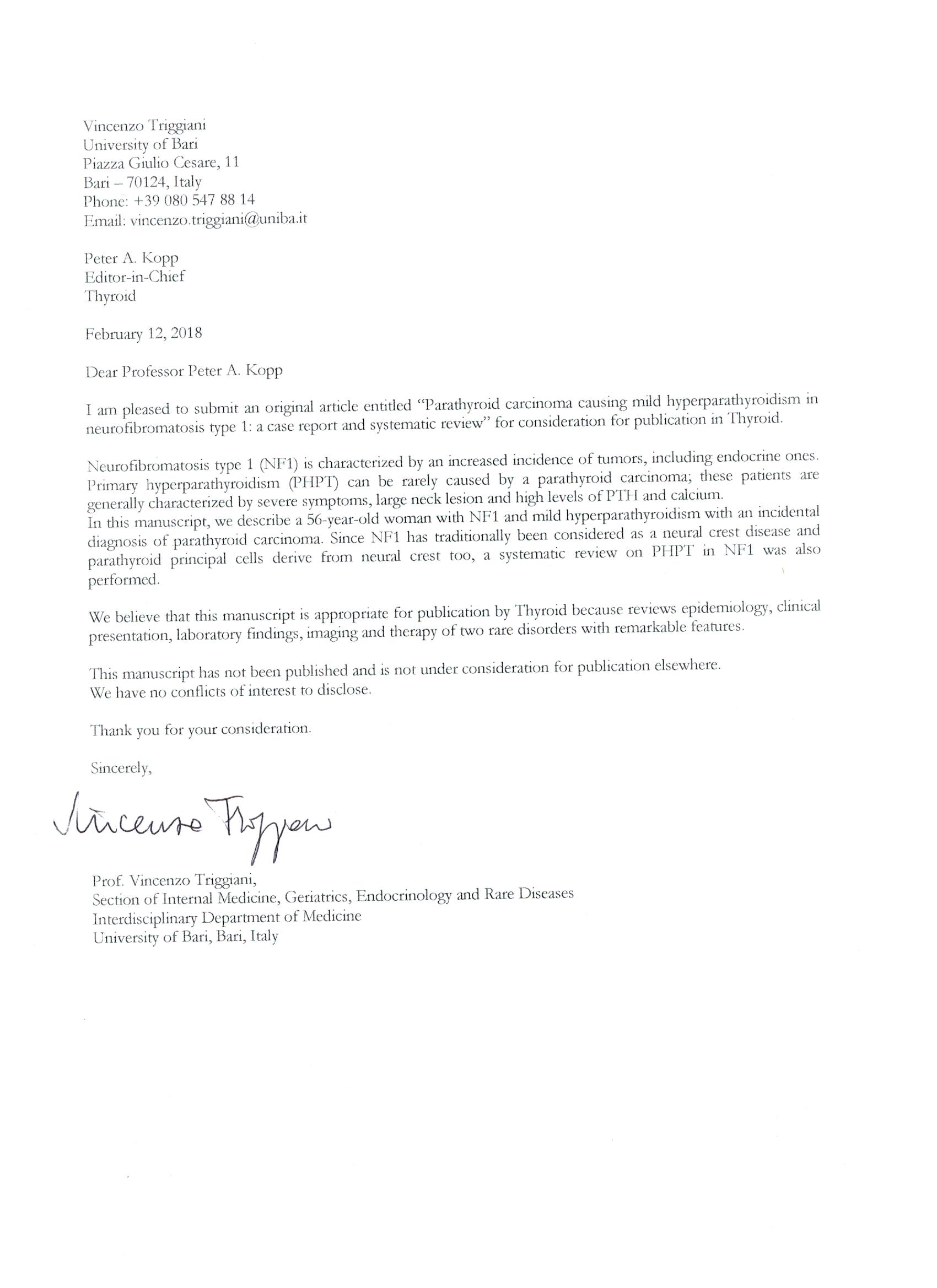 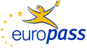 Curriculum Vitae EuropassCurriculum Vitae EuropassInformazioni personaliInformazioni personaliNome(i) / Cognome(i)Nome(i) / Cognome(i)VINCENZO TRIGGIANIVINCENZO TRIGGIANIVINCENZO TRIGGIANIVINCENZO TRIGGIANIVINCENZO TRIGGIANIVINCENZO TRIGGIANIVINCENZO TRIGGIANIVINCENZO TRIGGIANIVINCENZO TRIGGIANIVINCENZO TRIGGIANIVINCENZO TRIGGIANIVINCENZO TRIGGIANIVINCENZO TRIGGIANIIndirizzo(i)Indirizzo(i) VIA REPUBBLICA NAPOLETANA 7, 70123 BARI, ITALIA  VIA REPUBBLICA NAPOLETANA 7, 70123 BARI, ITALIA  VIA REPUBBLICA NAPOLETANA 7, 70123 BARI, ITALIA  VIA REPUBBLICA NAPOLETANA 7, 70123 BARI, ITALIA  VIA REPUBBLICA NAPOLETANA 7, 70123 BARI, ITALIA  VIA REPUBBLICA NAPOLETANA 7, 70123 BARI, ITALIA  VIA REPUBBLICA NAPOLETANA 7, 70123 BARI, ITALIA  VIA REPUBBLICA NAPOLETANA 7, 70123 BARI, ITALIA  VIA REPUBBLICA NAPOLETANA 7, 70123 BARI, ITALIA  VIA REPUBBLICA NAPOLETANA 7, 70123 BARI, ITALIA  VIA REPUBBLICA NAPOLETANA 7, 70123 BARI, ITALIA  VIA REPUBBLICA NAPOLETANA 7, 70123 BARI, ITALIA  VIA REPUBBLICA NAPOLETANA 7, 70123 BARI, ITALIA Telefono(i)Telefono(i)08054788140805478814080547881408054788140805478814Cellulare:Cellulare:Cellulare:Cellulare:3805021303380502130338050213033805021303E-mailE-mailvincenzo.triggiani@uniba.itvincenzo.triggiani@uniba.itvincenzo.triggiani@uniba.itvincenzo.triggiani@uniba.itvincenzo.triggiani@uniba.itvincenzo.triggiani@uniba.itvincenzo.triggiani@uniba.itvincenzo.triggiani@uniba.itvincenzo.triggiani@uniba.itvincenzo.triggiani@uniba.itvincenzo.triggiani@uniba.itvincenzo.triggiani@uniba.itvincenzo.triggiani@uniba.itCittadinanzaCittadinanzaITALIANAITALIANAITALIANAITALIANAITALIANAITALIANAITALIANAITALIANAITALIANAITALIANAITALIANAITALIANAITALIANAData di nascitaData di nascita25/05/196325/05/196325/05/196325/05/196325/05/196325/05/196325/05/196325/05/196325/05/196325/05/196325/05/196325/05/196325/05/1963SessoSessoM M M M M M M M M M M M M Occupazione Occupazione Professore Universitario. Medico Specialista in Endocrinologia.Professore Universitario. Medico Specialista in Endocrinologia.Professore Universitario. Medico Specialista in Endocrinologia.Professore Universitario. Medico Specialista in Endocrinologia.Professore Universitario. Medico Specialista in Endocrinologia.Professore Universitario. Medico Specialista in Endocrinologia.Professore Universitario. Medico Specialista in Endocrinologia.Professore Universitario. Medico Specialista in Endocrinologia.Professore Universitario. Medico Specialista in Endocrinologia.Professore Universitario. Medico Specialista in Endocrinologia.Professore Universitario. Medico Specialista in Endocrinologia.Professore Universitario. Medico Specialista in Endocrinologia.Professore Universitario. Medico Specialista in Endocrinologia.Esperienza professionaleEsperienza professionaleCollaboratore tecnico VII qualifica, area tecnico-scientifica e socio-sanitaria, presso il Centro di Microscopia Elettronica dell’Università degli Studi di Bari nel 1994.Dal 1/8/1997 in servizio presso l’Istituto di Clinica Medica, Endocrinologia e Malattie Metaboliche (attualmente Sez. di Medicina Interna, Endocrinologia e Malattie Metaboliche del Dipartimento dell’Emergenza e dei Trapianti di Organi) in qualità inizialmente di collaboratore tecnico medico (cat.D; dal 2002 cat EP “Elevata Professionalità”), poi di Ricercatore Confermato (dal 31/12/2004), in convenzione con l’Azienda Policlinico (Dirigente I Livello), con affidamento di incarico dirigenziale in rapporto di esclusività e attività libero-professionale intramuraria.Professore Aggregato Settore Scientifico-Disciplinare Med 13/Endocrinologia presso il Dipartimento per le Applicazioni in Chirurgia delle Tecnologie Innovative dall’AA 2005-2006 e successivamente, dal 2012, presso il Dipartimento Interdisciplinare di Medicina dell’Università degli Studi di Bari. Abilitazione Scientifica Nazionale a Professore di II fascia SC 06/D2 Endocrinologia (5/4/2017).Vincitore Concorso per n. 1 posto di Professore di II fascia SSD Med-13 Endocrinlogia presso il Dipartimento Interdisciplinare di Medicina dell’Università degli Studi di Bari. Nomina Professore di II fascia SSD Med-13 Endocrinologia in data 12 dicembre 2019.Collaboratore tecnico VII qualifica, area tecnico-scientifica e socio-sanitaria, presso il Centro di Microscopia Elettronica dell’Università degli Studi di Bari nel 1994.Dal 1/8/1997 in servizio presso l’Istituto di Clinica Medica, Endocrinologia e Malattie Metaboliche (attualmente Sez. di Medicina Interna, Endocrinologia e Malattie Metaboliche del Dipartimento dell’Emergenza e dei Trapianti di Organi) in qualità inizialmente di collaboratore tecnico medico (cat.D; dal 2002 cat EP “Elevata Professionalità”), poi di Ricercatore Confermato (dal 31/12/2004), in convenzione con l’Azienda Policlinico (Dirigente I Livello), con affidamento di incarico dirigenziale in rapporto di esclusività e attività libero-professionale intramuraria.Professore Aggregato Settore Scientifico-Disciplinare Med 13/Endocrinologia presso il Dipartimento per le Applicazioni in Chirurgia delle Tecnologie Innovative dall’AA 2005-2006 e successivamente, dal 2012, presso il Dipartimento Interdisciplinare di Medicina dell’Università degli Studi di Bari. Abilitazione Scientifica Nazionale a Professore di II fascia SC 06/D2 Endocrinologia (5/4/2017).Vincitore Concorso per n. 1 posto di Professore di II fascia SSD Med-13 Endocrinlogia presso il Dipartimento Interdisciplinare di Medicina dell’Università degli Studi di Bari. Nomina Professore di II fascia SSD Med-13 Endocrinologia in data 12 dicembre 2019.Collaboratore tecnico VII qualifica, area tecnico-scientifica e socio-sanitaria, presso il Centro di Microscopia Elettronica dell’Università degli Studi di Bari nel 1994.Dal 1/8/1997 in servizio presso l’Istituto di Clinica Medica, Endocrinologia e Malattie Metaboliche (attualmente Sez. di Medicina Interna, Endocrinologia e Malattie Metaboliche del Dipartimento dell’Emergenza e dei Trapianti di Organi) in qualità inizialmente di collaboratore tecnico medico (cat.D; dal 2002 cat EP “Elevata Professionalità”), poi di Ricercatore Confermato (dal 31/12/2004), in convenzione con l’Azienda Policlinico (Dirigente I Livello), con affidamento di incarico dirigenziale in rapporto di esclusività e attività libero-professionale intramuraria.Professore Aggregato Settore Scientifico-Disciplinare Med 13/Endocrinologia presso il Dipartimento per le Applicazioni in Chirurgia delle Tecnologie Innovative dall’AA 2005-2006 e successivamente, dal 2012, presso il Dipartimento Interdisciplinare di Medicina dell’Università degli Studi di Bari. Abilitazione Scientifica Nazionale a Professore di II fascia SC 06/D2 Endocrinologia (5/4/2017).Vincitore Concorso per n. 1 posto di Professore di II fascia SSD Med-13 Endocrinlogia presso il Dipartimento Interdisciplinare di Medicina dell’Università degli Studi di Bari. Nomina Professore di II fascia SSD Med-13 Endocrinologia in data 12 dicembre 2019.Collaboratore tecnico VII qualifica, area tecnico-scientifica e socio-sanitaria, presso il Centro di Microscopia Elettronica dell’Università degli Studi di Bari nel 1994.Dal 1/8/1997 in servizio presso l’Istituto di Clinica Medica, Endocrinologia e Malattie Metaboliche (attualmente Sez. di Medicina Interna, Endocrinologia e Malattie Metaboliche del Dipartimento dell’Emergenza e dei Trapianti di Organi) in qualità inizialmente di collaboratore tecnico medico (cat.D; dal 2002 cat EP “Elevata Professionalità”), poi di Ricercatore Confermato (dal 31/12/2004), in convenzione con l’Azienda Policlinico (Dirigente I Livello), con affidamento di incarico dirigenziale in rapporto di esclusività e attività libero-professionale intramuraria.Professore Aggregato Settore Scientifico-Disciplinare Med 13/Endocrinologia presso il Dipartimento per le Applicazioni in Chirurgia delle Tecnologie Innovative dall’AA 2005-2006 e successivamente, dal 2012, presso il Dipartimento Interdisciplinare di Medicina dell’Università degli Studi di Bari. Abilitazione Scientifica Nazionale a Professore di II fascia SC 06/D2 Endocrinologia (5/4/2017).Vincitore Concorso per n. 1 posto di Professore di II fascia SSD Med-13 Endocrinlogia presso il Dipartimento Interdisciplinare di Medicina dell’Università degli Studi di Bari. Nomina Professore di II fascia SSD Med-13 Endocrinologia in data 12 dicembre 2019.Collaboratore tecnico VII qualifica, area tecnico-scientifica e socio-sanitaria, presso il Centro di Microscopia Elettronica dell’Università degli Studi di Bari nel 1994.Dal 1/8/1997 in servizio presso l’Istituto di Clinica Medica, Endocrinologia e Malattie Metaboliche (attualmente Sez. di Medicina Interna, Endocrinologia e Malattie Metaboliche del Dipartimento dell’Emergenza e dei Trapianti di Organi) in qualità inizialmente di collaboratore tecnico medico (cat.D; dal 2002 cat EP “Elevata Professionalità”), poi di Ricercatore Confermato (dal 31/12/2004), in convenzione con l’Azienda Policlinico (Dirigente I Livello), con affidamento di incarico dirigenziale in rapporto di esclusività e attività libero-professionale intramuraria.Professore Aggregato Settore Scientifico-Disciplinare Med 13/Endocrinologia presso il Dipartimento per le Applicazioni in Chirurgia delle Tecnologie Innovative dall’AA 2005-2006 e successivamente, dal 2012, presso il Dipartimento Interdisciplinare di Medicina dell’Università degli Studi di Bari. Abilitazione Scientifica Nazionale a Professore di II fascia SC 06/D2 Endocrinologia (5/4/2017).Vincitore Concorso per n. 1 posto di Professore di II fascia SSD Med-13 Endocrinlogia presso il Dipartimento Interdisciplinare di Medicina dell’Università degli Studi di Bari. Nomina Professore di II fascia SSD Med-13 Endocrinologia in data 12 dicembre 2019.Collaboratore tecnico VII qualifica, area tecnico-scientifica e socio-sanitaria, presso il Centro di Microscopia Elettronica dell’Università degli Studi di Bari nel 1994.Dal 1/8/1997 in servizio presso l’Istituto di Clinica Medica, Endocrinologia e Malattie Metaboliche (attualmente Sez. di Medicina Interna, Endocrinologia e Malattie Metaboliche del Dipartimento dell’Emergenza e dei Trapianti di Organi) in qualità inizialmente di collaboratore tecnico medico (cat.D; dal 2002 cat EP “Elevata Professionalità”), poi di Ricercatore Confermato (dal 31/12/2004), in convenzione con l’Azienda Policlinico (Dirigente I Livello), con affidamento di incarico dirigenziale in rapporto di esclusività e attività libero-professionale intramuraria.Professore Aggregato Settore Scientifico-Disciplinare Med 13/Endocrinologia presso il Dipartimento per le Applicazioni in Chirurgia delle Tecnologie Innovative dall’AA 2005-2006 e successivamente, dal 2012, presso il Dipartimento Interdisciplinare di Medicina dell’Università degli Studi di Bari. Abilitazione Scientifica Nazionale a Professore di II fascia SC 06/D2 Endocrinologia (5/4/2017).Vincitore Concorso per n. 1 posto di Professore di II fascia SSD Med-13 Endocrinlogia presso il Dipartimento Interdisciplinare di Medicina dell’Università degli Studi di Bari. Nomina Professore di II fascia SSD Med-13 Endocrinologia in data 12 dicembre 2019.Collaboratore tecnico VII qualifica, area tecnico-scientifica e socio-sanitaria, presso il Centro di Microscopia Elettronica dell’Università degli Studi di Bari nel 1994.Dal 1/8/1997 in servizio presso l’Istituto di Clinica Medica, Endocrinologia e Malattie Metaboliche (attualmente Sez. di Medicina Interna, Endocrinologia e Malattie Metaboliche del Dipartimento dell’Emergenza e dei Trapianti di Organi) in qualità inizialmente di collaboratore tecnico medico (cat.D; dal 2002 cat EP “Elevata Professionalità”), poi di Ricercatore Confermato (dal 31/12/2004), in convenzione con l’Azienda Policlinico (Dirigente I Livello), con affidamento di incarico dirigenziale in rapporto di esclusività e attività libero-professionale intramuraria.Professore Aggregato Settore Scientifico-Disciplinare Med 13/Endocrinologia presso il Dipartimento per le Applicazioni in Chirurgia delle Tecnologie Innovative dall’AA 2005-2006 e successivamente, dal 2012, presso il Dipartimento Interdisciplinare di Medicina dell’Università degli Studi di Bari. Abilitazione Scientifica Nazionale a Professore di II fascia SC 06/D2 Endocrinologia (5/4/2017).Vincitore Concorso per n. 1 posto di Professore di II fascia SSD Med-13 Endocrinlogia presso il Dipartimento Interdisciplinare di Medicina dell’Università degli Studi di Bari. Nomina Professore di II fascia SSD Med-13 Endocrinologia in data 12 dicembre 2019.Collaboratore tecnico VII qualifica, area tecnico-scientifica e socio-sanitaria, presso il Centro di Microscopia Elettronica dell’Università degli Studi di Bari nel 1994.Dal 1/8/1997 in servizio presso l’Istituto di Clinica Medica, Endocrinologia e Malattie Metaboliche (attualmente Sez. di Medicina Interna, Endocrinologia e Malattie Metaboliche del Dipartimento dell’Emergenza e dei Trapianti di Organi) in qualità inizialmente di collaboratore tecnico medico (cat.D; dal 2002 cat EP “Elevata Professionalità”), poi di Ricercatore Confermato (dal 31/12/2004), in convenzione con l’Azienda Policlinico (Dirigente I Livello), con affidamento di incarico dirigenziale in rapporto di esclusività e attività libero-professionale intramuraria.Professore Aggregato Settore Scientifico-Disciplinare Med 13/Endocrinologia presso il Dipartimento per le Applicazioni in Chirurgia delle Tecnologie Innovative dall’AA 2005-2006 e successivamente, dal 2012, presso il Dipartimento Interdisciplinare di Medicina dell’Università degli Studi di Bari. Abilitazione Scientifica Nazionale a Professore di II fascia SC 06/D2 Endocrinologia (5/4/2017).Vincitore Concorso per n. 1 posto di Professore di II fascia SSD Med-13 Endocrinlogia presso il Dipartimento Interdisciplinare di Medicina dell’Università degli Studi di Bari. Nomina Professore di II fascia SSD Med-13 Endocrinologia in data 12 dicembre 2019.Collaboratore tecnico VII qualifica, area tecnico-scientifica e socio-sanitaria, presso il Centro di Microscopia Elettronica dell’Università degli Studi di Bari nel 1994.Dal 1/8/1997 in servizio presso l’Istituto di Clinica Medica, Endocrinologia e Malattie Metaboliche (attualmente Sez. di Medicina Interna, Endocrinologia e Malattie Metaboliche del Dipartimento dell’Emergenza e dei Trapianti di Organi) in qualità inizialmente di collaboratore tecnico medico (cat.D; dal 2002 cat EP “Elevata Professionalità”), poi di Ricercatore Confermato (dal 31/12/2004), in convenzione con l’Azienda Policlinico (Dirigente I Livello), con affidamento di incarico dirigenziale in rapporto di esclusività e attività libero-professionale intramuraria.Professore Aggregato Settore Scientifico-Disciplinare Med 13/Endocrinologia presso il Dipartimento per le Applicazioni in Chirurgia delle Tecnologie Innovative dall’AA 2005-2006 e successivamente, dal 2012, presso il Dipartimento Interdisciplinare di Medicina dell’Università degli Studi di Bari. Abilitazione Scientifica Nazionale a Professore di II fascia SC 06/D2 Endocrinologia (5/4/2017).Vincitore Concorso per n. 1 posto di Professore di II fascia SSD Med-13 Endocrinlogia presso il Dipartimento Interdisciplinare di Medicina dell’Università degli Studi di Bari. Nomina Professore di II fascia SSD Med-13 Endocrinologia in data 12 dicembre 2019.Collaboratore tecnico VII qualifica, area tecnico-scientifica e socio-sanitaria, presso il Centro di Microscopia Elettronica dell’Università degli Studi di Bari nel 1994.Dal 1/8/1997 in servizio presso l’Istituto di Clinica Medica, Endocrinologia e Malattie Metaboliche (attualmente Sez. di Medicina Interna, Endocrinologia e Malattie Metaboliche del Dipartimento dell’Emergenza e dei Trapianti di Organi) in qualità inizialmente di collaboratore tecnico medico (cat.D; dal 2002 cat EP “Elevata Professionalità”), poi di Ricercatore Confermato (dal 31/12/2004), in convenzione con l’Azienda Policlinico (Dirigente I Livello), con affidamento di incarico dirigenziale in rapporto di esclusività e attività libero-professionale intramuraria.Professore Aggregato Settore Scientifico-Disciplinare Med 13/Endocrinologia presso il Dipartimento per le Applicazioni in Chirurgia delle Tecnologie Innovative dall’AA 2005-2006 e successivamente, dal 2012, presso il Dipartimento Interdisciplinare di Medicina dell’Università degli Studi di Bari. Abilitazione Scientifica Nazionale a Professore di II fascia SC 06/D2 Endocrinologia (5/4/2017).Vincitore Concorso per n. 1 posto di Professore di II fascia SSD Med-13 Endocrinlogia presso il Dipartimento Interdisciplinare di Medicina dell’Università degli Studi di Bari. Nomina Professore di II fascia SSD Med-13 Endocrinologia in data 12 dicembre 2019.Collaboratore tecnico VII qualifica, area tecnico-scientifica e socio-sanitaria, presso il Centro di Microscopia Elettronica dell’Università degli Studi di Bari nel 1994.Dal 1/8/1997 in servizio presso l’Istituto di Clinica Medica, Endocrinologia e Malattie Metaboliche (attualmente Sez. di Medicina Interna, Endocrinologia e Malattie Metaboliche del Dipartimento dell’Emergenza e dei Trapianti di Organi) in qualità inizialmente di collaboratore tecnico medico (cat.D; dal 2002 cat EP “Elevata Professionalità”), poi di Ricercatore Confermato (dal 31/12/2004), in convenzione con l’Azienda Policlinico (Dirigente I Livello), con affidamento di incarico dirigenziale in rapporto di esclusività e attività libero-professionale intramuraria.Professore Aggregato Settore Scientifico-Disciplinare Med 13/Endocrinologia presso il Dipartimento per le Applicazioni in Chirurgia delle Tecnologie Innovative dall’AA 2005-2006 e successivamente, dal 2012, presso il Dipartimento Interdisciplinare di Medicina dell’Università degli Studi di Bari. Abilitazione Scientifica Nazionale a Professore di II fascia SC 06/D2 Endocrinologia (5/4/2017).Vincitore Concorso per n. 1 posto di Professore di II fascia SSD Med-13 Endocrinlogia presso il Dipartimento Interdisciplinare di Medicina dell’Università degli Studi di Bari. Nomina Professore di II fascia SSD Med-13 Endocrinologia in data 12 dicembre 2019.Collaboratore tecnico VII qualifica, area tecnico-scientifica e socio-sanitaria, presso il Centro di Microscopia Elettronica dell’Università degli Studi di Bari nel 1994.Dal 1/8/1997 in servizio presso l’Istituto di Clinica Medica, Endocrinologia e Malattie Metaboliche (attualmente Sez. di Medicina Interna, Endocrinologia e Malattie Metaboliche del Dipartimento dell’Emergenza e dei Trapianti di Organi) in qualità inizialmente di collaboratore tecnico medico (cat.D; dal 2002 cat EP “Elevata Professionalità”), poi di Ricercatore Confermato (dal 31/12/2004), in convenzione con l’Azienda Policlinico (Dirigente I Livello), con affidamento di incarico dirigenziale in rapporto di esclusività e attività libero-professionale intramuraria.Professore Aggregato Settore Scientifico-Disciplinare Med 13/Endocrinologia presso il Dipartimento per le Applicazioni in Chirurgia delle Tecnologie Innovative dall’AA 2005-2006 e successivamente, dal 2012, presso il Dipartimento Interdisciplinare di Medicina dell’Università degli Studi di Bari. Abilitazione Scientifica Nazionale a Professore di II fascia SC 06/D2 Endocrinologia (5/4/2017).Vincitore Concorso per n. 1 posto di Professore di II fascia SSD Med-13 Endocrinlogia presso il Dipartimento Interdisciplinare di Medicina dell’Università degli Studi di Bari. Nomina Professore di II fascia SSD Med-13 Endocrinologia in data 12 dicembre 2019.Collaboratore tecnico VII qualifica, area tecnico-scientifica e socio-sanitaria, presso il Centro di Microscopia Elettronica dell’Università degli Studi di Bari nel 1994.Dal 1/8/1997 in servizio presso l’Istituto di Clinica Medica, Endocrinologia e Malattie Metaboliche (attualmente Sez. di Medicina Interna, Endocrinologia e Malattie Metaboliche del Dipartimento dell’Emergenza e dei Trapianti di Organi) in qualità inizialmente di collaboratore tecnico medico (cat.D; dal 2002 cat EP “Elevata Professionalità”), poi di Ricercatore Confermato (dal 31/12/2004), in convenzione con l’Azienda Policlinico (Dirigente I Livello), con affidamento di incarico dirigenziale in rapporto di esclusività e attività libero-professionale intramuraria.Professore Aggregato Settore Scientifico-Disciplinare Med 13/Endocrinologia presso il Dipartimento per le Applicazioni in Chirurgia delle Tecnologie Innovative dall’AA 2005-2006 e successivamente, dal 2012, presso il Dipartimento Interdisciplinare di Medicina dell’Università degli Studi di Bari. Abilitazione Scientifica Nazionale a Professore di II fascia SC 06/D2 Endocrinologia (5/4/2017).Vincitore Concorso per n. 1 posto di Professore di II fascia SSD Med-13 Endocrinlogia presso il Dipartimento Interdisciplinare di Medicina dell’Università degli Studi di Bari. Nomina Professore di II fascia SSD Med-13 Endocrinologia in data 12 dicembre 2019.Lavoro o posizione ricopertiLavoro o posizione ricopertiProf. Associato di Endocrinologia presso l’Università degli Studi di BariProf. Associato di Endocrinologia presso l’Università degli Studi di BariProf. Associato di Endocrinologia presso l’Università degli Studi di BariProf. Associato di Endocrinologia presso l’Università degli Studi di BariProf. Associato di Endocrinologia presso l’Università degli Studi di BariProf. Associato di Endocrinologia presso l’Università degli Studi di BariProf. Associato di Endocrinologia presso l’Università degli Studi di BariProf. Associato di Endocrinologia presso l’Università degli Studi di BariProf. Associato di Endocrinologia presso l’Università degli Studi di BariProf. Associato di Endocrinologia presso l’Università degli Studi di BariProf. Associato di Endocrinologia presso l’Università degli Studi di BariProf. Associato di Endocrinologia presso l’Università degli Studi di BariProf. Associato di Endocrinologia presso l’Università degli Studi di BariNome e indirizzo del datore di lavoroNome e indirizzo del datore di lavoroUniversità degli Studi di Bari, Dip. Interdisciplinare di Medicina Università degli Studi di Bari, Dip. Interdisciplinare di Medicina Università degli Studi di Bari, Dip. Interdisciplinare di Medicina Università degli Studi di Bari, Dip. Interdisciplinare di Medicina Università degli Studi di Bari, Dip. Interdisciplinare di Medicina Università degli Studi di Bari, Dip. Interdisciplinare di Medicina Università degli Studi di Bari, Dip. Interdisciplinare di Medicina Università degli Studi di Bari, Dip. Interdisciplinare di Medicina Università degli Studi di Bari, Dip. Interdisciplinare di Medicina Università degli Studi di Bari, Dip. Interdisciplinare di Medicina Università degli Studi di Bari, Dip. Interdisciplinare di Medicina Università degli Studi di Bari, Dip. Interdisciplinare di Medicina Università degli Studi di Bari, Dip. Interdisciplinare di Medicina Istruzione e formazioneIstruzione e formazioneLaurea in Medicina e Chirurgia presso l’Università degli Studi di Bari (14/7/1989) con il voto di 110/110; tesi sperimentale dal titolo: “Studio della funzionalità tiroidea nel soggetto anziano”.Abilitazione all’esercizio della professione di Medico Chirurgo nel 1989 con il voto di 110/110. Specializzazione in Endocrinologia e Malattie del Ricambio (5/7/1996) con la votazione di 50/50 e lode; tesi sperimentale dal titolo: ”Riproducibilità e affidabilità diagnostica della citologia da agoaspirato nella patologia nodulare tiroidea”.Stage all’estero, presso l’Université d’Aix-Marseille, Francia (settembre 1992 - febbraio 1993): presso il Laboratoire d’Anatomie et de Cytologie Pathologiques de l’Hôpital Nord (Prof. G. Lebreuil, C. De Micco), si è formato nel campo della citologia da agoaspirato tiroideo; ha studiato, inoltre, l’applicazione alla citodiagnosi del carcinoma tiroideo di un anticorpo monoclonale anti-tireoperossidasi (ACM 47), marker di negatività, e di una metodica citochimica per rivelare l’attività dell’enzima dipeptidil-aminopeptidasi IV (DAP IV), marker di positività.Ha effettuato contestualmente uno stage clinico presso il Service de Chirurgie Endocrinienne de l’Hôpital de la Timone (Prof. JF Henry), e presso il Service d’Endocrinologie et Maladies Métaboliques de l’Hôpital de la Conception (Prof. JL Codaccioni) a Marsiglia.Laurea in Medicina e Chirurgia presso l’Università degli Studi di Bari (14/7/1989) con il voto di 110/110; tesi sperimentale dal titolo: “Studio della funzionalità tiroidea nel soggetto anziano”.Abilitazione all’esercizio della professione di Medico Chirurgo nel 1989 con il voto di 110/110. Specializzazione in Endocrinologia e Malattie del Ricambio (5/7/1996) con la votazione di 50/50 e lode; tesi sperimentale dal titolo: ”Riproducibilità e affidabilità diagnostica della citologia da agoaspirato nella patologia nodulare tiroidea”.Stage all’estero, presso l’Université d’Aix-Marseille, Francia (settembre 1992 - febbraio 1993): presso il Laboratoire d’Anatomie et de Cytologie Pathologiques de l’Hôpital Nord (Prof. G. Lebreuil, C. De Micco), si è formato nel campo della citologia da agoaspirato tiroideo; ha studiato, inoltre, l’applicazione alla citodiagnosi del carcinoma tiroideo di un anticorpo monoclonale anti-tireoperossidasi (ACM 47), marker di negatività, e di una metodica citochimica per rivelare l’attività dell’enzima dipeptidil-aminopeptidasi IV (DAP IV), marker di positività.Ha effettuato contestualmente uno stage clinico presso il Service de Chirurgie Endocrinienne de l’Hôpital de la Timone (Prof. JF Henry), e presso il Service d’Endocrinologie et Maladies Métaboliques de l’Hôpital de la Conception (Prof. JL Codaccioni) a Marsiglia.Laurea in Medicina e Chirurgia presso l’Università degli Studi di Bari (14/7/1989) con il voto di 110/110; tesi sperimentale dal titolo: “Studio della funzionalità tiroidea nel soggetto anziano”.Abilitazione all’esercizio della professione di Medico Chirurgo nel 1989 con il voto di 110/110. Specializzazione in Endocrinologia e Malattie del Ricambio (5/7/1996) con la votazione di 50/50 e lode; tesi sperimentale dal titolo: ”Riproducibilità e affidabilità diagnostica della citologia da agoaspirato nella patologia nodulare tiroidea”.Stage all’estero, presso l’Université d’Aix-Marseille, Francia (settembre 1992 - febbraio 1993): presso il Laboratoire d’Anatomie et de Cytologie Pathologiques de l’Hôpital Nord (Prof. G. Lebreuil, C. De Micco), si è formato nel campo della citologia da agoaspirato tiroideo; ha studiato, inoltre, l’applicazione alla citodiagnosi del carcinoma tiroideo di un anticorpo monoclonale anti-tireoperossidasi (ACM 47), marker di negatività, e di una metodica citochimica per rivelare l’attività dell’enzima dipeptidil-aminopeptidasi IV (DAP IV), marker di positività.Ha effettuato contestualmente uno stage clinico presso il Service de Chirurgie Endocrinienne de l’Hôpital de la Timone (Prof. JF Henry), e presso il Service d’Endocrinologie et Maladies Métaboliques de l’Hôpital de la Conception (Prof. JL Codaccioni) a Marsiglia.Laurea in Medicina e Chirurgia presso l’Università degli Studi di Bari (14/7/1989) con il voto di 110/110; tesi sperimentale dal titolo: “Studio della funzionalità tiroidea nel soggetto anziano”.Abilitazione all’esercizio della professione di Medico Chirurgo nel 1989 con il voto di 110/110. Specializzazione in Endocrinologia e Malattie del Ricambio (5/7/1996) con la votazione di 50/50 e lode; tesi sperimentale dal titolo: ”Riproducibilità e affidabilità diagnostica della citologia da agoaspirato nella patologia nodulare tiroidea”.Stage all’estero, presso l’Université d’Aix-Marseille, Francia (settembre 1992 - febbraio 1993): presso il Laboratoire d’Anatomie et de Cytologie Pathologiques de l’Hôpital Nord (Prof. G. Lebreuil, C. De Micco), si è formato nel campo della citologia da agoaspirato tiroideo; ha studiato, inoltre, l’applicazione alla citodiagnosi del carcinoma tiroideo di un anticorpo monoclonale anti-tireoperossidasi (ACM 47), marker di negatività, e di una metodica citochimica per rivelare l’attività dell’enzima dipeptidil-aminopeptidasi IV (DAP IV), marker di positività.Ha effettuato contestualmente uno stage clinico presso il Service de Chirurgie Endocrinienne de l’Hôpital de la Timone (Prof. JF Henry), e presso il Service d’Endocrinologie et Maladies Métaboliques de l’Hôpital de la Conception (Prof. JL Codaccioni) a Marsiglia.Laurea in Medicina e Chirurgia presso l’Università degli Studi di Bari (14/7/1989) con il voto di 110/110; tesi sperimentale dal titolo: “Studio della funzionalità tiroidea nel soggetto anziano”.Abilitazione all’esercizio della professione di Medico Chirurgo nel 1989 con il voto di 110/110. Specializzazione in Endocrinologia e Malattie del Ricambio (5/7/1996) con la votazione di 50/50 e lode; tesi sperimentale dal titolo: ”Riproducibilità e affidabilità diagnostica della citologia da agoaspirato nella patologia nodulare tiroidea”.Stage all’estero, presso l’Université d’Aix-Marseille, Francia (settembre 1992 - febbraio 1993): presso il Laboratoire d’Anatomie et de Cytologie Pathologiques de l’Hôpital Nord (Prof. G. Lebreuil, C. De Micco), si è formato nel campo della citologia da agoaspirato tiroideo; ha studiato, inoltre, l’applicazione alla citodiagnosi del carcinoma tiroideo di un anticorpo monoclonale anti-tireoperossidasi (ACM 47), marker di negatività, e di una metodica citochimica per rivelare l’attività dell’enzima dipeptidil-aminopeptidasi IV (DAP IV), marker di positività.Ha effettuato contestualmente uno stage clinico presso il Service de Chirurgie Endocrinienne de l’Hôpital de la Timone (Prof. JF Henry), e presso il Service d’Endocrinologie et Maladies Métaboliques de l’Hôpital de la Conception (Prof. JL Codaccioni) a Marsiglia.Laurea in Medicina e Chirurgia presso l’Università degli Studi di Bari (14/7/1989) con il voto di 110/110; tesi sperimentale dal titolo: “Studio della funzionalità tiroidea nel soggetto anziano”.Abilitazione all’esercizio della professione di Medico Chirurgo nel 1989 con il voto di 110/110. Specializzazione in Endocrinologia e Malattie del Ricambio (5/7/1996) con la votazione di 50/50 e lode; tesi sperimentale dal titolo: ”Riproducibilità e affidabilità diagnostica della citologia da agoaspirato nella patologia nodulare tiroidea”.Stage all’estero, presso l’Université d’Aix-Marseille, Francia (settembre 1992 - febbraio 1993): presso il Laboratoire d’Anatomie et de Cytologie Pathologiques de l’Hôpital Nord (Prof. G. Lebreuil, C. De Micco), si è formato nel campo della citologia da agoaspirato tiroideo; ha studiato, inoltre, l’applicazione alla citodiagnosi del carcinoma tiroideo di un anticorpo monoclonale anti-tireoperossidasi (ACM 47), marker di negatività, e di una metodica citochimica per rivelare l’attività dell’enzima dipeptidil-aminopeptidasi IV (DAP IV), marker di positività.Ha effettuato contestualmente uno stage clinico presso il Service de Chirurgie Endocrinienne de l’Hôpital de la Timone (Prof. JF Henry), e presso il Service d’Endocrinologie et Maladies Métaboliques de l’Hôpital de la Conception (Prof. JL Codaccioni) a Marsiglia.Laurea in Medicina e Chirurgia presso l’Università degli Studi di Bari (14/7/1989) con il voto di 110/110; tesi sperimentale dal titolo: “Studio della funzionalità tiroidea nel soggetto anziano”.Abilitazione all’esercizio della professione di Medico Chirurgo nel 1989 con il voto di 110/110. Specializzazione in Endocrinologia e Malattie del Ricambio (5/7/1996) con la votazione di 50/50 e lode; tesi sperimentale dal titolo: ”Riproducibilità e affidabilità diagnostica della citologia da agoaspirato nella patologia nodulare tiroidea”.Stage all’estero, presso l’Université d’Aix-Marseille, Francia (settembre 1992 - febbraio 1993): presso il Laboratoire d’Anatomie et de Cytologie Pathologiques de l’Hôpital Nord (Prof. G. Lebreuil, C. De Micco), si è formato nel campo della citologia da agoaspirato tiroideo; ha studiato, inoltre, l’applicazione alla citodiagnosi del carcinoma tiroideo di un anticorpo monoclonale anti-tireoperossidasi (ACM 47), marker di negatività, e di una metodica citochimica per rivelare l’attività dell’enzima dipeptidil-aminopeptidasi IV (DAP IV), marker di positività.Ha effettuato contestualmente uno stage clinico presso il Service de Chirurgie Endocrinienne de l’Hôpital de la Timone (Prof. JF Henry), e presso il Service d’Endocrinologie et Maladies Métaboliques de l’Hôpital de la Conception (Prof. JL Codaccioni) a Marsiglia.Laurea in Medicina e Chirurgia presso l’Università degli Studi di Bari (14/7/1989) con il voto di 110/110; tesi sperimentale dal titolo: “Studio della funzionalità tiroidea nel soggetto anziano”.Abilitazione all’esercizio della professione di Medico Chirurgo nel 1989 con il voto di 110/110. Specializzazione in Endocrinologia e Malattie del Ricambio (5/7/1996) con la votazione di 50/50 e lode; tesi sperimentale dal titolo: ”Riproducibilità e affidabilità diagnostica della citologia da agoaspirato nella patologia nodulare tiroidea”.Stage all’estero, presso l’Université d’Aix-Marseille, Francia (settembre 1992 - febbraio 1993): presso il Laboratoire d’Anatomie et de Cytologie Pathologiques de l’Hôpital Nord (Prof. G. Lebreuil, C. De Micco), si è formato nel campo della citologia da agoaspirato tiroideo; ha studiato, inoltre, l’applicazione alla citodiagnosi del carcinoma tiroideo di un anticorpo monoclonale anti-tireoperossidasi (ACM 47), marker di negatività, e di una metodica citochimica per rivelare l’attività dell’enzima dipeptidil-aminopeptidasi IV (DAP IV), marker di positività.Ha effettuato contestualmente uno stage clinico presso il Service de Chirurgie Endocrinienne de l’Hôpital de la Timone (Prof. JF Henry), e presso il Service d’Endocrinologie et Maladies Métaboliques de l’Hôpital de la Conception (Prof. JL Codaccioni) a Marsiglia.Laurea in Medicina e Chirurgia presso l’Università degli Studi di Bari (14/7/1989) con il voto di 110/110; tesi sperimentale dal titolo: “Studio della funzionalità tiroidea nel soggetto anziano”.Abilitazione all’esercizio della professione di Medico Chirurgo nel 1989 con il voto di 110/110. Specializzazione in Endocrinologia e Malattie del Ricambio (5/7/1996) con la votazione di 50/50 e lode; tesi sperimentale dal titolo: ”Riproducibilità e affidabilità diagnostica della citologia da agoaspirato nella patologia nodulare tiroidea”.Stage all’estero, presso l’Université d’Aix-Marseille, Francia (settembre 1992 - febbraio 1993): presso il Laboratoire d’Anatomie et de Cytologie Pathologiques de l’Hôpital Nord (Prof. G. Lebreuil, C. De Micco), si è formato nel campo della citologia da agoaspirato tiroideo; ha studiato, inoltre, l’applicazione alla citodiagnosi del carcinoma tiroideo di un anticorpo monoclonale anti-tireoperossidasi (ACM 47), marker di negatività, e di una metodica citochimica per rivelare l’attività dell’enzima dipeptidil-aminopeptidasi IV (DAP IV), marker di positività.Ha effettuato contestualmente uno stage clinico presso il Service de Chirurgie Endocrinienne de l’Hôpital de la Timone (Prof. JF Henry), e presso il Service d’Endocrinologie et Maladies Métaboliques de l’Hôpital de la Conception (Prof. JL Codaccioni) a Marsiglia.Laurea in Medicina e Chirurgia presso l’Università degli Studi di Bari (14/7/1989) con il voto di 110/110; tesi sperimentale dal titolo: “Studio della funzionalità tiroidea nel soggetto anziano”.Abilitazione all’esercizio della professione di Medico Chirurgo nel 1989 con il voto di 110/110. Specializzazione in Endocrinologia e Malattie del Ricambio (5/7/1996) con la votazione di 50/50 e lode; tesi sperimentale dal titolo: ”Riproducibilità e affidabilità diagnostica della citologia da agoaspirato nella patologia nodulare tiroidea”.Stage all’estero, presso l’Université d’Aix-Marseille, Francia (settembre 1992 - febbraio 1993): presso il Laboratoire d’Anatomie et de Cytologie Pathologiques de l’Hôpital Nord (Prof. G. Lebreuil, C. De Micco), si è formato nel campo della citologia da agoaspirato tiroideo; ha studiato, inoltre, l’applicazione alla citodiagnosi del carcinoma tiroideo di un anticorpo monoclonale anti-tireoperossidasi (ACM 47), marker di negatività, e di una metodica citochimica per rivelare l’attività dell’enzima dipeptidil-aminopeptidasi IV (DAP IV), marker di positività.Ha effettuato contestualmente uno stage clinico presso il Service de Chirurgie Endocrinienne de l’Hôpital de la Timone (Prof. JF Henry), e presso il Service d’Endocrinologie et Maladies Métaboliques de l’Hôpital de la Conception (Prof. JL Codaccioni) a Marsiglia.Laurea in Medicina e Chirurgia presso l’Università degli Studi di Bari (14/7/1989) con il voto di 110/110; tesi sperimentale dal titolo: “Studio della funzionalità tiroidea nel soggetto anziano”.Abilitazione all’esercizio della professione di Medico Chirurgo nel 1989 con il voto di 110/110. Specializzazione in Endocrinologia e Malattie del Ricambio (5/7/1996) con la votazione di 50/50 e lode; tesi sperimentale dal titolo: ”Riproducibilità e affidabilità diagnostica della citologia da agoaspirato nella patologia nodulare tiroidea”.Stage all’estero, presso l’Université d’Aix-Marseille, Francia (settembre 1992 - febbraio 1993): presso il Laboratoire d’Anatomie et de Cytologie Pathologiques de l’Hôpital Nord (Prof. G. Lebreuil, C. De Micco), si è formato nel campo della citologia da agoaspirato tiroideo; ha studiato, inoltre, l’applicazione alla citodiagnosi del carcinoma tiroideo di un anticorpo monoclonale anti-tireoperossidasi (ACM 47), marker di negatività, e di una metodica citochimica per rivelare l’attività dell’enzima dipeptidil-aminopeptidasi IV (DAP IV), marker di positività.Ha effettuato contestualmente uno stage clinico presso il Service de Chirurgie Endocrinienne de l’Hôpital de la Timone (Prof. JF Henry), e presso il Service d’Endocrinologie et Maladies Métaboliques de l’Hôpital de la Conception (Prof. JL Codaccioni) a Marsiglia.Laurea in Medicina e Chirurgia presso l’Università degli Studi di Bari (14/7/1989) con il voto di 110/110; tesi sperimentale dal titolo: “Studio della funzionalità tiroidea nel soggetto anziano”.Abilitazione all’esercizio della professione di Medico Chirurgo nel 1989 con il voto di 110/110. Specializzazione in Endocrinologia e Malattie del Ricambio (5/7/1996) con la votazione di 50/50 e lode; tesi sperimentale dal titolo: ”Riproducibilità e affidabilità diagnostica della citologia da agoaspirato nella patologia nodulare tiroidea”.Stage all’estero, presso l’Université d’Aix-Marseille, Francia (settembre 1992 - febbraio 1993): presso il Laboratoire d’Anatomie et de Cytologie Pathologiques de l’Hôpital Nord (Prof. G. Lebreuil, C. De Micco), si è formato nel campo della citologia da agoaspirato tiroideo; ha studiato, inoltre, l’applicazione alla citodiagnosi del carcinoma tiroideo di un anticorpo monoclonale anti-tireoperossidasi (ACM 47), marker di negatività, e di una metodica citochimica per rivelare l’attività dell’enzima dipeptidil-aminopeptidasi IV (DAP IV), marker di positività.Ha effettuato contestualmente uno stage clinico presso il Service de Chirurgie Endocrinienne de l’Hôpital de la Timone (Prof. JF Henry), e presso il Service d’Endocrinologie et Maladies Métaboliques de l’Hôpital de la Conception (Prof. JL Codaccioni) a Marsiglia.Laurea in Medicina e Chirurgia presso l’Università degli Studi di Bari (14/7/1989) con il voto di 110/110; tesi sperimentale dal titolo: “Studio della funzionalità tiroidea nel soggetto anziano”.Abilitazione all’esercizio della professione di Medico Chirurgo nel 1989 con il voto di 110/110. Specializzazione in Endocrinologia e Malattie del Ricambio (5/7/1996) con la votazione di 50/50 e lode; tesi sperimentale dal titolo: ”Riproducibilità e affidabilità diagnostica della citologia da agoaspirato nella patologia nodulare tiroidea”.Stage all’estero, presso l’Université d’Aix-Marseille, Francia (settembre 1992 - febbraio 1993): presso il Laboratoire d’Anatomie et de Cytologie Pathologiques de l’Hôpital Nord (Prof. G. Lebreuil, C. De Micco), si è formato nel campo della citologia da agoaspirato tiroideo; ha studiato, inoltre, l’applicazione alla citodiagnosi del carcinoma tiroideo di un anticorpo monoclonale anti-tireoperossidasi (ACM 47), marker di negatività, e di una metodica citochimica per rivelare l’attività dell’enzima dipeptidil-aminopeptidasi IV (DAP IV), marker di positività.Ha effettuato contestualmente uno stage clinico presso il Service de Chirurgie Endocrinienne de l’Hôpital de la Timone (Prof. JF Henry), e presso il Service d’Endocrinologie et Maladies Métaboliques de l’Hôpital de la Conception (Prof. JL Codaccioni) a Marsiglia.Capacità e competenze personaliCapacità e competenze personaliMadrelingua(e)Madrelingua(e)Precisare madrelingua(e) ItalianoPrecisare madrelingua(e) ItalianoPrecisare madrelingua(e) ItalianoPrecisare madrelingua(e) ItalianoPrecisare madrelingua(e) ItalianoPrecisare madrelingua(e) ItalianoPrecisare madrelingua(e) ItalianoPrecisare madrelingua(e) ItalianoPrecisare madrelingua(e) ItalianoPrecisare madrelingua(e) ItalianoPrecisare madrelingua(e) ItalianoPrecisare madrelingua(e) ItalianoPrecisare madrelingua(e) ItalianoAltra(e) lingua(e)Altra(e) lingua(e)Inglese, FranceseInglese, FranceseInglese, FranceseInglese, FranceseInglese, FranceseInglese, FranceseInglese, FranceseInglese, FranceseInglese, FranceseInglese, FranceseInglese, FranceseInglese, FranceseInglese, FranceseAutovalutazioneAutovalutazioneComprensioneComprensioneComprensioneComprensioneComprensioneParlatoParlatoParlatoParlatoParlatoScrittoScrittoLivello europeo (*)Livello europeo (*)AscoltoAscoltoLetturaLetturaLetturaInterazione oraleInterazione oraleProduzione oraleProduzione oraleProduzione oraleLinguaLinguainglesebuonobuonobuonobuonobuonobuonoLinguaLinguafrancesebuonobuonobuonobuonobuonobuono(*) Quadro comune europeo di riferimento per le lingue(*) Quadro comune europeo di riferimento per le lingue(*) Quadro comune europeo di riferimento per le lingue(*) Quadro comune europeo di riferimento per le lingue(*) Quadro comune europeo di riferimento per le lingue(*) Quadro comune europeo di riferimento per le lingue(*) Quadro comune europeo di riferimento per le lingue(*) Quadro comune europeo di riferimento per le lingue(*) Quadro comune europeo di riferimento per le lingue(*) Quadro comune europeo di riferimento per le lingue(*) Quadro comune europeo di riferimento per le lingue(*) Quadro comune europeo di riferimento per le lingue(*) Quadro comune europeo di riferimento per le lingueCapacità e competenze socialiCapacità e competenze socialiCapacità e competenze organizzativeCapacità e competenze organizzativeCapacità e competenze tecnicheCapacità e competenze tecnicheCapacità e competenze informaticheCapacità e competenze informaticheConoscenza dei più diffusi softwareConoscenza dei più diffusi softwareConoscenza dei più diffusi softwareConoscenza dei più diffusi softwareConoscenza dei più diffusi softwareConoscenza dei più diffusi softwareConoscenza dei più diffusi softwareConoscenza dei più diffusi softwareConoscenza dei più diffusi softwareConoscenza dei più diffusi softwareConoscenza dei più diffusi softwareConoscenza dei più diffusi softwareConoscenza dei più diffusi softwareCapacità e competenze artisticheCapacità e competenze artisticheAltre capacità e competenzeAltre capacità e competenzePatentePatentePatente BPatente BPatente BPatente BPatente BPatente BPatente BPatente BPatente BPatente BPatente BPatente BPatente B